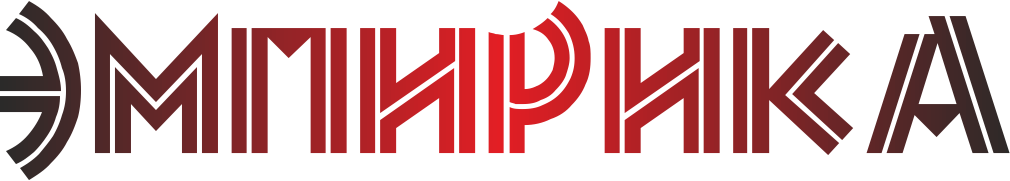 Россия, 625000, г. Тюмень, ул. М.Сперанского, 37 кв.56  тел. 8 929 266 06 90 e-mail: sociologos@bk.ruИНН/КПП 7203342002/720301001  р/с 40702810200020018429  в Филиале №6602 ВТБ 24 (ПАО)   к/с 30101810965770000413 БИК 046577413УТВЕРЖДАЮГенеральный директорС.В. РуппАналитический отчет по результатамнезависимой оценки качества условий оказания услуг организациями социального обслуживания Новосибирской областиТюмень, 2019 г.СОДЕРЖАНИЕВВЕДЕНИЕНезависимая оценка качества условий оказания социальных услуг организациями, осуществляющими социальное обслуживание населения, включая определение критериев эффективности работы таких организаций и введение публичных рейтингов их деятельности (далее – независимая оценка) проводилась в соответствие с действующим законодательством.Качество оказанных услуг соответствует требованиям, установленным законодательством Российской Федерации, в частности: Федеральным законом от 28.12.2013 № 442-ФЗ «Об основах социального обслуживания граждан в Российской Федерации»; постановлением Правительства Российской Федерации от 31.05.2018 № 638 «Об утверждении правил сбора и обобщения информации о качестве оказания услуг организациями в сфере культуры, охраны здоровья, образования, социального обслуживания и федеральными учреждениями медико-социальной экспертизы»; приказом Министерства труда и социальной защиты Российской Федерации от 23.05.2018 № 317н «Об утверждении показателей, характеризующих общие критерии оценки качества оказания услуг организациями социального обслуживания и федеральными учреждениями медико-социальной экспертизы»; приказом Министерства труда и социальной защиты Российской Федерации от 30.10.2018 № 675н «Об утверждении методики выявления и обобщения мнения граждан о качестве условий оказания услуг организациями в сфере культуры, охраны здоровья, образования, социального обслуживания и федеральными учреждениями медико-социальной экспертизы; приказом Министерства труда и социальной защиты Российской Федерации от 31.05.2018 № 344н «Об утверждении Единого порядка расчета показателей, характеризующих общие критерии оценки качества условий оказания услуг организациями в сфере культуры, охраны здоровья, образования, социального обслуживания и федеральными учреждениями медико-социальной экспертизы»; приказом Министерства труда и социальной защиты Российской Федерации от 17.11.2014 № 886н «Об утверждении порядка размещения на официальном сайте поставщика социальных услуг в информационно-телекоммуникационной сети «Интернет» и обновления информации об этом поставщике (в том числе содержания указанной информации и формы ее предоставления».Цель исследования – сбор информации о качестве условий оказания услуг организациями социального обслуживания Новосибирской области и обобщение полученных данных в целях проведения независимой оценки качества условий оказания услуг в 2019 году.Перечень организаций социального обслуживания, в отношении которых проводится независимая оценка качества условий оказания услуг в 2019 году утверждена в протоколе от 06.02.2019 Общественным советом по проведению независимой оценки качества условий оказания услуг организациями социального обслуживания при министерстве труда и социального развития Новосибирской области. Объем выборочной совокупности представлен в Таблице 1.Таблица 1. Выборочная совокупностьОбщие критерии независимой оценки качества условий оказания услуг организациями социального обслуживания, порядок и процедура ее проведения утверждены Федеральным законом от 05.12.2017 № 392-ФЗ «О внесении изменений в отдельные законодательные акты Российской Федерации по вопросам совершенствования проведения независимой оценки качества условий оказания услуг организациями в сфере культуры, охраны здоровья, образования, социального обслуживания и федеральными учреждениями медико-социальной экспертизы»:1) открытость и доступность информации об организации социального обслуживания;2) комфортность условий предоставления социальных услуг, в т. ч. время ожидания предоставления услуг;3) доступность для инвалидов;4) доброжелательность, вежливость работников организации социального обслуживания5) удовлетворенность условиями оказания услуг.	Дополнительными показателями, утвержденными в протоколе от 02.10.2018 Общественным советом по проведению независимой оценки качества условий оказания услуг организациями социального обслуживания при министерстве труда и социального развития Новосибирской области, являются:1) анализ паспортов доступности организации социального обслуживания;2) норма площади помещений, занимаемых организацией социального обслуживания, по отношению к количеству обслуживаемых клиентов.Результаты независимой оценкиДля объективности независимой оценки качества условий оказания услуг организациями социального обслуживания, организации были разделены по типам.1. Результаты независимой оценки качества в комплексных центрах социального обслуживания населенияРассмотрим результаты изучения дополнительных показателей в разрезе учреждений – комплексных центров социального обслуживания населения.МБУ «КЦСОН со стационаром социального обслуживания престарелых граждан и инвалидов» Татарского района:Организация оказывает услуги в стационарной, полустационарной и надомной формах. Организация имеет филиал, расположенный в д. Новоалександровка Татарского района.г. Татарск ул. Садовая 107е:Данная организация занимает часть здания, имеет 2 этажа общей площадью 428,6 м2, а также имеет прилегающий участок 2978 м2. Пропускная способность организации 40 человек. На период проведения НОК по актуальным данным среднемесячное количество получателей составляет 1006 человек, из них 689 получают услуги полустационарно и 317 надомно. Из расчета количества получателей услуг полустационарно в среднем за день в организации получают услуги 23 человека, что не превышает пропускной способности. При этом на каждого получателя приходится приблизительно 18,6 м2.По итоговому заключению паспорта доступности от 20 марта 2019 года объект доступен условно. В соответствии с рекомендациями, выработанными в ходе составления паспорта доступности, в учреждении выработан план по повышению значений показателей доступности для инвалидов на 2019-2020 года. В соответствии с данным планом в 2019 году учреждением уже заказаны:1) таблички со шрифтом Брайля;2) знак выделенной стоянки для автотранспортных средств инвалидов.В соответствии с данным планом также планируется приобретение и установка:1) пандус;2) тактильные предупреждающие знаки;3) поручни;4) визуальные, акустические и тактильные средства информации;5) выделение и оборудование туалетной комнаты.На данный момент реализация рекомендаций по повышению значений показателей доступности для инвалидов продвигается без задержек, доступность организации для инвалидов соответствует описанию паспорта доступности.Отделение милосердия для престарелых граждан и инвалидов Татарский район д. Новоалександровка:Данная организация расположена в отдельно стоящем здании, имеет 1 этаж общей площадью 488,4 м2, а также имеет прилегающий участок 9000 м2. Пропускная способность организации 25 человек. На период проведения НОК по актуальным данным количество получателей составляет 24 человека, все они получают услуги стационарно. Пропускная способность организации не превышена, при этом на каждого получателя приходится приблизительно 20,4 м2.По итоговому заключению паспорта доступности от 20 марта 2019 года объект доступен частично избирательно для всех категорий инвалидов. В соответствии с рекомендациями, выработанными в ходе составления паспорта доступности, в учреждении выработан план по повышению значений показателей доступности для инвалидов на 2019-2020 года. В соответствии с данным планом также планируется приобретение и установка:1) вывеска с информацией об организации;2) кнопка вызова;3) парковочное место для инвалидов;4) визуальные, акустические и тактильные средства информации;5) поручни;6) таблички с текстовой и графической информацией.На данный момент реализация рекомендаций по повышению значений показателей доступности для инвалидов продвигается без задержек, доступность организации для инвалидов соответствует описанию паспорта доступности.МКУ «КЦСОН» Чистоозерного района:Организация оказывает услуги в стационарной, полустационарной и надомной формах. Организация имеет два филиала, расположенных в с. Журавка и с. Романовка.р.п. Чистоозерное, ул. Яковлева, 58:Данная организация занимает отдельно стоящее здание, 1 этаж общей площадью 298,7 м2, а также имеет прилегающий участок 1594 м2. Организация оказывает социально-бытовые и социально-психологические услуги. Плановая мощность организации – 15 человек. На период проведения НОК по актуальным данным, количество получателей ежедневно составляет 15 человек. Пропускная способность организации не превышена, при этом на каждого получателя приходится приблизительно 19,9 м2.По итоговому заключению паспорта доступности от 20 августа 2018 года объект доступен частично избирательно. В соответствии с рекомендациями, выработанными в ходе составления паспорта доступности, в учреждении для повышения значений показателей доступности для инвалидов необходимо:1) оборудовать парковочное место для инвалидов, дорожки, места отдыха;2) установить пандус;3) установить поручни на пути движения;4) увеличить дверные проемы в кабинетах, установить распашные двери.	Реализация рекомендаций по повышению значений показателей доступности для инвалидов имеет срок до 2020 года в рамках исполнения государственной программы Новосибирской области «Развитие системы социальной поддержки населения и улучшение социального положения семей с детьми в Новосибирской области на 2014-2020 годы». Доступность организации для инвалидов соответствует описанию паспорта доступности.Отделение милосердия для престарелых и инвалидов с. Журавка:Данная организация расположена в отдельно стоящем здании, имеет 1 этаж общей площадью 258,6 м2, а также имеет прилегающий участок 2214 м2. Пропускная способность организации 14 человек. На период проведения НОК по актуальным данным количество получателей составляет 14 человек, все они получают услуги стационарно. Пропускная способность организации не превышена, при этом на каждого получателя приходится приблизительно 18,5 м2.По итоговому заключению паспорта доступности от 20 августа 2018 года объект доступен частично избирательно. В соответствии с рекомендациями, выработанными в ходе составления паспорта доступности, в учреждении для повышения значений показателей доступности для инвалидов необходимо:1) оборудовать парковочное место для инвалидов;2) установить пандус;3) установить поручни на пути движения;4) установить распашные двери и увеличить дверные проемы в кабинетах.На данный момент реализация рекомендаций по повышению значений показателей доступности для инвалидов не имеет определенных сроков. Доступность организации для инвалидов соответствует описанию паспорта доступности.Отделение милосердия для престарелых и инвалидов с. Романовка:Данная организация расположена в отдельно стоящем здании, имеет 2 этажа общей площадью 459,5 м2, а также имеет прилегающий участок 1594 м2. Пропускная способность организации 25 человек. На период проведения НОК по актуальным данным количество получателей составляет 22 человека, все они получают услуги стационарно. Пропускная способность организации не превышена, при этом на каждого получателя приходится приблизительно 20,9 м2.По итоговому заключению паспорта доступности от 20 августа 2018 года объект доступен частично избирательно. В соответствии с рекомендациями, выработанными в ходе составления паспорта доступности, в учреждении для повышения значений показателей доступности для инвалидов уже проведены следующие работы:1) установлен пандус;2) установлены распашные двери и увеличены дверные проемы в кабинетах;Помимо этого, в соответствии с рекомендациями из паспорта доступности в организации необходимо оборудовать парковочное место для инвалидовНа данный момент реализация рекомендаций по повышению значений показателей доступности для инвалидов продвигается без задержек, доступность организации для инвалидов соответствует описанию паспорта доступностиюМКУ «КЦСОН» Здвинского района:Организация оказывает услуги в стационарной, полустационарной и надомной формах. Организация имеет один филиал, расположенных в с. Сарыбалык.г. Здвинск, ул. Максима Горького 51:Данная организация занимает часть здания, имеет 2 этажа общей площадью 183,95 м2. Пропускная способность организации 36 человек. На период проведения НОК по актуальным данным среднемесячное количество получателей составляет 337 человек, из них 127 получают услуги полустационарно и 210 надомно. Из расчета количества получателей услуг полустационарно в среднем за день в организации получают услуги 4 человека, что не превышает пропускной способности. При этом на каждого получателя приходится приблизительно 45,9 м2.По итоговому заключению паспорта доступности от 18 мая 2015 года объект доступен частично избирательно. В соответствии с рекомендациями, выработанными в ходе составления паспорта доступности, в учреждении выработан план по повышению значений показателей доступности для инвалидов на 2019 год. В соответствии с данным планом в 2019 году планируется:1) установка поручней во входной зоне филиала;2) установка поручней в санитарной комнате.На данный момент реализация рекомендаций по повышению значений показателей доступности для инвалидов продвигается без задержек, доступность организации для инвалидов соответствует описанию паспорта доступности.Отделение милосердия для престарелых и инвалидов с. Сарыбалык:Данная организация занимает часть здания, имеет 1 этаж общей площадью 231,07 м2. Пропускная способность организации 16 человек. На период проведения НОК по актуальным данным количество получателей составляет 18 человек. При этом на каждого получателя приходится приблизительно 12,8 м2.По итоговому заключению паспорта доступности от 18 мая 2015 года объект доступен частично избирательно. Доступность организации для инвалидов соответствует описанию паспорта доступности.МБУ «КЦСОН» Краснозерского района:Организация оказывает услуги в стационарной, полустационарной и надомной формах. Организация имеет один филиал, расположенных в с. Петропавловка.Р.п. Краснозерский, ул. Ленина 20а:Данная организация занимает отдельно стоящее здание, имеет 1 этаж общей площадью 242,6 м2. Пропускная способность организации 20 человек. На период проведения НОК по актуальным данным среднемесячное количество получателей составляет 471 человек, из них 215 получают услуги полустационарно и 256 надомно. Из расчета количества получателей услуг полустационарно в среднем за день в организации получают услуги 7 человек, что не превышает пропускной способности. При этом на каждого получателя приходится приблизительно 34,6 м2.По итоговому заключению паспорта доступности от 27 апреля 2019 года объект доступен частично всем категориям инвалидов. В соответствии с рекомендациями, выработанными в ходе составления паспорта доступности, в учреждении выработан план по проведению текущего и/или капитального ремонта систем информации на объекте, в санитарно-гигиенических помещениях и установка доступных элементов информации об объекте. Работы запланированы на 2021 год. На данный момент доступность организации для инвалидов соответствует описанию паспорта доступности.Отделение милосердия для престарелых и инвалидов с. Петропавловка:Данная организация занимает часть здания, имеет 1 этаж общей площадью 314 м2. Пропускная способность организации 20 человек. На период проведения НОК по актуальным данным количество получателей составляет 19 человек. При этом на каждого получателя приходится приблизительно 16,5 м2.На 2021 год также запланирован текущий ремонт прилегающей территории, санитарно-гигиенических помещений и систем информации на объекте.По итоговому заключению паспорта доступности от 27 апреля 2019 года объект доступен частично всем категориям инвалидов. Доступность организации для инвалидов соответствует описанию паспорта доступности.МБУ «КЦСОН «Добрыня»Данная организация занимает отдельно стоящее здание, арендует 1 этаж общей площадью 549,4 м2. Пропускная способность организации 16 человек. На период проведения НОК по актуальным данным среднемесячное количество получателей составляет 977 человек, из них 469 получают услуги полустационарно и 508 надомно. Из расчета количества получателей услуг полустационарно в среднем за день в организации получают услуги 16 человек, что не превышает пропускной способности. При этом на каждого получателя приходится приблизительно 34,3 м2.По итоговому заключению паспорта доступности от 27 апреля 2019 года объект доступен полностью всем и доступен условно для инвалидов колясочников и для инвалидов опорно-двигательного аппарата. Для повышения доступности учреждения необходима реконструкция санитарно-гигиенического помещения и устройство путей движения к объекту. На данный момент доступность организации для инвалидов соответствует описанию паспорта доступности.МБУ «КЦСОН» г. Бердск:Данная организация находится в отдельно стоящем 2-х этажном здании, арендует общей площади 749,6 м2. Пропускная способность организации 230 человек в месяц. На период проведения НОК по актуальным данным среднемесячное количество получателей составляет 718 человек, из них 256 получают услуги полустационарно и 462 надомно. Из расчета количества получателей услуг, полустационарно в среднем за день в организации получают услуги 9 человек, что не превышает пропускной способности. При этом на каждого получателя приходится приблизительно 83,2 м2.По итоговому заключению паспорта доступности от 28 февраля 2019 года объект признан частично доступным для всех категорий инвалидов. Для повышения доступности в учреждении разработан план мероприятий до 2025 года в который входит:1) оборудование парковочного места для транспорта инвалидов в соответствии с нормативами;2) размещение под знаком «Стоянка для транспорта инвалидов» информации с телефоном сотрудника, который при необходимости окажет помощь;3) установка тактильного предупреждающего покрытия в начале и конце лестничного марша на входе в здание;4) оборудовать пути эвакуации в соответствии с нормативами (установка поручней, тактильных полос, контрастных маркировок и т. п.);5) дооборудовать санузел второго этажа в соответствии с нормативами для доступности МГН;6) установка звуковых маяков, тактильных стендов и мнемосхем.На данный момент доступность организации для инвалидов соответствует описанию паспорта доступности.Отделение социальной реабилитации инвалидов и пожилых людей,г. Бердск, ул. Рогачева 47:Данная организация занимает нежилое помещение на 1 этаже жилого здания, общей площадью 154,2 м2. Пропускная способность организации 30 человек. При этом на каждого получателя приходится приблизительно 5,1 м2.По итоговому заключению паспорта доступности от 29 ноября 2016 года объект доступен частично для всех категорий инвалидов. На данный момент доступность организации для инвалидов соответствует описанию паспорта доступности.МБУ «КЦСОН» г. Искитима:Данная организация занимает отдельно стоящее здание, 2 этажа, общей площадью 2420 м2. Пропускная способность организации 70 человек. При максимальной нагрузке на каждого получателя приходится приблизительно 34,5 м2.По итоговому заключению паспорта доступности от 01 февраля 2019 года объект доступен частично избирательно для всех категорий инвалидов. Для повышения доступности учреждением разработан план по повышению значений показателей по которому планируется обустройство места для автотранспорта инвалидов.На данный момент доступность организации для инвалидов соответствует описанию паспорта доступности.МБУ «КЦСОН «Вера» Искитимского района:Организация оказывает услуги в стационарной, полустационарной и надомной формах. Организация имеет филиалы, расположенные в р.п. Линево и ст. Евсино.г. Искитим, ул. Пушкина 57а:Данная организация занимает часть здания, 1 этаж общей площадью 124,3 м2. Пропускная способность организации 20-25 человек в день. При этом на каждого получателя приходится приблизительно 5 м2.По итоговому заключению паспорта доступности от 07 ноября 2016 года объект доступен частично избирательно для всех категорий инвалидов. Для повышения доступности учреждением разработан план по повышению значений показателей планируется приобретение и установка:1) портитивной индукционной петли;2) звукового информатора;3) тактильно-звукового информатора со стороны открывания двери.На данный момент доступность организации для инвалидов соответствует описанию паспорта доступности.Отделение милосердия для престарелых и инвалидов,ст. Евсино, ул. Рабочая 9:Данная организация занимает часть одноэтажного здания Евсинской участковой больницы общей площадью 179,8 м2. Пропускная способность организации 15 койко-мест. При этом на каждого получателя приходится приблизительно 12 м2.По итоговому заключению паспорта доступности от 06 декабря 2017 года объект доступен полностью избирательно для всех категорий инвалидов. Для повышения доступности учреждением разработан план по повышению значений показателей по которому планируется:1) установка световых маяков, тактильной, световой, звуковой информации;2) оборудование путей движения.На данный момент доступность организации для инвалидов соответствует описанию паспорта доступности.р.п. Линево, ул. Кольцевая 10:Данная организация занимает отдельно стоящее здание, 2 этажа, общей площадью 1361 м2. Пропускная способность организации 45-55 человек в день. При максимальной нагрузке на каждого получателя приходится приблизительно 25 м2.По итоговому заключению паспорта доступности от 06 декабря 2017 года объект доступен частично избирательно для всех категорий инвалидов. Для повышения доступности учреждением разработан план по повышению значений показателей по которому планируется:1) адаптировать комнату гигиены с учетом доступности для инвалидов;2) оборудование путей движения на 1 этаже.На данный момент доступность организации для инвалидов соответствует описанию паспорта доступности.МБУ «КЦСОН» Черепановского района:Организация оказывает услуги в стационарной, полустационарной и надомной формах. Организация имеет филиалы, расположенные в г. Черепаново, с. Карасёво, с. Медведск.г. Черепаново, ул. Кирова 1 «б»:	Данная организация расположена в отдельно стоящем здании, имеет 2 этажа площадью 215,5 м2. Организация оказывает социально-медицинские, социально-педагогические, социально-психологические, социально-бытовые социально-срочные услуги, а также услуги в целях повышения коммуникации. Плановая мощность организации 200 человек. На каждого получателя услуг приходится по 1,1 м2 из расчета общей площади организации к количеству получателей услуг.	По итоговому заключению паспорта доступности от 1 апреля 2016 года, объект доступен полностью для инвалидов, передвигающихся на креслах-колясках, с нарушениями опорно-двигательного аппарата, доступен частично для инвалидов с нарушениями зрения.На данный момент доступность организации для инвалидов соответствует описанию паспорта доступности.В соответствии с рекомендациями, выработанными в ходе составления паспортов доступности, в учреждении выработан план по повышению значений показателей доступности для инвалидов на 2019-2020 года. В соответствии с данным планом в 2019 году с июля по сентябрь в учреждении будут происходить следующие работы:1) обустройство входных групп и лестничных маршей тактичными полосами;2) установка звонка на входную группу для МБГ;3) установка поручней в туалетной комнате;4) установка информационного светового электронного табло;5) установка табличек со шрифтом Брайля;6) внесение изменений в Паспорта доступности.с. Карасёво, ул. Интернациональная 9а. Дом интернат малой вместимости для граждан пожилого возраста и инвалидов:	Данная организация расположена в отдельно стоящем здании на 1 этаже, общей площадью 621,4 м2 и прилегающий земельный участок площадью 5000 м2. Организация оказывает социально-бытовые, социально-медицинские, социально-психологические услуги, а также услуги в целях повышения коммуникативного потенциала. Плановая мощность организации 26 человек. На каждого получателя услуг приходится по 23,9 м2 из расчета общей площади здания организации к количеству получателей услуг.	По итоговому заключению паспорта доступности от 1 апреля 2016 года, объект доступен полностью для инвалидов, передвигающихся на креслах-колясках, с нарушением опорно-двигательного аппарата, инвалидов с нарушением слуха и с нарушением зрения.На данный момент доступность организации для инвалидов соответствует описанию паспорта доступности.В соответствии с рекомендациями, выработанными в ходе составления паспортов доступности, в учреждении выработан план по повышению значений показателей доступности для инвалидов на 2019-2020 года. В соответствии с данным планом в 2019 году в периоде с марта по май были проведены следующие работы:1) установка опорных поручней в туалетной комнате;2) установка тактильных дорожек к унитазу;3) установка звонка на входную группу для МБГ;4) обустройство входных групп и выделение контрастным цветом ступени крыльца;5) установка электронного табло для слепых «Световой маяк»;6) установка предупредительного знака на дверь «Желтый круг».г. Черепаново, ул. Свободная 62 Б. Отделение реабилитации детей с ограниченными возможностями «Голубка»:	Данная организация расположена в отдельно стоящем здании на 1 этаже, общей площадью 85,4 м2. Организация оказывает социально-медицинские, социально-педагогические, социально-психологические, социально-бытовые услуги, а также услуги в целях повышения коммуникативного потенциала. Плановая мощность организации – 8 человек в день. На каждого получателя услуг приходится по 10,7 м2 из расчета общей площади здания к количеству получателей услуг.	По итоговому заключению паспорта доступности от 1 апреля 2016 года, объект доступен избирательно для детей с ограниченными возможностями (инвалидов, передвигающихся на креслах-колясках, инвалидов с нарушениями опорно-двигательного аппарата, инвалидов с нарушением слуха, инвалидов с нарушением умственного развития.На данный момент доступность организации для инвалидов соответствует описанию паспорта доступности.В соответствии с рекомендациями, выработанными в ходе составления паспортов доступности, в учреждении выработан план по повышению значений показателей доступности для инвалидов на 2019-2020 года. В соответствии с данным планом в 2019 году в периоде с марта по май были проведены следующие работы:1) установка подножной ступеньки с поручнем в туалетной комнате;2) установка звонка на входную группу для МБГ;3) установка тактильной дорожки к унитазу.г. Черепаново, ул. Республиканская 39. Отделение реабилитации взрослых инвалидов «Надежда»:	Данная организация расположена в отдельно стоящем здании, 2 этажа, общая площадь – 151,6 м2. Организация оказывает социально-бытовые, социально-медицинские, социально-психологические услуги, а также услуги в целях повышения коммуникативного потенциала. Плановая мощность организации 15 человек. На каждого получателя услуг приходится по 10,1 м2 из расчета общей площади здания к количеству получателей услуг.	По итоговому заключению паспорта доступности от 1 апреля 2016 года, объект доступен полностью для инвалидов, передвигающихся на креслах-колясках, с нарушениями опорно-двигательного аппарата, инвалидов с нарушениями слуха.На данный момент доступность организации для инвалидов соответствует описанию паспорта доступности.В соответствии с рекомендациями, выработанными в ходе составления паспортов доступности, в учреждении выработан план по повышению значений показателей доступности для инвалидов на 2019-2020 года. В соответствии с данным планом в 2019 году в периоде с марта по май были проведены следующие работы:1) установка опорных поручней в туалетной комнате;2) установка звонка на входную группу для МБГ;3) установка тактильных дорожек к унитазу;4) обустройство входных групп и лестничных маршей тактильными полосами.с. Медведск, ул. Романова 17. Отделение Милосердия для престарелых граждан и инвалидов:	Данная организация расположена в отдельно стоящем здании, 2 этажа, общая площадь – 299,6 м2. Организация оказывает социально-бытовые, социально-медицинские, социально-психологические услуги, а также услуги в целях повышения коммуникативного потенциала. Плановая мощность организации 15 человек. На каждого получателя услуг приходится по 20 м2 из расчета общей площади здания организации к количеству получателей услуг.	По итоговому заключению паспорта доступности от 1 апреля 2016 года, объект доступен полностью избирательно для инвалидов, передвигающихся на креслах-колясках, с нарушениями опорно-двигательного аппарата, инвалидов с нарушением слуха и зрения.На данный момент доступность организации для инвалидов соответствует описанию паспорта доступности.В соответствии с рекомендациями, выработанными в ходе составления паспортов доступности, в учреждении выработан план по повышению значений показателей доступности для инвалидов на 2019-2020 года. В соответствии с данным планом в 2019 году в периоде с марта по май были проведены следующие работы:1) установка крючков для туалетной и ванной комнат;2) установка звонка на входную группу для МБГ;3) установка электронного табло для слепых «Световой маяк»;4) обустройство входных групп и лестничных маршей тактильными полосами.МБУ «КЦСОН» Мошковского района:Данная организация расположена в части здания на 1 этаже, общей площадью 350 м2. Организация оказывает социально-бытовые, социально-медицинские, социально-психологические, социально-педагогические, социально-трудовые, социально-правовые услуги на объекте, полустационаре дневного пребывания, надомное обслуживание, дистанционное. Плановая мощность организации 40 человек. На каждого получателя услуг приходится по 8,7 м2 из расчета общей площади здания организации к количеству получателей услуг.По итоговому заключению паспорта доступности от 11 января 2017 года, объект доступен частично избирательно для всех категорий инвалидов.На данный момент доступность организации для инвалидов соответствует описанию паспорта доступности.Отделение профилактики безнадзорности детей и подростков:Данная организация расположена в части здания на 1 этаже, общей площадью 572,1 м2. Организация оказывает социально-бытовые, социально-медицинские, социально-психологические, социально-педагогические, социально-трудовые, социально-правовые услуги на объекте, полустационаре дневного пребывания. Плановая мощность организации 40 человек. На каждого получателя услуг приходится по 14,3 м2. из расчета общей площади здания организации к количеству получателей услуг.По итоговому заключению паспорта доступности от 18 февраля 2019 года, объект доступен условно до принятия решения об устройстве и его исполнения, либо до организации альтернативной формы обслуживания МГН. Зданию необходим текущий ремонт.На данный момент доступность организации для инвалидов соответствует описанию паспорта доступности.Отделение социальной реабилитации несовершеннолетних:Данная организация расположена в отдельно стоящем здании и имеет 2 этажа, общей площадью 752 м2 и прилегающий земельный участок 25000 м2. Организация оказывает социально-бытовые, социально-медицинские, социально-психологические, социально-педагогические, социально-правовые услуги на объекте, с длительным пребыванием, в т. ч. с проживанием. Плановая мощность организации 25 человек. На каждого получателя услуг приходится по 30 м2 из расчета общей площади здания организации к количеству получателей услуг.По итоговому заключению паспорта доступности от 11 января 2017 года, объект доступен частично избирательно для всех категорий инвалидов.На данный момент доступность организации для инвалидов соответствует описанию паспорта доступности.МБУ «КЦСОН» Болотнинского района:Отделение милосердия для престарелых инвалидов:Данная организация расположена в отдельно стоящем здании, имеет 2 этажа, общей площадью 589,6 м2, прилегающий земельный участок 500 м2. Организация оказывает социально-бытовые, социально-медицинские, социально-правовые, социально-педагогические услуги на объекте. Плановая мощность организации 15 человек. На каждого получателя услуг приходится по 39,3 м2 из расчета общей площади здания организации к количеству получателей услуг.По итоговому заключению паспорта доступности от 24 июля 2015 года, объект доступен полностью избирательно для всех категорий инвалидов на первом этаже здания и недоступен 2-й этаж здания для категории К.Среди рекомендаций по адаптации объекта следующие:1) оборудовать автостоянку, парковку для инвалидов и установить спец. знак;2) создать контрастные знаки, рельефные полосы перед входом в здание, поворотами и входами в помещение;3) оборудовать зоны безопасности при эвакуации в случаях ЧС;4) установка на автобусной остановке схемы движения к объекту.Для улучшения условий, был разработан план мероприятий по улучшению качества работы МБУ «Комплексный центр социального обслуживания населения Болотнинского района НСО» на 2019 год. На данный момент доступность организации для инвалидов соответствует описанию паспорта доступности.МБУ «КЦСОН» Колыванского района:Организация оказывает услуги на объекте и на дому. Администативное здание расположено в р.п. Колывань, ул. М. Горького 49. Филиал – отделение милосердия для престарелых граждан и инвалидов (участковая больница) находится в с. Пихтовка, ул. Н. Крупской 38 «а».р.п. Колывань, ул. М. Горького 49:Данная организация занимает часть здания на 2 этаже, общая площадь – 313,2 м2, также имеет прилегающий земельный участок площадью 1994 м2. Организация оказывает услуги на объекте и на дому. Плановая мощность организации 6 человек в час, 48 обслуживаемых в день. На каждого получателя услуг приходится по 6,5 м2 из расчета общей площади здания организации к количеству получателей услуг.	По итоговому заключению паспорта доступности от 21 июня 2016 года, объект условно доступен.На данный момент доступность организации для инвалидов соответствует описанию паспорта доступности.В соответствии с рекомендациями, выработанными в ходе составления паспортов доступности, в учреждении выработан план по повышению значений показателей доступности для инвалидов до 2025 года. В соответствии с данным планом, в учреждении были разработаны рекомендации по повышению доступности:1) установка знака «Парковка для инвалидов»;2) устройство противоскользящего покрытия на крыльце;3) приобретение информационно-тактильного знака (вывеска с названием организации, режим работы);4) установка настенных поручней для коридоров;5) установка информационных знаков (вход/выход, круг желтый);6) установка тактильных плиток;7) приобретение мнемосхемы, бегущей строки, световых маяков;8) установка поручней в туалете;9) приобретение рельефных знаков, табличек пиктограммы;10) надлежащее размещение информационных стендов, информационных знаков, таблиц, схем с соблюдением размера и контрастности на всем объекте;11) дублирование необходимой звуковой и зрительной информации, а также надписей, знаков и иной текстовой и графической информации, выполненными рельефно-точечным шрифтом Брайля, а также объемными изображениями;12) обеспечение системы оповещения о чрезвычайных ситуациях и эвакуации с учетом особенностей восприятия;13) наличие должностных инструкций для персонала по оказанию помощи инвалидам и др. маломобильным гражданам (и их сопровождению);14) предоставление (при необходимости) инвалидам по слуху с использованием русского жестового языка, с допуском на объект сурдопереводчика и тифлосурдопереводчика;15) работа с сайтом учреждения (на сайте указать Ф.И.О. и телефоны лиц, ответственных за обеспечение доступности объекта и услуг).с. Пихтовка, ул. Н. Крупской 38 «а». Отделение милосердия для престарелых граждан и инвалидов (участковая больница):Данная организация занимает часть здания на 1 этаже, общая площадь – 615 м2, также имеет прилегающий земельный участок площадью 20000 м2. Организация оказывает стационарное социальное обслуживание. Плановая мощность 25 человек, обслуживаемых в день. На каждого получателя услуг приходится по 24,6 м2 из расчета общей площади здания организации к количеству получателей услуг.	По итоговому заключению паспорта доступности от 21 июня 2016 года, объект доступен условно.На данный момент доступность организации для инвалидов соответствует описанию паспорта доступности.В соответствии с рекомендациями, выработанными в ходе составления паспортов доступности, в учреждении выработан план по повышению значений показателей доступности для инвалидов до 2025 года. В соответствии с данным планом, в учреждении были разработаны рекомендации по повышению доступности:1) установка навеса над входом;2) приобретение мнемосхемы;3) установка настенных поручней для коридоров;4) установка плоских информационных знаков (вход/выход, круг желтый);5) установка информационного тактильного знака;6) приобретение рельефных знаков, табличек пиктограммы;7) надлежащее размещение информационного стенда, информационных знаков, таблиц, схем, вывесок с соблюдением размера и контрастности на всем объекте;8) дублирование необходимой звуковой и зрительной информации, а также надписей, знаков и иной текстовой и графической информации, выполненными рельефно-точечным шрифтом Брайля, а также объемными изображениями;9) обеспечение системы оповещения о чрезвычайных ситуациях и эвакуации с учетом особенностей восприятия;10) наличие организационно-распорядительных и иных локальных документов учреждения о порядке оказания помощи инвалидам и др. маломобильным гражданам;11) предоставление (при необходимости) инвалидам по слуху услуг с использованием русского жестового языка с допуском на объект сурдопереводчика и тифлосурдопереводчика.МБУ «КЦСОН «Забота» г. Обь:Данная организация расположена по адресу г. Обь, ул. Чкалова 40. Организация расположена в нежилом помещении, в пристройке 5-этажного панельного жилого дома. Общая площадь организации – 266,8 м2. Организация оказывает социально-бытовые, социально-медицинские, социально-педагогические, социально-психологические, социально-правовые, социально-трудовые, срочные социальные услуги, а также услуги в целях повышения коммуникативного потенциала и социальное сопровождение. Плановая мощность организации – 60 человек в день (20 из них инвалиды). На каждого получателя услуг приходится 4,4 м2 из расчета общей площади здания организации к количеству получателей услуг.По итоговому заключению паспорта доступности от 18 января 2019 года, объект доступен частично всем.Исходя заключения паспорта доступности и плану по повышению доступности, рекомендации по адаптации объекта следующие:1) реализация капитального ремонта с дальнейшим благоустройством;2) установка вертикального подъемника, кнопки вызова персонала с приемником и тактильной табличкой, входной двери, разворотной площадки, тактильной напольной плитки, пристенных поручней;3) установка кнопки вызова персонала на единый блок приема, отбойника на дверь, крючка под костыли, складного поручня, а также переустановка унитаза;4) установка мнемосхемы учреждения;5) замена испорченных указателей.	Период проведения работ запланирован на 2020 год в рамках исполнения государственной программы Новосибирской области «Развитие системы социальной поддержки населения и улучшение социального положения семей с детьми в Новосибирской области на 2014-2020 годы».Рассмотрим результаты независимой оценки в разрезе имеющихся показателей и критериев по каждой организации.1. Показатели, характеризующие открытость и доступность информации об организации, осуществляющей деятельность по социальному обслуживанию.1.1 Соответствие информации о деятельности организации социальной сферы, размещенной на общедоступных информационных ресурсах.По данному критерию оценивается информативность стендов и официальных сайтов организаций, осуществляющих социальное обслуживание населения. Максимальное количество баллов по данному критерию – 100 баллов. Итоговые баллы по данному критерию представлены в Таблице 2.Таблица 2. Баллы комплексных центров социального обслуживания населения по критерию 1.11.2 Наличие на официальном сайте организации социальной сферы информации о дистанционных способах обратной связи и взаимодействия с получателями услуг и их функционирование.В соответствии с Единым порядком расчета за информацию и функционирование каждого из пяти (5) дистанционных способов обратной связи и взаимодействия с получателем услуг учреждению присваивается 30 баллов. При наличии информации и функционировании более трех (3) способов учреждению присваивается 100 баллов. Максимальное количество баллов по данному критерию – 100 баллов. Итоговые баллы по данному критерию для всех организаций представлены в Таблице 3.Таблица 3. Баллы комплексных центров социального обслуживания населения по критерию 1.2*Форма для подачи электронного обращения или получения консультации**Часто задаваемые вопросы***Обеспечение технической возможности выражения получателями услуг мнения о качестве оказания услуг1.3 Доля получателей услуг, удовлетворенных открытостью, полнотой и доступностью информации о деятельности организации социальной сферы, размещенной на информационных стендах в помещении организации социальной сферы, на официальном сайте организации социальной сферы.В соответствии с единым порядком расчета, значение данного критерия рассчитывается по данным опроса получателей услуг. Максимальное количество баллов по данному критерию – 100 баллов. Итоговые баллы по данному критерию представлены в Таблице 4.Таблица 4. Баллы комплексных центров социального обслуживания населения по критерию 1.32. Показатели, характеризующие комфортность условий предоставления услуг, в том числе время ожидания предоставления услуг.2.1 Обеспечение в организации социальной сферы комфортных условий предоставления услуг.В соответствии с Единым порядком расчета за наличие каждого из условий комфортности организации присваивается 20 баллов. При наличии пяти (5) и более условий организации присваивается 100 баллов. Максимальное значение баллов по данному критерию – 100 баллов. Итоговые баллы представлены в Таблице 5.Таблица 5. Баллы комплексных центров социального обслуживания населения по критерию 2.12.2 Время ожидания предоставления услуги.В соответствии с Единым порядком расчета, значение данного критерия относительно своевременности предоставления услуг в организациях социального обслуживания рассчитывается по данным опроса получателей услуг. Максимальное количество баллов по данному критерию – 100 баллов. Итоговые баллы по данному критерию представлены в Таблице 6.Таблица 6. Баллы комплексных центров социального обслуживания населения по критерию 2.22.3 Доля получателей услуг, удовлетворенных комфортностью предоставления услуг организацией.В соответствии с единым порядком расчета, значение данного критерия рассчитывается по данным опроса получателей услуг. Максимальное количество баллов по данному критерию – 100 баллов. Итоговые баллы по данному критерию представлены в Таблице 7.Таблица 7. Баллы комплексных центров социального обслуживания населения по критерию 2.33. Показатели, характеризующие доступность услуг для инвалидов.3.1 Оборудование помещений организации социальной сферы и прилегающей к ней территории с учетом доступности для инвалидов.В соответствии с Единым порядком расчета за наличие каждого из условий доступности организации присваивается 20 баллов. При наличии пяти (5) и более условий организации присваивается 100 баллов. Максимальное значение баллов по данному критерию – 100 баллов. Итоговые баллы представлены в Таблице 8.Таблица 8. Баллы комплексных центров социального обслуживания населения по критерию 3.13.2 Обеспечение в организации социальной сферы условий доступности, позволяющих инвалидам получать услуги наравне с другими.В соответствии с Единым порядком расчета за наличие каждого из условий доступности организации присваивается 20 баллов. При наличии пяти (5) и более условий организации присваивается 100 баллов. Максимальное значение баллов по данному критерию – 100 баллов. Итоговые баллы представлены в Таблице 9.Таблица 9. Баллы комплексных центров социального обслуживания населения по критерию 3.23.3 Доля получателей услуг, удовлетворенных доступностью услуг для инвалидов.В соответствии с Единым порядком расчета, значение данного критерия рассчитывается по данным опроса получателей услуг. Максимальное количество баллов по данному критерию – 100 баллов. Итоговые баллы по данному критерию представлены в Таблице 10.Таблица 10. Баллы комплексных центров социального обслуживания населения по критерию 3.34. Показатели, характеризующие доброжелательность, вежливость работников организации социальной сферы.4.1 Доля получателей услуг, удовлетворенных доброжелательностью, вежливостью работников организации социальной сферы, обеспечивающих первичный контакт и информирование получателя услуги при непосредственном обращении в организацию социальной сферы.В соответствии с Единым порядком расчета, значение данного критерия рассчитывается по данным опроса получателей услуг. Максимальное количество баллов по данному критерию – 100 баллов. Итоговые баллы по данному критерию представлены в Таблице 11.Таблица 11. Баллы комплексных центров социального обслуживания населения по критерию 4.14.2 Доля получателей услуг, удовлетворенных доброжелательностью, вежливостью работников организации социальной сферы, обеспечивающих непосредственное оказание услуги при обращении в организацию социальной сферы.В соответствии с Единым порядком расчета, значение данного критерия рассчитывается по данным опроса получателей услуг. Максимальное количество баллов по данному критерию – 100 баллов. Итоговые баллы по данному критерию представлены в Таблице 12.Таблица 12. Баллы комплексных центров социального обслуживания населения по критерию 4.24.3 Доля получателей услуг, удовлетворенных доброжелательностью, вежливостью работников организации социальной сферы при использовании дистанционных форм взаимодействия.В соответствии с Единым порядком расчета, значение данного критерия рассчитывается по данным опроса получателей услуг. Максимальное количество баллов по данному критерию – 100 баллов. Итоговые баллы по данному критерию представлены в Таблице 13.Таблица 13. Баллы комплексных центров социального обслуживания населения по критерию 4.35. Показатели, характеризующие удовлетворенность условиями оказания услуг.5.1 Доля получателей услуг, которые готовы рекомендовать организацию социальной сферы родственникам и знакомым.В соответствии с Единым порядком расчета, значение данного критерия рассчитывается по данным опроса получателей услуг. Максимальное количество баллов по данному критерию – 100 баллов. Итоговые баллы по данному критерию представлены в Таблице 14.Таблица 14. Баллы комплексных центров социального обслуживания населения по критерию 5.15.2 Доля получателей услуг, удовлетворенных организационными условиями предоставления услуг.В соответствии с единым порядком расчета, значение данного критерия рассчитывается по данным опроса получателей услуг. Максимальное количество баллов по данному критерию – 100 баллов. Итоговые баллы по данному критерию представлены в Таблице 15.Таблица 15. Баллы комплексных центров социального обслуживания населения по критерию 5.25.3 Доля получателей услуг, удовлетворенных в целом условиями оказания услуг в организации социальной сферы.В соответствии с Единым порядком расчета, значение данного критерия рассчитывается по данным опроса получателей услуг. Максимальное количество баллов по данному критерию – 100 баллов. Итоговые баллы по данному критерию представлены в Таблице 16.Таблица 16. Баллы комплексных центров социального обслуживания населения по критерию 5.32. Результаты независимой оценки качества в центрах помощи детям, оставшимся без попечения родителейРассмотрим результаты изучения дополнительных показателей в разрезе учреждений – центров помощи детям, оставшимся без попечения родителей.МБУ «Центр помощи детям, оставшимся без попечения родителей Татарского района»:	Данная организация расположена в двухэтажном отдельно стоящем здании, общая площадь – 1010,5 м2, также имеется прилегающий земельный участок. Организация оказывает следующие услуги: деятельность по уходу с обеспечением проживания; общая врачебная практика; дополнительное образование детей и взрослых. Плановая мощность организации 4 человека. На каждого получателя услуг приходится по 252,6 м2 из расчета общей площади здания к количеству получателей услуг.	По итоговому заключению паспорта доступности от 21 июня 2019 года, объект признан условно доступным для инвалидов категорий О, Г, У, недоступным для инвалидов категорий К, С.На данный момент доступность организации для инвалидов соответствует описанию паспорта доступности.При составлении паспорта доступности были определены следующие рекомендации:1) обратиться в Муниципальные органы с письмом об организации нанесения разметки, установки информационного знака «Стоянка для инвалидов»;2) разместить табличку с телефоном специалиста, который при необходимости окажет помощь (крупный, контрастный шрифт);3) отработать регламент сопровождения инвалидов персоналом;4) установить яркую контрастную маркировку на прозрачных полотнах дверей (в виде круга, квадрата);5) сгладить дверные пороги;6) рассмотреть возможность рабочего проекта санузла для инвалидов на первом этаже;7) установить индукционную систему (петлю) для людей со слуховыми аппаратами;8) изготовить и установить таблички с информацией, выполненной рельефно-точечным шрифтом в зонах обслуживания.В соответствии с рекомендациями, выработанными в ходе составления паспортов доступности, в учреждении выработан план по повышению значений показателей доступности для инвалидов на 2019-2030 года. МКУ «Центр помощи детям, оставшимся без попечения родителей Чистоозерного района»:	У учреждения нет паспорта доступности.	Данная организация расположена в отдельно стоящем двухэтажном здании с благоустроенной территорией. На период проведения НОК в организации находится 28 получателей услуг.МКУ Новосибирского района «Барышевский центр помощи детям, оставшимся без попечения родителей»:Данная организация расположена в двухэтажном отдельно стоящем здании, общая площадь – 2320,2 м2, также имеется прилегающий земельный участок. Организация оказывает следующие услуги: деятельность по уходу с обеспечением проживания; дополнительное образование детей и взрослых. Плановая мощность организации 60 человек. На каждого получателя услуг приходится по 38,7 м2 из расчета общей площади здания к количеству получателей услуг.	По итоговому заключению паспорта доступности от 23 июля 2019 года, объект признан условно доступным для инвалидов категорий О, Г, У, недоступным для инвалидов категорий К, С.На данный момент доступность организации для инвалидов соответствует описанию паспорта доступности.При составлении паспорта доступности были определены следующие рекомендации:1) организация, в пределах установленных полномочий, инструктирование (обучение ответственных лиц) специалистов, оказывающих услуги инвалидам, по вопросам, связанным с особенностями предоставления услуг инвалидам в зависимости от стойких расстройств функций организма (зрения, слуха, опорно-двигательного аппарата);2) приобрести информационное табло 600*500 мм (шрифт «Брайля»);3) приобрести знаки доступности в помещении (кабинеты, зоны предоставления услуг, гардеробы, пути эвакуации и т. п.;4) приобрести контрастную противоскользящую полосу на краевые ступени (входная группа);5) приобрести тактильно-контрастные указатели перед лестничными маршами (входная группа);6) приобрести нескользкое покрытие (входная площадка);7) приобрести яркую контрастную маркировку прозрачных дверных полотен (круг диаметром 0,1-0,2 м);8) произвести демонтаж дверных порогов на первом этаже;9) разработать рабочий проект санузла на первом этаже для инвалидов;10) приобрести крючки для одежды, костылей (санитарно-бытовые помещения);11) пробрести индукционные схемы для людей, имеющих ограничения по слуху (входная зона, пункт охраны);12) обратиться в Муниципальные органы с письмом об организации нанесения разметки, установки информационного знака «Стоянка для инвалидов»;13) установить в санитарно-гигиенических помещениях систему двухсторонней громкоговорящей связи, кнопку вызова помощи;14) установить знаки доступности в помещении (здание, кабинеты, зоны предоставления услуг, пути эвакуации и т. п.).МКУ Центр содействия семейному устройству детей-сирот и детей, оставшихся без попечения родителей «Дорогинский» Черепановского района:Данная организация расположена в двухэтажном отдельно стоящем здании, общая площадь – 2028 м2, также имеется прилегающий земельный участок. Организация оказывает следующие услуги: деятельность по уходу с обеспечением проживания; общая врачебная практика; дополнительное образование детей и взрослых. Плановая мощность организации 51 человек. На каждого получателя услуг приходится по 39,8 м2 из расчета общей площади здания к количеству получателей услуг.	По итоговому заключению паспорта доступности от 29 декабря 2018 года, объект признан условно доступным для инвалидов категорий О, Г, У, недоступным для инвалидов категорий К, С.На данный момент доступность организации для инвалидов соответствует описанию паспорта доступности.При составлении паспорта доступности были определены следующие рекомендации:1) разместить табличку с телефоном специалиста, который при необходимости окажет помощь (крупный, контрастный шрифт);2) отработать регламент сопровождения инвалидов персоналом;3) реализация проекта реконструкции входной группы;4) установить яркую контрастную маркировку на прозрачных полотнах дверей (в виде круга, квадрата);5) установить противоскользящее покрытие в тамбуре;6) сгладить дверные пороги;7) рассмотреть возможность рабочего проекта санузла и ванной комнаты для инвалидов в группе 5 или группе 1;8) установить индукционную систему (петлю) для людей со слуховыми аппаратами;9) изготовить и установить таблички с информацией, выполненной рельефно-точечным шрифтом в зонах обслуживания.МКУ Тогучинского района «Центр помощи детям, оставшимся без попечения родителей»:Данная организация расположена в трехэтажном отдельно стоящем здании, общая площадь – 2819,8 м2, также имеется прилегающий земельный участок общей площадью 13842 м2. Организация оказывает следующие услуги: социально-бытовые, социально-медицинские, социально-правовые, социально-психологические и социально-коммуникативные. Плановая мощность организации 60 человек. На каждого получателя услуг приходится по 47 м2 из расчета общей площади здания к количеству получателей услуг.	По итоговому заключению паспорта доступности от 19 апреля 2016 года, объект доступен частично избирательно для всех категорий инвалидов.На данный момент доступность организации для инвалидов соответствует описанию паспорта доступности.При составлении паспорта доступности были определены следующие рекомендации:1) оборудовать парковочное место для инвалидов;2) установить поручни в коридоре, во всех общественных местах;3) увеличить размер туалетной комнаты, дверной проем до 0,9 м;4) повесить крючки;5) установить опорные поручни у унитаза и раковины;6) установить унитаз с опорой для спины;7) туалетную комнату оборудовать системой тревожной сигнализации;8) на остановке автобуса установить схему движения к объекту.ГБУ НСО «Центр помощи детям, оставшимся без попечения родителей «Рассвет»:Данная организация занимает отдельно стоящее здание, 2 этажа общей площадью 4724,8 м2. Пропускная способность организации 56 человек. На период проведения НОК по актуальным данным среднемесячное количество получателей составляет 46 человек, из них 11 получают услуги полустационарно и 35 стационарно. Из расчета количества получателей в среднем за день в организации получают услуги 36 человек. При этом на каждого получателя приходится приблизительно 131,3 м2.По итоговому заключению паспорта доступности от 26 декабря 2016 года объект доступен условно. Для повышения доступности учреждением разработан план по повышению значений показателей на период до 2020 года, в том числе планируется:1) приобретение носителей информации, необходимых для обеспечения беспрепятственного передвижения инвалидов по объекту;2) приобретение кнопок вызова персонала, переговорных устройств или иных средств вызова персонала;3) приобретение табличек с рельефно-точечным шрифтом БрайляНа данный момент доступность организации для инвалидов соответствует описанию паспорта доступности.МКУ г. Новосибирска «Центр помощи детям, оставшимся без попечения родителей, «Жемчужина»:Данная организация расположена в четырехэтажном отдельно стоящем здании, общая площадь – 4998,3 м2, также имеется прилегающий земельный участок общей площадью 19638 м2. Организация оказывает следующие услуги: деятельность по уходу с обеспечением проживания; предоставление прочих социальных услуг без обеспечения проживания. Плановая мощность организации 50 человек. На каждого получателя услуг приходится по 100 м2 из расчета общей площади здания к количеству получателей услуг.	По итоговому заключению паспорта доступности от 9 января 2018 года, объект признан временно недоступным для категорий инвалидов К, С, доступным условно для категорий инвалидов О, Г, У.На данный момент доступность организации для инвалидов соответствует описанию паспорта доступности.При составлении паспорта доступности были определены следующие рекомендации:1) приобретение необходимого оборудования для движения внутри здания и эвакуации;2) работы по изготовлению тактильных табличек, мнемосхемы;3) установка поручней, проходов в санитарно-гигиенические помещения.	Период проведения работ назначен на 2017-2019 гг.МКУ г. Новосибирска «Центр помощи детям, оставшимся без попечения родителей, «Теплый дом»:Данная организация расположена в отдельно стоящем здании, имеет 4 этажа, общей площадью 40507 м2, прилегающий земельный участок 4366,4 м2. Организация оказывает следующие услуги: содержание и воспитание детей-сирот и детей, оставшихся без попечения родителей, детей, находящихся в трудной жизненной ситуации; оказание консультативной, психологической, педагогической, юридической, социальной и иной помощи лицам, усыновившим (удочерившим) или принявшим под опеку (попечительства) ребенка;  оказание консультативной, психологической, педагогической, юридической, социальной и иной помощи лицам из числа детей, завершивших пребывание в организации для детей-сирот; подготовка граждан, выразивших желание принять детей-сирот и детей, оставшихся без попечения родителей, на семейные формы устройства. Форма оказания услуг: на объекте, в т. ч. с проживаниемПропускная способность организации 100 человек в день, вместимость 64 человека. На каждого получателя услуг приходится по 633 м2 из расчета общей площади здания организации к количеству получателей услуг.По итоговому заключению паспорта доступности от 2018 года, объект признан временно недоступным для категорий инвалидов К, С, доступным условно для категорий инвалидов О, Г, У.Для обеспечения доступности объекта для инвалидов с нарушениями слуха рекомендуется обеспечить размещение визуальной информации на входе на территорию, на входе в здание, санитарно-гигиенических и бытовых помещениях, жилых комнатах. Особенные требования следует выполнить для путей эвакуации, разместив световые оповещатели.Наличие информации на всех зонах, в том числе использования пиктограмм и размещения обозначений, в том числе текстовых, изложенных ясным, конкретным языком обеспечит полную доступность для инвалидов с умственными нарушениями. Для решения вопросов доступности объекта для инвалидов с нарушениями зрения может решаться на первом этапе путём оказания ситуационной помощи, что обеспечит условную доступность; на втором этапе (при наличии таких проживающих) рекомендуется комплексное развитие системы информации и навигации на объекте с использованием контрастных и тактильных предупреждающих на всех путях движения, дублировании основной информации рельефно-точечным шрифтом, тактильных схем.Объект доступен условно для инвалидов с нарушениями опорно-двигательного аппарата. Повысить условия доступности для этой категории возможно путем проведения ремонтных работ по установлению поручней, противоскользящего покрытия входной группы, более удобного размещения оборудования, обустройства доступного санитарно-гигиенического помещения (туалета), умывальной/душевой.Для инвалидов, передвигающихся на инвалидных колясках объект полностью не доступен. Обеспечить условия доступности объекта для этой категории возможно только путем оказания ситуационной помощи персонала, а впоследствии проведения ремонтных работ и организационных мероприятий для обеспечения доступа в зоне первого этажа: 1) обустройства доступного стояночного места; 2) обустройство доступной входной группы, с монтажом пандуса;3) в связи с техническими сложностями, существенными финансовыми затратами по приведению к нормативным требованиям путей движения в здании, включая пути эвакуации, не представляется возможным обустройство жилой зоны для инвалидов на колясках;4) обустройства доступного санитарно-гигиенического помещения (туалета) на первом этаже; 5) приведения в соответствие с нормативными требованиями системы визуальной информации на всех зонах.На данный момент доступность организации для инвалидов соответствует описанию паспорта доступности.МКУ г. Новосибирска «Центр помощи детям, оставшимся без попечения родителей, «Созвездие»:Данная организация занимает отдельно стоящее здание, 3 этажа, общей площадью 4050,7 м2. Пропускная способность организации 50 человек. При максимальной нагрузке на каждого получателя приходится приблизительно 81 м2.По итоговому заключению паспорта доступности от 2017 года объект недоступен для категорий инвалидов К, С, доступен условно для категорий инвалидов О, Г, У. Для повышения доступности учреждением разработан план по повышению значений показателей по которому планируется:1) сантехническое оборудование для инвалидов и обустройство туалета для инвалидов на 1 этаже;2) тактильное покрытие, противоскользящее покрытие;3) организация парковочного места для транспорта инвалидов;4) установка пандуса на входе, установка поручней лестницы, установка тактильного, противоскользящего и предупреждающего покрытия;5) демонтаж порогов на входе, расширение дверных проемов;6) оснащение помещений визуальной и тактильной информацией.На данный момент доступность организации для инвалидов соответствует описанию паспорта доступности.Рассмотрим результаты независимой оценки в разрезе имеющихся показателей и критериев по каждой организации.1. Показатели, характеризующие открытость и доступность информации об организации, осуществляющей деятельность по социальному обслуживанию.1.1 Соответствие информации о деятельности организации социальной сферы, размещенной на общедоступных информационных ресурсах.По данному критерию оценивается информативность стендов и официальных сайтов организаций, осуществляющих социальное обслуживание населения. Максимальное количество баллов по данному критерию – 100 баллов. Итоговые баллы по данному критерию представлены в Таблице 17.Таблица 17. Баллы центров помощи детям, оставшимся без попечения родителей по критерию 1.11.2 Наличие на официальном сайте организации социальной сферы информации о дистанционных способах обратной связи и взаимодействия с получателями услуг и их функционирование.В соответствии с Единым порядком расчета за информацию и функционирование каждого из пяти (5) дистанционных способов обратной связи и взаимодействия с получателем услуг учреждению присваивается 30 баллов. При наличии информации и функционировании более трех (3) способов учреждению присваивается 100 баллов. Максимальное количество баллов по данному критерию – 100 баллов. Итоговые баллы по данному критерию для всех организаций представлены в Таблице 18.Таблица 18. Баллы центров помощи детям, оставшимся без попечения родителей по критерию 1.2*Форма для подачи электронного обращения или получения консультации**Часто задаваемые вопросы***Обеспечение технической возможности выражения получателями услуг мнения о качестве оказания услуг1.3 Доля получателей услуг, удовлетворенных открытостью, полнотой и доступностью информации о деятельности организации социальной сферы, размещенной на информационных стендах в помещении организации социальной сферы, на официальном сайте организации социальной сферы.В соответствии с Единым порядком расчета, значение данного критерия рассчитывается по данным опроса получателей услуг. Максимальное количество баллов по данному критерию – 100 баллов. Итоговые баллы по данному критерию представлены в Таблице 19.Таблица 19. Баллы центров помощи детям, оставшимся без попечения родителей по критерию 1.32. Показатели, характеризующие комфортность условий предоставления услуг, в том числе время ожидания предоставления услуг.2.1 Обеспечение в организации социальной сферы комфортных условий предоставления услуг.В соответствии с Единым порядком расчета за наличие каждого из условий комфортности организации присваивается 20 баллов. При наличии пяти (5) и более условий организации присваивается 100 баллов. Максимальное значение баллов по данному критерию – 100 баллов. Итоговые баллы представлены в Таблице 20.Таблица 20. Баллы центров помощи детям, оставшимся без попечения родителей по критерию 2.12.2 Время ожидания предоставления услуги.В соответствии с Единым порядком расчета, значение данного критерия относительно своевременности предоставления услуг в организациях социального обслуживания рассчитывается по данным опроса получателей услуг. Максимальное количество баллов по данному критерию – 100 баллов. Итоговые баллы по данному критерию представлены в Таблице 21.Таблица 21. Баллы центров помощи детям, оставшимся без попечения родителей по критерию 2.22.3 Доля получателей услуг, удовлетворенных комфортностью предоставления услуг организацией.В соответствии с Единым порядком расчета, значение данного критерия рассчитывается по данным опроса получателей услуг. Максимальное количество баллов по данному критерию – 100 баллов. Итоговые баллы по данному критерию представлены в Таблице 22.Таблица 22. Баллы центров помощи детям, оставшимся без попечения родителей по критерию 2.33. Показатели, характеризующие доступность услуг для инвалидов.3.1 Оборудование помещений организации социальной сферы и прилегающей к ней территории с учетом доступности для инвалидов.В соответствии с Единым порядком расчета за наличие каждого из условий доступности организации присваивается 20 баллов. При наличии пяти (5) и более условий организации присваивается 100 баллов. Поскольку данный тип учреждений обладает своей спецификой, некоторые критерии по доступности не применимы к данным организациям, поэтому не влияют на значение итоговых баллов (см. Таблицу 23).Максимальное значение баллов по данному критерию – 100 баллов. Итоговые баллы представлены в Таблице 23.Таблица 23. Баллы центров помощи детям, оставшимся без попечения родителей по критерию 3.1*Данный критерий не снижает балл при отсутствии3.2 Обеспечение в организации социальной сферы условий доступности, позволяющих инвалидам получать услуги наравне с другими.В соответствии с единым порядком расчета за наличие каждого из условий доступности организации присваивается 20 баллов. При наличии пяти (5) и более условий организации присваивается 100 баллов. Поскольку данный тип учреждений обладает своей спецификой, некоторые критерии по доступности не применимы к данным организациям, поэтому не влияют на значение итоговых баллов (см. Таблицу 24).Максимальное значение баллов по данному критерию – 100 баллов. Итоговые баллы представлены в Таблице 24.Таблица 24. Баллы центров помощи детям, оставшимся без попечения родителей по критерию 3.2* Данный критерий не снижает балл при отсутствии* По уставу не предоставляют услуги на дому, критерий не снижает балл 3.3 Доля получателей услуг, удовлетворенных доступностью услуг для инвалидов.В соответствии с единым порядком расчета, значение данного критерия рассчитывается по данным опроса получателей услуг. Максимальное количество баллов по данному критерию – 100 баллов. Итоговые баллы по данному критерию представлены в Таблице 25.Таблица 25. Баллы центров помощи детям, оставшимся без попечения родителей по критерию 3.34. Показатели, характеризующие доброжелательность, вежливость работников организации социальной сферы.4.1 Доля получателей услуг, удовлетворенных доброжелательностью, вежливостью работников организации социальной сферы, обеспечивающих первичный контакт и информирование получателя услуги при непосредственном обращении в организацию социальной сферы.В соответствии с Единым порядком расчета, значение данного критерия рассчитывается по данным опроса получателей услуг. Максимальное количество баллов по данному критерию – 100 баллов. Итоговые баллы по данному критерию представлены в Таблице 26.Таблица 26. Баллы центров помощи детям, оставшимся без попечения родителей по критерию 4.14.2 Доля получателей услуг, удовлетворенных доброжелательностью, вежливостью работников организации социальной сферы, обеспечивающих непосредственное оказание услуги при обращении в организацию социальной сферы.В соответствии с Единым порядком расчета, значение данного критерия рассчитывается по данным опроса получателей услуг. Максимальное количество баллов по данному критерию – 100 баллов. Итоговые баллы по данному критерию представлены в Таблице 27.Таблица 27. Баллы центров помощи детям, оставшимся без попечения родителей по критерию 4.24.3 Доля получателей услуг, удовлетворенных доброжелательностью, вежливостью работников организации социальной сферы при использовании дистанционных форм взаимодействия.В соответствии с Единым порядком расчета, значение данного критерия рассчитывается по данным опроса получателей услуг. Максимальное количество баллов по данному критерию – 100 баллов. Итоговые баллы по данному критерию представлены в Таблице 28.Таблица 28. Баллы центров помощи детям, оставшимся без попечения родителей по критерию 4.35. Показатели, характеризующие удовлетворенность условиями оказания услуг5.1 Доля получателей услуг, которые готовы рекомендовать организацию социальной сферы родственникам и знакомым.В соответствии с Единым порядком расчета, значение данного критерия рассчитывается по данным опроса получателей услуг. Максимальное количество баллов по данному критерию – 100 баллов. Итоговые баллы по данному критерию представлены в Таблице 29.Таблица 29. Баллы центров помощи детям, оставшимся без попечения родителей по критерию 5.15.2 Доля получателей услуг, удовлетворенных организационными условиями предоставления услуг.В соответствии с Единым порядком расчета, значение данного критерия рассчитывается по данным опроса получателей услуг. Максимальное количество баллов по данному критерию – 100 баллов. Итоговые баллы по данному критерию представлены в Таблице 30.Таблица 30. Баллы помощи детям, оставшимся без попечения родителей по критерию 5.25.3 Доля получателей услуг, удовлетворенных в целом условиями оказания услуг в организации социальной сферы.В соответствии с Единым порядком расчета, значение данного критерия рассчитывается по данным опроса получателей услуг. Максимальное количество баллов по данному критерию – 100 баллов. Итоговые баллы по данному критерию представлены в Таблице 31.Таблица 31. Баллы центров помощи детям, оставшимся без попечения родителей по критерию 5.33. Результаты независимой оценки качества в центрах социальной помощи семье и детям и социально-реабилитационных центрах для несовершеннолетнихРассмотрим результаты изучения дополнительных показателей в разрезе учреждений – центров социальной помощи семье и детям и социально-реабилитационных центров для несовершеннолетних.МБУ г. Новосибирска Городской центр социальной помощи семье и детям «Заря»:Данная организация расположена в отдельно стоящем здании, имеет 4 этажа, общей площадью 3449,7 м2. Организация оказывает следующие услуги: реабилитация семей с детьми и отдельных категорий граждан в стационарной форме на базе организаций социального обслуживания г.  Новосибирска. Форма оказания услуг: предоставление социальных услуг с обеспечением проживания. Пропускная способность организации 94 койко-мест. На каждого получателя услуг приходится по 36,7 м2 из расчета общей площади здания организации к количеству получателей услуг.По итоговому заключению паспорта доступности, объект признан временно недоступным для всех категорий инвалидов. Для обеспечения частичной доступности объекта для инвалидов с нарушениями слуха рекомендуется разместить указатели направления движения к главному входу в здание на территории учреждения при движении со стороны ул. Забалуева, установить информационные таблички на ограждении территории учреждения, установить систему световых оповещателей на пути эвакуации.Наличие информации на всех зонах, в т. ч. использования пиктограмм и размещения обозначений, в т. ч. текстовых, изложенных ясным, конкретным языком обеспечит полную доступность для инвалидов с умственными нарушениями. Оказание ситуационной помощи на всех зонах инвалидам с нарушением зрения может обеспечить условную доступность для данной категории посетителей. Полной доступности можно добиться, установив напольные тактильные предупреждающие перед опасными участками (лестницами), изготовив и установив таблички с информацией, выполненной рельефно-точечным шрифтом   в зонах обслуживания, изготовив и установив мнемосхему (тактильный план здания) в районе вестибюля 3-5 м от входа, установив звуковой маяк на входе, контрастно окрасив горизонтальные площадки перед лестничными маршами и пандусами, заменив таблички с информацией о назначении помещений на контрастные, выполненные крупным шрифтом. Объект полностью недоступен для инвалидов с нарушениями опорно-двигательного аппарата, в первую очередь для людей, передвигающихся на инвалидных колясках.Для указанной категории инвалидов можно добиться частичной доступности объекта при условии ситуационной помощи персонала и поэтапных масштабных ремонтных работ: 1) обустройства стояночного места для инвалидов на территории учреждения; 2) замены въездных ворот на автоматические с системой видеонаблюдения и установки информационной таблички с номером телефона, по которому можно обратиться за помощью; 3) обустройства входной группы (установка пандуса на главном входе, поднятие общего уровня входной площадки до уровня входной двери, обустройство поручней с двух сторон на лестницах как наружной, так и внутренних);4) пристройки помещения, в котором будут располагаться пандус межэтажный, лифт и дополнительный путь эвакуации;5) приведения к нормативным показателям всех дверей и порогов в здании;6) оборудования доступной для МГН кабины в ванном зале;7) обустройства доступных санитарно-гигиенических помещений на каждом этаже здания и как минимум в одном из жилых блоков.Для улучшения условий, был разработан План адаптации (скорректированный) для маломобильных групп населения объекта МБУ «Центр социальной помощи «Заря» г. Новосибирск, ул. Забалуева 49 на период 2016-2030 гг.Согласно этому плану были выполнены следующие мероприятия:1) обучение работников учреждения приемам оказания ситуационной помощи инвалидам на объекте;2) разработка регламента действий персонала при предоставлении услуг МГН;3) замена поручней на основной и эвакуационной лестницах (установить их с двух сторон в соответствии с ГОСТ Р 51261-99 «Устройства опорные стационарные реабилитационные»;4) поднятие уровня крыльца главного входа до уровня входной двери;5) ремонт наружной лестницы (замена покрытия, установка поручней с двух сторон, установка тактильных направляющих по всей ширине марша на верхней и нижней площадках, окраска в контрастный цвет первой и последней ступеней лестницы);6) ремонт (удлинение) пандуса, установка не скользкого покрытия, установка поручней с двух сторон на высоте 70 и 90 см.ГБУ НСО «СРЦ для несовершеннолетних» г. Татарск:Данная организация расположена в отдельно стоящем здании, имеет 2 этажа, общей площадью 1032,5 м2, а также имеет прилегающий участок 7000 м2. Организация оказывает услуги в стационарной форме, рассчитана на одновременное пребывание 51 человека. На период проведения обследования в рамках НОК в организации располагается 47 получателей услуг. На каждого получателя услуг приходится по 21,9 м2 из расчета общей площади здания организации к количеству получателей услуг.По итоговому заключению паспорта доступности от 22 марта 2016 года, объект доступен частично для инвалидов, передвигающихся на креслах-колясках, с нарушениями опорно-двигательного аппарата, инвалидов с нарушениями слуха и зрения, доступен полностью для инвалидов с нарушениями умственного развития. В соответствии с рекомендациями, выработанными в ходе составления паспорта доступности, в учреждении выработан план по повышению значений показателей доступности для инвалидов на 2019-2030 годы. В соответствии с данным планом в 2019 году уже установлены кнопки вызова персонала для инвалидов и тактильные таблички и направляющие полосы на путях движения, а также проведено обучение ответственного лица по направлению «Взаимодействие специалистов с инвалидами».В данный момент отсутствуют, но заложены в план для реализации до 2030 года следующие показатели доступности:1) съезд с тротуара для инвалидов;2) система информации при входе на территорию, тактильные обозначения;3) таблички на языке Брайля и написанные выпуклым шрифтом;4) световые маяки по оси движения;5) расширенный дверной проем главного входа;6) поручни на путях движения;7) оборудованное санитарно-гигиеническое помещение с учетом доступности для инвалидов.Осуществление показателя «возможность предоставления инвалидам по слуху (зрению) услуг сурдопереводчика (тифлосурдопереводчика)» также прописано в плане, как возможность заключения договора с компетентными специалистами по мере необходимости. На данный момент возможности оказания таких услуг в учреждении нет, как нет и получателей услуг, нуждающихся в этом.На данный момент реализация рекомендаций по повышению значений показателей доступности для инвалидов продвигается без задержек, доступность организации для инвалидов соответствует описанию паспорта доступности.МКУ Краснозерского района «СРЦ для несовершеннолетних»:Данная организация находится в с. Лобино, занимает отдельно стоящее здание, имеет 2 этажа общей площадью 1157,8 м2. Пропускная способность организации 35 человек. На период проведения НОК по актуальным данным количество получателей составляет 28 человек, все они получают услуги стационарно. Пропускная способность организации не превышена, при этом на каждого получателя приходится приблизительно 41,35 м2.По итоговому заключению паспорта доступности от 20 августа 2015 года объект доступен условно, инвалидов не обслуживает. В качестве рекомендаций, выработанных в ходе составления паспорта доступности, в учреждении необходим текущий ремонт различных структурно-функциональных зон. Доступность организации соответствует описанию паспорта доступности.МКУ «СРЦ для несовершеннолетних Здвинского района»:Данная организация занимает часть здания, имеет 2 этажа общей площадью 418 м2. Пропускная способность организации 36 человек. На период проведения НОК по актуальным данным количество получателей составляет 14 человек, все они получают услуги стационарно. Пропускная способность организации не превышена, при этом на каждого получателя приходится приблизительно 29,8 м2.По итоговому заключению паспорта доступности от 18 мая 2015 года объект доступен частично избирательно. В соответствии с рекомендациями, выработанными в ходе составления паспорта доступности, в учреждении для повышения значений показателей доступности для инвалидов запланировано на период до 2020 года включительно:1) установить пандус;2) установить распашные двери и увеличить дверные проемы в кабинетах.Доступность организации для инвалидов соответствует описанию паспорта доступности.МБУ «Центр социальной помощи семье и детям «Юнона»:Данная организация занимает отдельно стоящее здание, 2 этажа общей площадью 910,3 м2. Пропускная способность организации 16 человек в день стационарно и 25-30 человек в день полустационарно. На период проведения НОК по актуальным данным среднемесячное количество получателей составляет 187 человек, из них 167 получают услуги полустационарно и 20 стационарно. Из расчета количества получателей в среднем за день в организации получают услуги 26 человек. При этом на каждого получателя приходится приблизительно 35 м2.По итоговому заключению паспорта доступности от 11 января 2018 года объект доступен полностью всем за исключением детей, самостоятельно передвигающихся на креслах-колясках и детей с нарушениями опорно-двигательного аппарата (без посторонней помощи). Для повышения доступности учреждением разработан план по повышению значений показателей на период до 2020 года. На данный момент доступность организации для инвалидов соответствует описанию паспорта доступности.Рассмотрим результаты независимой оценки в разрезе имеющихся показателей и критериев по каждой организации.1. Показатели, характеризующие открытость и доступность информации об организации, осуществляющей деятельность по социальному обслуживанию.1.1 Соответствие информации о деятельности организации социальной сферы, размещенной на общедоступных информационных ресурсах.По данному критерию оценивается информативность стендов и официальных сайтов организаций, осуществляющих социальное обслуживание населения. Максимальное количество баллов по данному критерию – 100 баллов. Итоговые баллы по данному критерию представлены в Таблице 32.Таблица 32. Баллы центров социальной помощи семье и детям и социально-реабилитационных центров для несовершеннолетних по критерию 1.11.2 Наличие на официальном сайте организации социальной сферы информации о дистанционных способах обратной связи и взаимодействия с получателями услуг и их функционирование.В соответствии с Единым порядком расчета за информацию и функционирование каждого из пяти (5) дистанционных способов обратной связи и взаимодействия с получателем услуг учреждению присваивается 30 баллов. При наличии информации и функционировании более трех (3) способов учреждению присваивается 100 баллов. Максимальное количество баллов по данному критерию – 100 баллов. Итоговые баллы по данному критерию для всех организаций представлены в Таблице 33.Таблица 33. Баллы центров социальной помощи семье и детям и социально-реабилитационных центров для несовершеннолетних по критерию 1.2*Форма для подачи электронного обращения или получения консультации**Часто задаваемые вопросы***Обеспечение технической возможности выражения получателями услуг мнения о качестве оказания услуг1.3 Доля получателей услуг, удовлетворенных открытостью, полнотой и доступностью информации о деятельности организации социальной сферы, размещенной на информационных стендах в помещении организации социальной сферы, на официальном сайте организации социальной сферы.В соответствии с Единым порядком расчета, значение данного критерия рассчитывается по данным опроса получателей услуг. Максимальное количество баллов по данному критерию – 100 баллов. Итоговые баллы по данному критерию представлены в Таблице 34.Таблица 34. Баллы центров социальной помощи семье и детям и социально-реабилитационных центров для несовершеннолетних по критерию 1.32. Показатели, характеризующие комфортность условий предоставления услуг, в том числе время ожидания предоставления услуг.2.1 Обеспечение в организации социальной сферы комфортных условий предоставления услуг.В соответствии с Единым порядком расчета за наличие каждого из условий комфортности организации присваивается 20 баллов. При наличии пяти (5) и более условий организации присваивается 100 баллов. Максимальное значение баллов по данному критерию – 100 баллов. Итоговые баллы представлены в Таблице 35.Таблица 35. Баллы центров социальной помощи семье и детям и социально-реабилитационных центров для несовершеннолетних по критерию 2.12.2 Время ожидания предоставления услуги.В соответствии с Единым порядком расчета, значение данного критерия относительно своевременности предоставления услуг в организациях социального обслуживания рассчитывается по данным опроса получателей услуг. Максимальное количество баллов по данному критерию – 100 баллов. Итоговые баллы по данному критерию представлены в Таблице 36.Таблица 36. Баллы центров социальной помощи семье и детям и социально-реабилитационных центров для несовершеннолетних по критерию 2.22.3 Доля получателей услуг, удовлетворенных комфортностью предоставления услуг организацией.В соответствии с Единым порядком расчета, значение данного критерия рассчитывается по данным опроса получателей услуг. Максимальное количество баллов по данному критерию – 100 баллов. Итоговые баллы по данному критерию представлены в Таблице 37.Таблица 37. Баллы центров социальной помощи семье и детям и социально-реабилитационных центров для несовершеннолетних по критерию 2.33. Показатели, характеризующие доступность услуг для инвалидов3.1 Оборудование помещений организации социальной сферы и прилегающей к ней территории с учетом доступности для инвалидов.В соответствии с Единым порядком расчета за наличие каждого из условий доступности организации присваивается 20 баллов. При наличии пяти (5) и более условий организации присваивается 100 баллов. Поскольку данный тип учреждений обладает своей спецификой, некоторые критерии по доступности не применимы к данным организациям, поэтому не оказывают влияние на снижение баллов (см. Таблицу 38).Максимальное значение баллов по данному критерию – 100 баллов. Итоговые баллы представлены в Таблице 38.Таблица 38. Баллы центров социальной помощи семье и детям и социально-реабилитационных центров для несовершеннолетних по критерию 3.1*Критерий не снижает балл при отсутствии3.2 Обеспечение в организации социальной сферы условий доступности, позволяющих инвалидам получать услуги наравне с другими.В соответствии с единым порядком расчета за наличие каждого из условий доступности организации присваивается 20 баллов. При наличии пяти (5) и более условий организации присваивается 100 баллов. Поскольку данный тип учреждений обладает своей спецификой, некоторые критерии по доступности не применимы к данным организациям, поэтому не оказывает влияния на снижение баллов (см. Таблицу 39).Максимальное значение баллов по данному критерию – 100 баллов. Итоговые баллы представлены в Таблице 39.Таблица 39. Баллы центров социальной помощи семье и детям и социально-реабилитационных центров для несовершеннолетних по критерию 3.2*Критерий не снижает балл при отсутствии*По уставу не оказывают услуг на дому, критерий не влияет на снижение баллов3.3 Доля получателей услуг, удовлетворенных доступностью услуг для инвалидов.В соответствии с Единым порядком расчета, значение данного критерия рассчитывается по данным опроса получателей услуг. Максимальное количество баллов по данному критерию – 100 баллов. Итоговые баллы по данному критерию представлены в Таблице 40.Таблица 40. Баллы центров социальной помощи семье и детям и социально-реабилитационных центров для несовершеннолетних по критерию 3.34. Показатели, характеризующие доброжелательность, вежливость работников организации социальной сферы.4.1 Доля получателей услуг, удовлетворенных доброжелательностью, вежливостью работников организации социальной сферы, обеспечивающих первичный контакт и информирование получателя услуги при непосредственном обращении в организацию социальной сферы.В соответствии с Единым порядком расчета, значение данного критерия рассчитывается по данным опроса получателей услуг. Максимальное количество баллов по данному критерию – 100 баллов. Итоговые баллы по данному критерию представлены в Таблице 41.Таблица 41. Баллы центров социальной помощи семье и детям и социально-реабилитационных центров для несовершеннолетних по критерию 4.14.2 Доля получателей услуг, удовлетворенных доброжелательностью, вежливостью работников организации социальной сферы, обеспечивающих непосредственное оказание услуги при обращении в организацию социальной сферы.В соответствии с единым порядком расчета, значение данного критерия рассчитывается по данным опроса получателей услуг. Максимальное количество баллов по данному критерию – 100 баллов. Итоговые баллы по данному критерию представлены в Таблице 42.Таблица 42. Баллы центров социальной помощи семье и детям и социально-реабилитационных центров для несовершеннолетних по критерию 4.24.3 Доля получателей услуг, удовлетворенных доброжелательностью, вежливостью работников организации социальной сферы при использовании дистанционных форм взаимодействия.В соответствии с Единым порядком расчета, значение данного критерия рассчитывается по данным опроса получателей услуг. Максимальное количество баллов по данному критерию – 100 баллов. Итоговые баллы по данному критерию представлены в Таблице 43.Таблица 43. Баллы центров социальной помощи семье и детям и социально-реабилитационных центров для несовершеннолетних по критерию 4.35. Показатели, характеризующие удовлетворенность условиями оказания услуг.5.1 Доля получателей услуг, которые готовы рекомендовать организацию социальной сферы родственникам и знакомым.В соответствии с Единым порядком расчета, значение данного критерия рассчитывается по данным опроса получателей услуг. Максимальное количество баллов по данному критерию – 100 баллов. Итоговые баллы по данному критерию представлены в Таблице 44.Таблица 44. Баллы центров социальной помощи семье и детям и социально-реабилитационных центров для несовершеннолетних по критерию 5.15.2 Доля получателей услуг, удовлетворенных организационными условиями предоставления услуг.В соответствии с единым порядком расчета, значение данного критерия рассчитывается по данным опроса получателей услуг. Максимальное количество баллов по данному критерию – 100 баллов. Итоговые баллы по данному критерию представлены в Таблице 45.Таблица 45. Баллы центров социальной помощи семье и детям и социально-реабилитационных центров для несовершеннолетних по критерию 5.25.3 Доля получателей услуг, удовлетворенных в целом условиями оказания услуг в организации социальной сферы.В соответствии с единым порядком расчета, значение данного критерия рассчитывается по данным опроса получателей услуг. Максимальное количество баллов по данному критерию – 100 баллов. Итоговые баллы по данному критерию представлены в Таблице 46.Таблица 46. Баллы центров социальной помощи семье и детям и социально-реабилитационных центров для несовершеннолетних по критерию 5.34. Результаты независимой оценки качества в социально-оздоровительных центрах и учреждениях по обслуживанию лиц пожилого возраста и инвалидовРассмотрим результаты изучения дополнительных показателей в разрезе учреждений – социально-оздоровительных центров и учреждений по обслуживанию лиц пожилого возраста и инвалидов.МБУ г. Новосибирска «Социально-оздоровительный центр граждан пожилого возраста и инвалидов «Лунный камень»Данная организация находится в отдельно стоящем здании общей площадью 2000 м2. На период проведения НОК в организации находится 55 получателей услуг. На каждого из них приходится по 36,4 м2 из расчета общей площади здания к количеству получателей услуг.МБУ г. Новосибирска «Комплексный социально-оздоровительный центр «Обские зори»У учреждения нет паспорта доступности.Данная организация находится в отдельно стоящем здании общей площадью 8000 м2. На период проведения НОК в организации находится 150 получателей услуг. На каждого получателя услуг приходится по 53,3 м2 из расчета общей площади здания к количеству получателей услуг.МБУ г. Новосибирска по обслуживанию лиц пожилого возраста и инвалидов «Ветеран»Данная организация расположена в пятиэтажном отдельно стоящем здании, общая площадь – 2535,4 м2. Организация оказывает услуги по социальной поддержке и социальному обслуживанию лиц пожилого возраста и инвалидов. Постоянно проживают в организации 30 человек, пропускная способность в день – 5-10 человек. На каждого получателя услуг приходится по 63,4 м2 из расчета общей площади здания к количеству получателей услуг.	По итоговому заключению паспорта доступности от 28 июня 2016 года, объект частично доступен для инвалидов с нарушениями опорно-двигательного аппарата, глухих людей и людей с ментальной инвалидностью, условно доступен для инвалидов с нарушениями зрения и временно недоступен для людей, передвигающихся на колясках.На данный момент доступность организации для инвалидов соответствует описанию паспорта доступности.При составлении паспорта доступности были определены указанные ниже рекомендацииДля обеспечения условий доступности для людей с нарушениями слуха рекомендуется установить систему указателей направления движения к наиболее востребованным помещениям и элементам здания и установить систему световых оповещателей на пути к эвакуации.Частичной доступности для людей с нарушениями зрения можно добиться при комплексном развитии системы информации и навигации на объекте: выделения контрастным цветом дверей на путях движения и эвакуации, краевых ступеней мершей всех лестниц, замены информационных табличек на контрастные, выполненные крупным шрифтом. Полной доступности для данной категории можно добиться, установив системы напольных тактильных направляющих и предупреждающих перед опасными участками (лестницами), изготовив и установив таблички с информацией, выполненной рельефно-точечным шрифтом в зонах обслуживания, изготовив и установив мнемосхему (тактильный план здания).Добиться полной доступности для людей с нарушениями опорно-двигательного аппарата можно установив поручни с двух сторон на всех лестницах здания, установив поручни в лифте и санитарно-гигиенических помещениях.Достичь частичной доступности для людей, передвигающихся на колясках можно путем осуществления поэтапных ремонтных работ:1) оборудовать парковочное место для автотранспортных средств инвалидов на территории учреждения;2) ликвидировать неровность входной площадки и порог входной двери;3) выровнять пандус в холле второго этажа и установить поручни на высоте 70 см на пандусах 2-5 этажей;4) увеличить габариты санитарно-гигиенических помещений квартир, в которых проживают колясочники, и оборудовать их в соответствии с нормами СП 59.13330.2012.	Период проведения работ запланирован на 2016-2020 годы.Рассмотрим результаты независимой оценки в разрезе имеющихся показателей и критериев по каждой организации.1. Показатели, характеризующие открытость и доступность информации об организации, осуществляющей деятельность по социальному обслуживанию.1.1 Соответствие информации о деятельности организации социальной сферы, размещенной на общедоступных информационных ресурсах.По данному критерию оценивается информативность стендов и официальных сайтов организаций, осуществляющих социальное обслуживание населения. Максимальное количество баллов по данному критерию – 100 баллов. Итоговые баллы по данному критерию представлены в Таблице 47.Таблица 47. Баллы социально-оздоровительных центров и учреждений по обслуживанию лиц пожилого возраста и инвалидов по критерию 1.11.2 Наличие на официальном сайте организации социальной сферы информации о дистанционных способах обратной связи и взаимодействия с получателями услуг и их функционирование.В соответствии с Единым порядком расчета за информацию и функционирование каждого из пяти (5) дистанционных способов обратной связи и взаимодействия с получателем услуг учреждению присваивается 30 баллов. При наличии информации и функционировании более трех (3) способов учреждению присваивается 100 баллов. Максимальное количество баллов по данному критерию – 100 баллов. Итоговые баллы по данному критерию для всех организаций представлены в Таблице 48.Таблица 48. Баллы социально-оздоровительных центров и учреждений по обслуживанию лиц пожилого возраста и инвалидов по критерию 1.2*Форма для подачи электронного обращения или получения консультации**Часто задаваемые вопросы***Обеспечение технической возможности выражения получателями услуг мнения о качестве оказания услуг1.3 Доля получателей услуг, удовлетворенных открытостью, полнотой и доступностью информации о деятельности организации социальной сферы, размещенной на информационных стендах в помещении организации социальной сферы, на официальном сайте организации социальной сферы.В соответствии с Единым порядком расчета, значение данного критерия рассчитывается по данным опроса получателей услуг. Максимальное количество баллов по данному критерию – 100 баллов. Итоговые баллы по данному критерию представлены в Таблице 49.Таблица 49. Баллы социально-оздоровительных центров и учреждений по обслуживанию лиц пожилого возраста и инвалидов по критерию 1.32. Показатели, характеризующие комфортность условий предоставления услуг, в том числе время ожидания предоставления услуг2.1 Обеспечение в организации социальной сферы комфортных условий предоставления услуг.В соответствии с Единым порядком расчета за наличие каждого из условий комфортности организации присваивается 20 баллов. При наличии пяти (5) и более условий организации присваивается 100 баллов. Максимальное значение баллов по данному критерию – 100 баллов. Итоговые баллы представлены в Таблице 50.Таблица 50. Баллы социально-оздоровительных центров и учреждений по обслуживанию лиц пожилого возраста и инвалидов по критерию 2.12.2 Время ожидания предоставления услуги.В соответствии с Единым порядком расчета, значение данного критерия относительно своевременности предоставления услуг в организациях социального обслуживания рассчитывается по данным опроса получателей услуг. Максимальное количество баллов по данному критерию – 100 баллов. Итоговые баллы по данному критерию представлены в Таблице 51.Таблица 51. Баллы социально-оздоровительных центров и учреждений по обслуживанию лиц пожилого возраста и инвалидов по критерию 2.22.3 Доля получателей услуг, удовлетворенных комфортностью предоставления услуг организацией.В соответствии с Единым порядком расчета, значение данного критерия рассчитывается по данным опроса получателей услуг. Максимальное количество баллов по данному критерию – 100 баллов. Итоговые баллы по данному критерию представлены в Таблице 52.Таблица 52. Баллы социально-оздоровительных центров и учреждений по обслуживанию лиц пожилого возраста и инвалидов по критерию 2.33. Показатели, характеризующие доступность услуг для инвалидов.3.1 Оборудование помещений организации социальной сферы и прилегающей к ней территории с учетом доступности для инвалидов.В соответствии с Единым порядком расчета за наличие каждого из условий доступности организации присваивается 20 баллов. При наличии пяти (5) и более условий организации присваивается 100 баллов. Максимальное значение баллов по данному критерию – 100 баллов. Итоговые баллы представлены в Таблице 53.Таблица 53. Баллы социально-оздоровительных центров и учреждений по обслуживанию лиц пожилого возраста и инвалидов по критерию 3.13.2 Обеспечение в организации социальной сферы условий доступности, позволяющих инвалидам получать услуги наравне с другими.В соответствии с Единым порядком расчета за наличие каждого из условий доступности организации присваивается 20 баллов. При наличии пяти (5) и более условий организации присваивается 100 баллов. Поскольку данный тип учреждений обладает своей спецификой, некоторые критерии по доступности не применимы к данным организациям, поэтому не влияют на итоговые баллы (см. Таблицу 54).	Максимальное значение баллов по данному критерию – 100 баллов. Итоговые баллы представлены в Таблице 54.Таблица 54. Баллы социально-оздоровительных центров и учреждений по обслуживанию лиц пожилого возраста и инвалидов по критерию 3.2*Не снижает баллы при отсутствии*По уставу не оказывают услуги дистанционно или на дому, не влияет на снижение баллов3.3 Доля получателей услуг, удовлетворенных доступностью услуг для инвалидов.В соответствии с Единым порядком расчета, значение данного критерия рассчитывается по данным опроса получателей услуг. Максимальное количество баллов по данному критерию – 100 баллов. Итоговые баллы по данному критерию представлены в Таблице 55.Таблица 55. Баллы социально-оздоровительных центров и учреждений по обслуживанию лиц пожилого возраста и инвалидов по критерию 3.34. Показатели, характеризующие доброжелательность, вежливость работников организации социальной сферы.4.1 Доля получателей услуг, удовлетворенных доброжелательностью, вежливостью работников организации социальной сферы, обеспечивающих первичный контакт и информирование получателя услуги при непосредственном обращении в организацию социальной сферы.В соответствии с Единым порядком расчета, значение данного критерия рассчитывается по данным опроса получателей услуг. Максимальное количество баллов по данному критерию – 100 баллов. Итоговые баллы по данному критерию представлены в Таблице 56.Таблица 56. Баллы социально-оздоровительных центров и учреждений по обслуживанию лиц пожилого возраста и инвалидов по критерию 4.14.2 Доля получателей услуг, удовлетворенных доброжелательностью, вежливостью работников организации социальной сферы, обеспечивающих непосредственное оказание услуги при обращении в организацию социальной сферы.В соответствии с Единым порядком расчета, значение данного критерия рассчитывается по данным опроса получателей услуг. Максимальное количество баллов по данному критерию – 100 баллов. Итоговые баллы по данному критерию представлены в Таблице 57.Таблица 57. Баллы социально-оздоровительных центров и учреждений по обслуживанию лиц пожилого возраста и инвалидов по критерию 4.24.3 Доля получателей услуг, удовлетворенных доброжелательностью, вежливостью работников организации социальной сферы при использовании дистанционных форм взаимодействия.В соответствии с Единым порядком расчета, значение данного критерия рассчитывается по данным опроса получателей услуг. Максимальное количество баллов по данному критерию – 100 баллов. Итоговые баллы по данному критерию представлены в Таблице 58.Таблица 58. Баллы социально-оздоровительных центров и учреждений по обслуживанию лиц пожилого возраста и инвалидов по критерию 4.35. Показатели, характеризующие удовлетворенность условиями оказания услуг.5.1 Доля получателей услуг, которые готовы рекомендовать организацию социальной сферы родственникам и знакомым.В соответствии с Единым порядком расчета, значение данного критерия рассчитывается по данным опроса получателей услуг. Максимальное количество баллов по данному критерию – 100 баллов. Итоговые баллы по данному критерию представлены в Таблице 59.Таблица 59. Баллы социально-оздоровительных центров и учреждений по обслуживанию лиц пожилого возраста и инвалидов по критерию 5.15.2 Доля получателей услуг, удовлетворенных организационными условиями предоставления услуг.В соответствии с Единым порядком расчета, значение данного критерия рассчитывается по данным опроса получателей услуг. Максимальное количество баллов по данному критерию – 100 баллов. Итоговые баллы по данному критерию представлены в Таблице 60.Таблица 60. Баллы социально-оздоровительных центров и учреждений по обслуживанию лиц пожилого возраста и инвалидов по критерию 5.25.3 Доля получателей услуг, удовлетворенных в целом условиями оказания услуг в организации социальной сферы.В соответствии с Единым порядком расчета, значение данного критерия рассчитывается по данным опроса получателей услуг. Максимальное количество баллов по данному критерию – 100 баллов. Итоговые баллы по данному критерию представлены в Таблице 61.Таблица 61. Баллы социально-оздоровительных центров и учреждений по обслуживанию лиц пожилого возраста и инвалидов по критерию 5.3Итоговые рейтинги в разрезе показателейИтоговый рейтинг Итоговый рейтинг комплексных центров социального обслуживания населенияИтоговый рейтинг центров помощи детям, оставшимся без попечения родителейИтоговый рейтинг центров социальной помощи семье и детям и социально-реабилитационных центров для несовершеннолетнихИтоговый рейтинг социально-оздоровительных центров и учреждений по обслуживанию лиц пожилого возраста и инвалидовРейтинг по критерию «Открытость и доступность информации об организации»Рейтинг комплексных центров социального обслуживания населения по критерию «Открытость и доступность информации об организации»Рейтинг центров помощи детям, оставшимся без попечения родителей по критерию «Открытость и доступность информации об организации»Рейтинг центров социальной помощи семье и детям и социально-реабилитационных центров для несовершеннолетних по критерию «Открытость и доступность информации об организации»Рейтинг социально-оздоровительных центров и учреждений по обслуживанию лиц пожилого возраста и инвалидов по критерию «Открытость и доступность информации об организации»Рейтинг по критерию «Комфортность условий предоставления услуг, включая время ожидания предоставления услуг»Рейтинг комплексных центров социального обслуживания населения по критерию «Комфортность условий предоставления услуг, включая время ожидания предоставления услуг»Рейтинг центров помощи детям, оставшимся без попечения родителей по критерию «Комфортность условий предоставления услуг, включая время ожидания предоставления услуг»Рейтинг центров социальной помощи семье и детям и социально-реабилитационных центров для несовершеннолетних по критерию «Комфортность условий предоставления услуг, включая время ожидания предоставления услуг»Рейтинг социально-оздоровительных центров и учреждений по обслуживанию лиц пожилого возраста и инвалидов по критерию «Комфортность условий предоставления услуг, включая время ожидания предоставления услуг»Рейтинг по критерию «Доступность услуг для инвалидов»Рейтинг комплексных центров социального обслуживания населения по критерию «Доступность услуг для инвалидов»Рейтинг центров помощи детям, оставшимся без попечения родителей по критерию «Доступность услуг для инвалидов»Рейтинг центров социальной помощи семье и детям и социально-реабилитационных центров для несовершеннолетних по критерию «Доступность услуг для инвалидов»Рейтинг социально-оздоровительных центров и учреждений по обслуживанию лиц пожилого возраста и инвалидов по критерию «Доступность услуг для инвалидов»Рейтинг по критерию «Доброжелательность, вежливость работников учреждения»Рейтинг комплексных центров социального обслуживания населения по критерию «Доброжелательность, вежливость работников учреждения»Рейтинг центров помощи детям, оставшимся без попечения родителей по критерию «Доброжелательность, вежливость работников учреждения»Рейтинг центров социальной помощи семье и детям и социально-реабилитационных центров для несовершеннолетних по критерию «Доброжелательность, вежливость работников учреждения»Рейтинг социально-оздоровительных центров и учреждений по обслуживанию лиц пожилого возраста и инвалидов по критерию «Доброжелательность, вежливость работников учреждения»Рейтинг по критерию «Удовлетворенность условиями оказания услуг»Рейтинг комплексных центров социального обслуживания населения по критерию «Удовлетворенность условиями оказания услуг»Рейтинг центров помощи детям, оставшимся без попечения родителей по критерию «Удовлетворенность условиями оказания услуг»Рейтинг центров социальной помощи семье и детям и социально-реабилитационных центров для несовершеннолетних по критерию «Удовлетворенность условиями оказания услуг»Рейтинг социально-оздоровительных центров и учреждений по обслуживанию лиц пожилого возраста и инвалидов по критерию «Удовлетворенность условиями оказания услуг»ЗАКЛЮЧЕНИЕПо результатам проведенной независимой оценки качества социального обслуживания в Новосибирской области предлагаются следующие рекомендации:1) Поскольку по результатам опроса получателей услуг учреждений социального обслуживания по некоторым оцениваемым показателям есть доля неудовлетворенных респондентов, необходимо провести дополнительные мероприятия по выявлению причин неудовлетворенности по исследуемым критериям для последующего устранения и как следствие повышения качества условий оказания услуг в целом;2) По результатам предоставления данных, касающихся информативности стендов были также выявлены недостатки. Для повышения открытости и доступности информации организаций необходимо предпринять следующие меры:3) По результатам предоставления данных, касающихся информативности официальных сайтов организаций были также выявлены недостатки. Для повышения открытости и доступности информации организаций необходимо предпринять следующие меры:4) По результатам предоставления данных касающихся условий комфортности оказания услуг также выявлены недостатки. Для повышения качества оказания услуг в целом необходимо предпринять меры для устранения данных недостатков, а именно:5) По результатам предоставления данных касающихся доступности услуг для инвалидов также выявлены недостатки. Для повышения качества оказания услуг в целом необходимо выявить необходимость дооборудования учреждений в соответствии с выявленными недостатками и при наличии такой необходимости предпринять меры для устранения данных недостатков, а именно:6) По результатам осмотра официальных сайтов образовательных организаций также выявлены недостатки в части наличия и функционирования дистанционных способов взаимодействия с получателями услуг. Для повышения качества оказания услуг в целом необходимо доработать официальные сайты учреждений социального обслуживания, касаемо возможности взаимодействия получателей услуг дистанционными способами, а именно: 7) Помимо устранения выявленных недостатков также предлагается отработать поступившие предложения по совершенствованию от получателей услуг, а именно:Наименование организации социального обслуживанияКоличество респондентов, принявших участие в опросеГБУ НСО «Социально-реабилитационный центр для несовершеннолетних» г. Татарск 20МБУ «Комплексный центр социального обслуживания населения со стационаром социального обслуживания престарелых граждан и инвалидов» Татарского района Новосибирской области 434МБУ «Центр помощи детям, оставшимся без попечения родителей Татарского района Новосибирской области» 36МКУ «Центр помощи детям, оставшимся без попечения родителей Чистоозерного района Новосибирской области» 12МКУ «Комплексный центр социального обслуживания населения» Чистоозерного района Новосибирской области 124МКУ «Комплексный центр социального обслуживания населения Здвинского района» 143МКУ «Социально-реабилитационный центр для несовершеннолетних Здвинского района» 6МБУ Краснозерского района Новосибирской области «Комплексный центр социального обслуживания населения» 209МКУ Краснозерского района Новосибирской области «Социально-реабилитационный центр для несовершеннолетних» 12МБУ «Комплексный центр социального обслуживания населения «Добрыня»392МКУ Новосибирского района Новосибирской области «Барышевский центр помощи детям, оставшимся без попечения родителей» 33МБУ «Комплексный центр социального обслуживания населения» г. Бердск 314МБУ «Центр социальной помощи семье и детям «Юнона» 82МБУ «Комплексный центр социального обслуживания населения» города Искитима Новосибирской области 188МБУ «Комплексный центр социального обслуживания населения «Вера» Искитимского района Новосибирской области» 286МБУ «Комплексный центр социального обслуживания населения Черепановского района Новосибирской области» 185МКУ Центр содействия семейному устройству детей-сирот и детей, оставшихся без попечения родителей «Дорогинский» Черепановского района Новосибирской области 20МКУ Тогучинского района «Центр помощи детям, оставшимся без попечения родителей» 33МБУ Мошковского района Новосибирской области «Комплексный центр социального обслуживания населения» 258МБУ «Комплексный центр социального обслуживания населения Болотнинского района Новосибирской области» 196ГБУ НСО «Центр помощи детям, оставшимся без попечения родителей «Рассвет» 19МКУ города Новосибирска «Центр помощи детям, оставшимся без попечения родителей, «Жемчужина» 18МКУ города Новосибирска «Центр помощи детям, оставшимся без попечения родителей, «Теплый дом» 11МКУ города Новосибирска «Центр помощи детям, оставшимся без попечения родителей, «Созвездие» 19МБУ города Новосибирска Городской центр социальной помощи семье и детям «Заря» 69МБУ города Новосибирска «Социально-оздоровительный центр граждан пожилого возраста и инвалидов «Лунный камень» 44МБУ города Новосибирска «Комплексный социально-оздоровительный центр «Обские зори» 80МБУ города Новосибирска по обслуживанию лиц пожилого возраста и инвалидов «Ветеран»41МБУ «Комплексный центр социального обслуживания населения Колыванского района» 192МБУ «Комплексный центр социального обслуживания населения города Оби «Забота» 289ОрганизацияИнформативность стендаИнформативность сайтаИтоговый баллМБУ «КЦСОН со стационаром социального обслуживания престарелых граждан и инвалидов» Татарского района10094,797,4МКУ «КЦСОН» Чистоозерного района10094,797,4МКУ «КЦСОН» Здвинского района100100,0100,0МБУ «КЦСОН» Краснозерского района100100,0100,0МБУ «КЦСОН «Добрыня»92,3100,096,2МБУ «КЦСОН» г. Бердск100100,0100,0МБУ «КЦСОН» г. Искитима10094,797,4МБУ «КЦСОН «Вера» Искитимского района100100,0100,0МБУ «КЦСОН» Черепановского района10063,281,6МБУ «КЦСОН» Мошковского района100100,0100,0МБУ «КЦСОН» Болотнинского района10094,797,4МБУ «КЦСОН» Колыванского района10094,797,4МБУ «КЦСОН «Забота» г. Обь10078,989,5ОрганизацияТелефонЭлектронная почтаЭлектронные сервисы*«ЧЗВ» **Анкета или ссылка на нее***Итоговый баллМБУ «КЦСОН со стационаром социального обслуживания престарелых граждан и инвалидов» Татарского района++++-100МКУ «КЦСОН» Чистоозерного района+++++100МКУ «КЦСОН» Здвинского района+++-+100МБУ «КЦСОН» Краснозерского района+++-+100МБУ «КЦСОН «Добрыня»+++++100МБУ «КЦСОН» г. Бердск+++++100МБУ «КЦСОН» г. Искитима+++++100МБУ «КЦСОН «Вера» Искитимского района+++-+100МБУ «КЦСОН» Черепановского района++--+90МБУ «КЦСОН» Мошковского района+++++100МБУ «КЦСОН» Болотнинского района+++++100МБУ «КЦСОН» Колыванского района+++-+100МБУ «КЦСОН «Забота» г. Обь++-++100ОрганизацияКоличество ответивших на вопрос о стендеУдовлетворены стендомКоличество ответивших на вопрос о сайтеУдовлетворены сайтомИтоговый баллМБУ «КЦСОН со стационаром социального обслуживания престарелых граждан и инвалидов» Татарского района35034419518797,1МКУ «КЦСОН» Чистоозерного района104102342991,7МКУ «КЦСОН» Здвинского района112110424197,9МБУ «КЦСОН» Краснозерского района1561566060100МБУ «КЦСОН «Добрыня»24324312111798,3МБУ «КЦСОН» г. Бердск115113363597,7МБУ «КЦСОН» г. Искитима70702727100МБУ «КЦСОН «Вера» Искитимского района26626517617699,8МБУ «КЦСОН» Черепановского района144143959599,7МБУ «КЦСОН» Мошковского района218218113113100МБУ «КЦСОН» Болотнинского района108107303099,5МБУ «КЦСОН» Колыванского района122119444498,8МБУ «КЦСОН «Забота» г. Обь203203144144100ОрганизацияНаличие комфортной зоны отдыха Наличие и понятность навигации внутри организацииНаличие и доступность питьевой водыНаличие и доступность санитарно-гигиеничес-ких помещенийСанитарное состояние помещений организацииТранспорт-ная доступностьДоступ-ность записи на получение услугиИтоговый баллМБУ «КЦСОН со стационаром социального обслуживания престарелых граждан и инвалидов» Татарского района+++++++100МКУ «КЦСОН» Чистоозерного района+++++++100МКУ «КЦСОН» Здвинского района+++++++100МБУ «КЦСОН» Краснозерского района+++++++100МБУ «КЦСОН «Добрыня»+++++++100МБУ «КЦСОН» г. Бердск+++++++100МБУ «КЦСОН» г. Искитима+++++++100МБУ «КЦСОН «Вера» Искитимского района+++++++100МБУ «КЦСОН» Черепановского района+++++++100МБУ «КЦСОН» Мошковского района+++++++100МБУ «КЦСОН» Болотнинского района+++++++100МБУ «КЦСОН» Колыванского района+++++++100МБУ «КЦСОН «Забота» г. Обь+++++++100ОрганизацияКоличество ответивших на вопрос о своевременности предоставления услугУдовлетворены своевременностью предоставления услугИтоговый баллМБУ «КЦСОН со стационаром социального обслуживания престарелых граждан и инвалидов» Татарского района43242798,8МКУ «КЦСОН» Чистоозерного района12311895,9МКУ «КЦСОН» Здвинского района14314198,6МБУ «КЦСОН» Краснозерского района209209100МБУ «КЦСОН «Добрыня»39238397,7МБУ «КЦСОН» г. Бердск313313100МБУ «КЦСОН» г. Искитима18818799,5МБУ «КЦСОН «Вера» Искитимского района286286100МБУ «КЦСОН» Черепановского района185185100МБУ «КЦСОН» Мошковского района258258100МБУ «КЦСОН» Болотнинского района196196100МБУ «КЦСОН» Колыванского района19218998,4МБУ «КЦСОН «Забота» г. Обь28928297,6ОрганизацияКоличество ответивших на вопрос о комфортностиУдовлетворены комфортностьюИтоговый баллМБУ «КЦСОН со стационаром социального обслуживания престарелых граждан и инвалидов» Татарского района43141696,5МКУ «КЦСОН» Чистоозерного района12312299,2МКУ «КЦСОН» Здвинского района14314299,3МБУ «КЦСОН» Краснозерского района20920899,5МБУ «КЦСОН «Добрыня»36835997,6МБУ «КЦСОН» г. Бердск314314100МБУ «КЦСОН» г. Искитима18818698,9МБУ «КЦСОН «Вера» Искитимского района28628599,7МБУ «КЦСОН» Черепановского района185185100МБУ «КЦСОН» Мошковского района258258100МБУ «КЦСОН» Болотнинского района196196100МБУ «КЦСОН» Колыванского района19219099,0МБУ «КЦСОН «Забота» г. Обь28928598,6ОрганизацияОборудо-вание входных групп пандуса-миНаличие выделенных стоянок для автотранспорт-ных средств инвалидовНаличие адаптированных лифтов, поручней, расширенных дверных проемовНаличие сменных кресел-колясокНаличие специально оборудованного санитарно-гигиенического помещенияИтоговый баллМБУ «КЦСОН со стационаром социального обслуживания престарелых граждан и инвалидов» Татарского района+++++100МКУ «КЦСОН» Чистоозерного района+-+++80МКУ «КЦСОН» Здвинского района+++++100МБУ «КЦСОН» Краснозерского района+++++100МБУ «КЦСОН «Добрыня»++++-80МБУ «КЦСОН» г. Бердск+++++100МБУ «КЦСОН» г. Искитима+++++100МБУ «КЦСОН «Вера» Искитимского района+++++100МБУ «КЦСОН» Черепановского района+++++100МБУ «КЦСОН» Мошковского района+++++100МБУ «КЦСОН» Болотнинского района+-+++80МБУ «КЦСОН» Колыванского района+++++100МБУ «КЦСОН «Забота» г. Обь+-+++80ОрганизацияДублирование для инвалидов по слуху и зрению звуковой и зрительной информацииДублирование надписей, знаков и иной текстовой и графической информации знаками, выполненными рельефно-точечным шрифтом БрайляВозможность предоставления инвалидам по слуху (слуху и зрению) услуг сурдопереводчика (тифлосурдопереводчика)Наличие альтернатив-ной версии сайта организации для инвалидов по зрениюПомощь, оказываемая работниками организации, прошедшими необходимое обучение по сопровождению инвалидов в организацииНаличие возможности предоставления услуг в дистанционном режиме или на домуИтоговый баллМБУ «КЦСОН со стационаром социального обслуживания престарелых граждан и инвалидов» Татарского района-+-+++80МКУ «КЦСОН» Чистоозерного района+--+++80МКУ «КЦСОН» Здвинского района---+++60МБУ «КЦСОН» Краснозерского района++++++100МБУ «КЦСОН «Добрыня»---+++60МБУ «КЦСОН» г. Бердск++++++100МБУ «КЦСОН» г. Искитима++++++100МБУ «КЦСОН «Вера» Искитимского района++++++100МБУ «КЦСОН» Черепановского района--++++80МБУ «КЦСОН» Мошковского района-+-+++80МБУ «КЦСОН» Болотнинского района-+-+++80МБУ «КЦСОН» Колыванского района++-+++100МБУ «КЦСОН «Забота» г. Обь++++++100ОрганизацияКоличество опрошенных, имеющих группу ограничения трудоспособностиУдовлетворены доступностьюИтоговый баллМБУ «КЦСОН со стационаром социального обслуживания престарелых граждан и инвалидов» Татарского района185185100МКУ «КЦСОН» Чистоозерного района524994,2МКУ «КЦСОН» Здвинского района8181100МБУ «КЦСОН» Краснозерского района121121100МБУ «КЦСОН «Добрыня»22521595,6МБУ «КЦСОН» г. Бердск113113100МБУ «КЦСОН» г. Искитима10610094,3МБУ «КЦСОН «Вера» Искитимского района160160100МБУ «КЦСОН» Черепановского района125125100МБУ «КЦСОН» Мошковского района102102100МБУ «КЦСОН» Болотнинского района797898,7МБУ «КЦСОН» Колыванского района7171100МБУ «КЦСОН «Забота» г. Обь13012999,2ОрганизацияКоличество ответивших на вопрос о доброжелательностиУдовлетворены доброжелательностьюИтоговый баллМБУ «КЦСОН со стационаром социального обслуживания престарелых граждан и инвалидов» Татарского района43342598,2МКУ «КЦСОН» Чистоозерного района116116100МКУ «КЦСОН» Здвинского района131131100МБУ «КЦСОН» Краснозерского района209209100МБУ «КЦСОН «Добрыня»39138899,2МБУ «КЦСОН» г. Бердск314314100МБУ «КЦСОН» г. Искитима18818799,5МБУ «КЦСОН «Вера» Искитимского района286286100МБУ «КЦСОН» Черепановского района185185100МБУ «КЦСОН» Мошковского района258258100МБУ «КЦСОН» Болотнинского района196196100МБУ «КЦСОН» Колыванского района19219199,5МБУ «КЦСОН «Забота» г. Обь288288100ОрганизацияКоличество ответивших на вопрос о доброжелательностиУдовлетворены доброжелательностьюИтоговый баллМБУ «КЦСОН со стационаром социального обслуживания престарелых граждан и инвалидов» Татарского района43442798,4МКУ «КЦСОН» Чистоозерного района123123100МКУ «КЦСОН» Здвинского района143143100МБУ «КЦСОН» Краснозерского района209209100МБУ «КЦСОН «Добрыня»39138799,0МБУ «КЦСОН» г. Бердск314314100МБУ «КЦСОН» г. Искитима188188100МБУ «КЦСОН «Вера» Искитимского района286286100МБУ «КЦСОН» Черепановского района185185100МБУ «КЦСОН» Мошковского района258258100МБУ «КЦСОН» Болотнинского района196196100МБУ «КЦСОН» Колыванского района192192100МБУ «КЦСОН «Забота» г. Обь289289100ОрганизацияКоличество ответивших на вопрос о доброжелательностиУдовлетворены доброжелательностьюИтоговый баллМБУ «КЦСОН со стационаром социального обслуживания престарелых граждан и инвалидов» Татарского района348348100МКУ «КЦСОН» Чистоозерного района747297,3МКУ «КЦСОН» Здвинского района929097,8МБУ «КЦСОН» Краснозерского района173173100МБУ «КЦСОН «Добрыня»33933799,4МБУ «КЦСОН» г. Бердск292292100МБУ «КЦСОН» г. Искитима14314198,6МБУ «КЦСОН «Вера» Искитимского района251251100МБУ «КЦСОН» Черепановского района163163100МБУ «КЦСОН» Мошковского района227227100МБУ «КЦСОН» Болотнинского района155155100МБУ «КЦСОН» Колыванского района14314299,3МБУ «КЦСОН «Забота» г. Обь265265100ОрганизацияКоличество ответивших на вопрос о готовности рекомендовать организациюГотовы рекомендоватьИтоговый баллМБУ «КЦСОН со стационаром социального обслуживания престарелых граждан и инвалидов» Татарского района43241495,8МКУ «КЦСОН» Чистоозерного района12412298,4МКУ «КЦСОН» Здвинского района143143100МБУ «КЦСОН» Краснозерского района209209100МБУ «КЦСОН «Добрыня»39136994,4МБУ «КЦСОН» г. Бердск314314100МБУ «КЦСОН» г. Искитима18618197,3МБУ «КЦСОН «Вера» Искитимского района286286100МБУ «КЦСОН» Черепановского района18518499,5МБУ «КЦСОН» Мошковского района258258100МБУ «КЦСОН» Болотнинского района196196100МБУ «КЦСОН» Колыванского района19218897,9МБУ «КЦСОН «Забота» г. Обь289289100ОрганизацияКоличество ответивших на вопрос об удовлетворенности орг. условиямиУдовлетворены орг. условиямиИтоговый баллМБУ «КЦСОН со стационаром социального обслуживания престарелых граждан и инвалидов» Татарского района43442197,0МКУ «КЦСОН» Чистоозерного района12412298,4МКУ «КЦСОН» Здвинского района143143100МБУ «КЦСОН» Краснозерского района209209100МБУ «КЦСОН «Добрыня»39237595,7МБУ «КЦСОН» г. Бердск31431399,7МБУ «КЦСОН» г. Искитима18618498,9МБУ «КЦСОН «Вера» Искитимского района286286100МБУ «КЦСОН» Черепановского района185185100МБУ «КЦСОН» Мошковского района258258100МБУ «КЦСОН» Болотнинского района196196100МБУ «КЦСОН» Колыванского района19219099,0МБУ «КЦСОН «Забота» г. Обь28928899,7ОрганизацияКоличество ответивших на вопрос об удовлетворенности условиями в целомУдовлетворены в целом условиямиИтоговый баллМБУ «КЦСОН со стационаром социального обслуживания престарелых граждан и инвалидов» Татарского района43342397,7МКУ «КЦСОН» Чистоозерного района12412298,4МКУ «КЦСОН» Здвинского района143143100МБУ «КЦСОН» Краснозерского района209209100МБУ «КЦСОН «Добрыня»39238498,0МБУ «КЦСОН» г. Бердск314314100МБУ «КЦСОН» г. Искитима186186100МБУ «КЦСОН «Вера» Искитимского района286286100МБУ «КЦСОН» Черепановского района185185100МБУ «КЦСОН» Мошковского района258258100МБУ «КЦСОН» Болотнинского района196196100МБУ «КЦСОН» Колыванского района19219199,5МБУ «КЦСОН «Забота» г. Обь289289100ОрганизацияИнформативность стендаИнформативность сайтаИтоговый баллМБУ «Центр помощи детям, оставшимся без попечения родителей Татарского района»10078,989,5МКУ «Центр помощи детям, оставшимся без попечения родителей Чистоозерного района»10094,797,4МКУ Новосибирского района «Барышевский центр помощи детям, оставшимся без попечения родителей»10089,594,7МКУ Центр содействия семейному устройству детей-сирот и детей, оставшихся без попечения родителей «Дорогинский» Черепановского района100100,0100,0МКУ Тогучинского района «Центр помощи детям, оставшимся без попечения родителей»10094,797,4ГБУ НСО «Центр помощи детям, оставшимся без попечения родителей «Рассвет»10078,989,5МКУ г. Новосибирска «Центр помощи детям, оставшимся без попечения родителей, «Жемчужина»10084,292,1МКУ г. Новосибирска «Центр помощи детям, оставшимся без попечения родителей, «Теплый дом»100100,0100,0МКУ г. Новосибирска «Центр помощи детям, оставшимся без попечения родителей, «Созвездие»10089,594,7ОрганизацияТелефонЭлектронная почтаЭлектронные сервисы*«ЧЗВ» **Анкета или ссылка на нее***Итоговый баллМБУ «Центр помощи детям, оставшимся без попечения родителей Татарского района»+++-+100МКУ «Центр помощи детям, оставшимся без попечения родителей Чистоозерного района»++--+90МКУ Новосибирского района «Барышевский центр помощи детям, оставшимся без попечения родителей»+++-+100МКУ Центр содействия семейному устройству детей-сирот и детей, оставшихся без попечения родителей «Дорогинский» Черепановского района++---60МКУ Тогучинского района «Центр помощи детям, оставшимся без попечения родителей»+++-+100ГБУ НСО «Центр помощи детям, оставшимся без попечения родителей «Рассвет»+++++100МКУ г. Новосибирска «Центр помощи детям, оставшимся без попечения родителей, «Жемчужина»++--+90МКУ г. Новосибирска «Центр помощи детям, оставшимся без попечения родителей, «Теплый дом»++--+90МКУ г. Новосибирска «Центр помощи детям, оставшимся без попечения родителей, «Созвездие»+++++100ОрганизацияКоличество ответивших на вопрос о стендеУдовлетворены стендомКоличество ответивших на вопрос о сайтеУдовлетворены сайтомИтоговый баллМБУ «Центр помощи детям, оставшимся без попечения родителей Татарского района»27272323100МКУ «Центр помощи детям, оставшимся без попечения родителей Чистоозерного района»12121111100МКУ Новосибирского района «Барышевский центр помощи детям, оставшимся без попечения родителей»1818121195,8МКУ Центр содействия семейному устройству детей-сирот и детей, оставшихся без попечения родителей «Дорогинский» Черепановского района202077100МКУ Тогучинского района «Центр помощи детям, оставшимся без попечения родителей»3129151596,8ГБУ НСО «Центр помощи детям, оставшимся без попечения родителей «Рассвет»1412111192,9МКУ г. Новосибирска «Центр помощи детям, оставшимся без попечения родителей, «Жемчужина»18181818100МКУ г. Новосибирска «Центр помощи детям, оставшимся без попечения родителей, «Теплый дом»9955100МКУ г. Новосибирска «Центр помощи детям, оставшимся без попечения родителей, «Созвездие»14141313100ОрганизацияНаличие комфортной зоны отдыха Наличие и понятность навигации внутри организацииНаличие и доступность питьевой водыНаличие и доступность санитарно-гигиеничес-ких помещенийСанитарное состояние помещений организацииТранспорт-ная доступностьДоступ-ность записи на получение услугиИтоговый баллМБУ «Центр помощи детям, оставшимся без попечения родителей Татарского района»+++++++100МКУ «Центр помощи детям, оставшимся без попечения родителей Чистоозерного района»+++++++100МКУ Новосибирского района «Барышевский центр помощи детям, оставшимся без попечения родителей»+++++++100МКУ Центр содействия семейному устройству детей-сирот и детей, оставшихся без попечения родителей «Дорогинский» Черепановского района+++++++100МКУ Тогучинского района «Центр помощи детям, оставшимся без попечения родителей»+++++++100ГБУ НСО «Центр помощи детям, оставшимся без попечения родителей «Рассвет»+++++++100МКУ г. Новосибирска «Центр помощи детям, оставшимся без попечения родителей, «Жемчужина»+++++++100МКУ г. Новосибирска «Центр помощи детям, оставшимся без попечения родителей, «Теплый дом»+++++++100МКУ г. Новосибирска «Центр помощи детям, оставшимся без попечения родителей, «Созвездие»+++++++100ОрганизацияКоличество ответивших на вопрос о своевременности предоставления услугУдовлетворены своевременностью предоставления услугИтоговый баллМБУ «Центр помощи детям, оставшимся без попечения родителей Татарского района»3636100МКУ «Центр помощи детям, оставшимся без попечения родителей Чистоозерного района»1212100МКУ Новосибирского района «Барышевский центр помощи детям, оставшимся без попечения родителей»333193,9МКУ Центр содействия семейному устройству детей-сирот и детей, оставшихся без попечения родителей «Дорогинский» Черепановского района2020100МКУ Тогучинского района «Центр помощи детям, оставшимся без попечения родителей»3333100ГБУ НСО «Центр помощи детям, оставшимся без попечения родителей «Рассвет»1919100МКУ г. Новосибирска «Центр помощи детям, оставшимся без попечения родителей, «Жемчужина»1818100МКУ г. Новосибирска «Центр помощи детям, оставшимся без попечения родителей, «Теплый дом»1111100МКУ г. Новосибирска «Центр помощи детям, оставшимся без попечения родителей, «Созвездие»1919100ОрганизацияКоличество опрошенных ответивших на вопрос о комфортностиУдовлетворены комфортностьюИтоговый баллМБУ «Центр помощи детям, оставшимся без попечения родителей Татарского района»363597,2МКУ «Центр помощи детям, оставшимся без попечения родителей Чистоозерного района»1212100МКУ Новосибирского района «Барышевский центр помощи детям, оставшимся без попечения родителей»3333100МКУ Центр содействия семейному устройству детей-сирот и детей, оставшихся без попечения родителей «Дорогинский» Черепановского района2020100МКУ Тогучинского района «Центр помощи детям, оставшимся без попечения родителей»3333100ГБУ НСО «Центр помощи детям, оставшимся без попечения родителей «Рассвет»191894,7МКУ г. Новосибирска «Центр помощи детям, оставшимся без попечения родителей, «Жемчужина»1818100МКУ г. Новосибирска «Центр помощи детям, оставшимся без попечения родителей, «Теплый дом»1111100МКУ г. Новосибирска «Центр помощи детям, оставшимся без попечения родителей, «Созвездие»1919100ОрганизацияОборудо-вание входных групп пандуса-ми*Наличие выделенных стоянок для автотранспорт-ных средств инвалидовНаличие адаптированных лифтов, поручней, расширенных дверных проемовНаличие сменных кресел-колясок*Наличие специально оборудованного санитарно-гигиенического помещения*Итоговый баллМБУ «Центр помощи детям, оставшимся без попечения родителей Татарского района»+-+--80МКУ «Центр помощи детям, оставшимся без попечения родителей Чистоозерного района»--+--80МКУ Новосибирского района «Барышевский центр помощи детям, оставшимся без попечения родителей»+-+-+80МКУ Центр содействия семейному устройству детей-сирот и детей, оставшихся без попечения родителей «Дорогинский» Черепановского района+-+--80МКУ Тогучинского района «Центр помощи детям, оставшимся без попечения родителей»+-++-80ГБУ НСО «Центр помощи детям, оставшимся без попечения родителей «Рассвет»+++++100МКУ г. Новосибирска «Центр помощи детям, оставшимся без попечения родителей, «Жемчужина»+++++100МКУ г. Новосибирска «Центр помощи детям, оставшимся без попечения родителей, «Теплый дом»--+--80МКУ г. Новосибирска «Центр помощи детям, оставшимся без попечения родителей, «Созвездие»+-+-+80ОрганизацияДублирование для инвалидов по слуху и зрению звуковой и зрительной информации*Дублирование надписей, знаков и иной текстовой и графической информации знаками, выполненными рельефно-точечным шрифтом Брайля*Возможность предоставления инвалидам по слуху (слуху и зрению) услуг сурдопереводчика (тифлосурдопереводчика)*Наличие альтернатив-ной версии сайта организации для инвалидов по зрениюПомощь, оказываемая работниками организации, прошедшими необходимое обучение по сопровождению инвалидов в организацииНаличие возможности предоставления услуг в дистанционном режиме или на дому*Итоговый баллМБУ «Центр помощи детям, оставшимся без попечения родителей Татарского района»---++-100МКУ «Центр помощи детям, оставшимся без попечения родителей Чистоозерного района»---++-100МКУ Новосибирс-кого района «Барышевский центр помощи детям, оставшимся без попечения родителей»---++-100МКУ Центр содействия семейному устройству детей-сирот и детей, оставшихся без попечения родителей «Дорогинс-кий» Черепановско-го района---++-100МКУ Тогучинского района «Центр помощи детям, оставшимся без попечения родителей»---++-100ГБУ НСО «Центр помощи детям, оставшимся без попечения родителей «Рассвет»---++-100МКУ г. Новосибирска «Центр помощи детям, оставшимся без попечения родителей, «Жемчужина»--+++-100МКУ г. Новосибирска «Центр помощи детям, оставшимся без попечения родителей, «Теплый дом»--+++-100МКУ г. Новосибирска «Центр помощи детям, оставшимся без попечения родителей, «Созвездие»---++-100ОрганизацияКоличество опрошенных, имеющих группу ограничения трудоспособностиУдовлетворены доступностьюИтоговый баллМБУ «Центр помощи детям, оставшимся без попечения родителей Татарского района»88100МКУ «Центр помощи детям, оставшимся без попечения родителей Чистоозерного района»11100МКУ Новосибирского района «Барышевский центр помощи детям, оставшимся без попечения родителей»22100МКУ Центр содействия семейному устройству детей-сирот и детей, оставшихся без попечения родителей «Дорогинский» Черепановского района00-МКУ Тогучинского района «Центр помощи детям, оставшимся без попечения родителей»11100ГБУ НСО «Центр помощи детям, оставшимся без попечения родителей «Рассвет»77100МКУ г. Новосибирска «Центр помощи детям, оставшимся без попечения родителей, «Жемчужина»11100МКУ г. Новосибирска «Центр помощи детям, оставшимся без попечения родителей, «Теплый дом»00-МКУ г. Новосибирска «Центр помощи детям, оставшимся без попечения родителей, «Созвездие»22100ОрганизацияКоличество ответивших на вопрос о доброжелательностиУдовлетворены доброжелательностьюИтоговый баллМБУ «Центр помощи детям, оставшимся без попечения родителей Татарского района»3636100МКУ «Центр помощи детям, оставшимся без попечения родителей Чистоозерного района»1212100МКУ Новосибирского района «Барышевский центр помощи детям, оставшимся без попечения родителей»3333100МКУ Центр содействия семейному устройству детей-сирот и детей, оставшихся без попечения родителей «Дорогинский» Черепановского района201995,0МКУ Тогучинского района «Центр помощи детям, оставшимся без попечения родителей»3232100ГБУ НСО «Центр помощи детям, оставшимся без попечения родителей «Рассвет»1919100МКУ г. Новосибирска «Центр помощи детям, оставшимся без попечения родителей, «Жемчужина»1818100МКУ г. Новосибирска «Центр помощи детям, оставшимся без попечения родителей, «Теплый дом»1111100МКУ г. Новосибирска «Центр помощи детям, оставшимся без попечения родителей, «Созвездие»1919100ОрганизацияКоличество ответивших на вопрос о доброжелательностиУдовлетворены доброжелательностьюИтоговый баллМБУ «Центр помощи детям, оставшимся без попечения родителей Татарского района»363597,2МКУ «Центр помощи детям, оставшимся без попечения родителей Чистоозерного района»1212100МКУ Новосибирского района «Барышевский центр помощи детям, оставшимся без попечения родителей»3333100МКУ Центр содействия семейному устройству детей-сирот и детей, оставшихся без попечения родителей «Дорогинский» Черепановского района2020100МКУ Тогучинского района «Центр помощи детям, оставшимся без попечения родителей»3333100ГБУ НСО «Центр помощи детям, оставшимся без попечения родителей «Рассвет»1919100МКУ г. Новосибирска «Центр помощи детям, оставшимся без попечения родителей, «Жемчужина»1818100МКУ г. Новосибирска «Центр помощи детям, оставшимся без попечения родителей, «Теплый дом»1111100МКУ г. Новосибирска «Центр помощи детям, оставшимся без попечения родителей, «Созвездие»1919100ОрганизацияКоличество ответивших на вопрос о доброжелательностиУдовлетворены доброжелательностьюИтоговый баллМБУ «Центр помощи детям, оставшимся без попечения родителей Татарского района»3434100МКУ «Центр помощи детям, оставшимся без попечения родителей Чистоозерного района»1212100МКУ Новосибирского района «Барышевский центр помощи детям, оставшимся без попечения родителей»2121100МКУ Центр содействия семейному устройству детей-сирот и детей, оставшихся без попечения родителей «Дорогинский» Черепановского района22100МКУ Тогучинского района «Центр помощи детям, оставшимся без попечения родителей»1313100ГБУ НСО «Центр помощи детям, оставшимся без попечения родителей «Рассвет»1414100МКУ г. Новосибирска «Центр помощи детям, оставшимся без попечения родителей, «Жемчужина»1717100МКУ г. Новосибирска «Центр помощи детям, оставшимся без попечения родителей, «Теплый дом»22100МКУ г. Новосибирска «Центр помощи детям, оставшимся без попечения родителей, «Созвездие»1111100ОрганизацияКоличество ответивших на вопрос о готовности рекомендовать организациюГотовы рекомендоватьИтоговый баллМБУ «Центр помощи детям, оставшимся без попечения родителей Татарского района»3636100МКУ «Центр помощи детям, оставшимся без попечения родителей Чистоозерного района»1212100МКУ Новосибирского района «Барышевский центр помощи детям, оставшимся без попечения родителей»332678,8МКУ Центр содействия семейному устройству детей-сирот и детей, оставшихся без попечения родителей «Дорогинский» Черепановского района201995,0МКУ Тогучинского района «Центр помощи детям, оставшимся без попечения родителей»332369,7ГБУ НСО «Центр помощи детям, оставшимся без попечения родителей «Рассвет»191894,7МКУ г. Новосибирска «Центр помощи детям, оставшимся без попечения родителей, «Жемчужина»1818100МКУ г. Новосибирска «Центр помощи детям, оставшимся без попечения родителей, «Теплый дом»10990,0МКУ г. Новосибирска «Центр помощи детям, оставшимся без попечения родителей, «Созвездие»191684,2ОрганизацияКоличество ответивших на вопрос об удовлетворенности орг. условиямиУдовлетворены орг. условиямиИтоговый баллМБУ «Центр помощи детям, оставшимся без попечения родителей Татарского района»3636100МКУ «Центр помощи детям, оставшимся без попечения родителей Чистоозерного района»1212100МКУ Новосибирского района «Барышевский центр помощи детям, оставшимся без попечения родителей»333193,9МКУ Центр содействия семейному устройству детей-сирот и детей, оставшихся без попечения родителей «Дорогинский» Черепановского района2020100МКУ Тогучинского района «Центр помощи детям, оставшимся без попечения родителей»3333100ГБУ НСО «Центр помощи детям, оставшимся без попечения родителей «Рассвет»1919100МКУ г. Новосибирска «Центр помощи детям, оставшимся без попечения родителей, «Жемчужина»1818100МКУ г. Новосибирска «Центр помощи детям, оставшимся без попечения родителей, «Теплый дом»1010100МКУ г. Новосибирска «Центр помощи детям, оставшимся без попечения родителей, «Созвездие»191894,7ОрганизацияКоличество ответивших на вопрос об удовлетворенности условиями в целомУдовлетворены в целом условиямиИтоговый баллМБУ «Центр помощи детям, оставшимся без попечения родителей Татарского района»3636100МКУ «Центр помощи детям, оставшимся без попечения родителей Чистоозерного района»1212100МКУ Новосибирского района «Барышевский центр помощи детям, оставшимся без попечения родителей»333193,9МКУ Центр содействия семейному устройству детей-сирот и детей, оставшихся без попечения родителей «Дорогинский» Черепановского района2020100МКУ Тогучинского района «Центр помощи детям, оставшимся без попечения родителей»3333100ГБУ НСО «Центр помощи детям, оставшимся без попечения родителей «Рассвет»1919100МКУ г. Новосибирска «Центр помощи детям, оставшимся без попечения родителей, «Жемчужина»1818100МКУ г. Новосибирска «Центр помощи детям, оставшимся без попечения родителей, «Теплый дом»1010100МКУ г. Новосибирска «Центр помощи детям, оставшимся без попечения родителей, «Созвездие»1919100ОрганизацияИнформативность стендаИнформативность сайтаИтоговый баллГБУ НСО «СРЦ для несовершеннолетних» г. Татарск100100,0100,0МКУ Краснозерского района «СРЦ для несовершеннолетних»100100,0100,0МКУ «СРЦ для несовершеннолетних Здвинского района»10042,171,1МБУ «Центр социальной помощи семье и детям «Юнона»10089,594,7МБУ г. Новосибирска Городской центр социальной помощи семье и детям «Заря»10089,594,7ОрганизацияТелефонЭлектронная почтаЭлектронные сервисы*«ЧЗВ» **Анкета или ссылка на нее***Итоговый баллГБУ НСО «СРЦ для несовершенно-летних» г. Татарск++--+90МКУ Краснозерско-го района «СРЦ для несовершенно-летних»++--+90МКУ «СРЦ для несовершенно-летних Здвинского района»+-+-+90МБУ «Центр социальной помощи семье и детям «Юнона»+++++100МБУ г. Новосибирска Городской центр социальной помощи семье и детям «Заря»+++-+100ОрганизацияКоличество ответивших на вопрос о стендеУдовлетворены стендомКоличество ответивших на вопрос о сайтеУдовлетворены сайтомИтоговый баллГБУ НСО «СРЦ для несовершеннолетних» г. Татарск20201515100МКУ Краснозерского района «СРЦ для несовершеннолетних»9911100МКУ «СРЦ для несовершеннолетних Здвинского района»3322100МБУ «Центр социальной помощи семье и детям «Юнона»5655363699,1МБУ г. Новосибирска Городской центр социальной помощи семье и детям «Заря»6767515099ОрганизацияНаличие комфортной зоны отдыха Наличие и понятность навигации внутри организацииНаличие и доступность питьевой водыНаличие и доступность санитарно-гигиеничес-ких помещенийСанитарное состояние помещений организацииТранспорт-ная доступностьДоступ-ность записи на получение услугиИтоговый баллГБУ НСО «СРЦ для несовершен-нолетних» г. Татарск+++++++100МКУ Краснозерского района «СРЦ для несовершенно-летних»+++++++100МКУ «СРЦ для несовершенно-летних Здвинского района»+-+++++100МБУ «Центр социальной помощи семье и детям «Юнона»+++++++100МБУ г. Новосибирска Городской центр социальной помощи семье и детям «Заря»+++++++100ОрганизацияКоличество ответивших на вопрос о своевременности предоставления услугУдовлетворены своевременностью предоставления услугИтоговый баллГБУ НСО «СРЦ для несовершеннолетних» г. Татарск2020100МКУ Краснозерского района «СРЦ для несовершеннолетних»1212100МКУ «СРЦ для несовершеннолетних Здвинского района»66100МБУ «Центр социальной помощи семье и детям «Юнона»8282100МБУ г. Новосибирска Городской центр социальной помощи семье и детям «Заря»686697,1ОрганизацияКоличество ответивших на вопрос о комфортностиУдовлетворены комфортностьюИтоговый баллГБУ НСО «СРЦ для несовершеннолетних» г. Татарск2020100МКУ Краснозерского района «СРЦ для несовершеннолетних»1212100МКУ «СРЦ для несовершеннолетних Здвинского района»66100МБУ «Центр социальной помощи семье и детям «Юнона»828198,8МБУ г. Новосибирска Городской центр социальной помощи семье и детям «Заря»6969100ОрганизацияОборудо-вание входных групп пандуса-ми*Наличие выделенных стоянок для автотранспорт-ных средств инвалидовНаличие адаптированных лифтов, поручней, расширенных дверных проемовНаличие сменных кресел-колясок*Наличие специально оборудованного санитарно-гигиенического помещения*Итоговый баллГБУ НСО «СРЦ для несовершенно-летних» г. Татарск++++-100МКУ Краснозерско-го района «СРЦ для несовершенно-летних»+-+--80МКУ «СРЦ для несовершенно-летних Здвинского района»--+--80МБУ «Центр социальной помощи семье и детям «Юнона»++++-100МБУ г. Новосибирска Городской центр социальной помощи семье и детям «Заря»+-+++80ОрганизацияДублирование для инвалидов по слуху и зрению звуковой и зрительной информации*Дублирование надписей, знаков и иной текстовой и графической информации знаками, выполненными рельефно-точечным шрифтом Брайля*Возможность предоставления инвалидам по слуху (слуху и зрению) услуг сурдопереводчика (тифлосурдопереводчика)*Наличие альтернатив-ной версии сайта организации для инвалидов по зрениюПомощь, оказываемая работниками организации, прошедшими необходимое обучение по сопровождению инвалидов в организацииНаличие возможности предоставления услуг в дистанционном режиме или на дому*Итоговый баллГБУ НСО «СРЦ для несовершен-нолетних» г. Татарск---++-100МКУ Краснозерско-го района «СРЦ для несовершен-нолетних»---++-100МКУ «СРЦ для несовершен-нолетних Здвинского района»---++-100МБУ «Центр социальной помощи семье и детям «Юнона»+++++-100МБУ г. Новосибирска Городской центр социальной помощи семье и детям «Заря»--++++100ОрганизацияКоличество опрошенных, имеющих группу ограничения трудоспособностиУдовлетворены доступностьюИтоговый баллГБУ НСО «СРЦ для несовершеннолетних» г. Татарск11100МКУ Краснозерского района «СРЦ для несовершеннолетних»11100МКУ «СРЦ для несовершеннолетних Здвинского района»11100МБУ «Центр социальной помощи семье и детям «Юнона»211676,2МБУ г. Новосибирска Городской центр социальной помощи семье и детям «Заря»6262100ОрганизацияКоличество ответивших на вопрос о доброжелательностиУдовлетворены доброжелательностьюИтоговый баллГБУ НСО «СРЦ для несовершеннолетних» г. Татарск2020100МКУ Краснозерского района «СРЦ для несовершеннолетних»1212100МКУ «СРЦ для несовершеннолетних Здвинского района»66100МБУ «Центр социальной помощи семье и детям «Юнона»777698,7МБУ г. Новосибирска Городской центр социальной помощи семье и детям «Заря»6969100ОрганизацияКоличество ответивших на вопрос о доброжелательностиУдовлетворены доброжелательностьюИтоговый баллГБУ НСО «СРЦ для несовершеннолетних» г. Татарск2020100МКУ Краснозерского района «СРЦ для несовершеннолетних»1212100МКУ «СРЦ для несовершеннолетних Здвинского района»66100МБУ «Центр социальной помощи семье и детям «Юнона»807998,8МБУ г. Новосибирска Городской центр социальной помощи семье и детям «Заря»6969100ОрганизацияКоличество ответивших на вопрос о доброжелательностиУдовлетворены доброжелательностьюИтоговый баллГБУ НСО «СРЦ для несовершеннолетних» г. Татарск1010100МКУ Краснозерского района «СРЦ для несовершеннолетних»00-МКУ «СРЦ для несовершеннолетних Здвинского района»22100МБУ «Центр социальной помощи семье и детям «Юнона»6363100МБУ г. Новосибирска Городской центр социальной помощи семье и детям «Заря»6464100ОрганизацияКоличество ответивших на вопрос о готовности рекомендовать организациюГотовы рекомендоватьИтоговый баллГБУ НСО «СРЦ для несовершеннолетних» г. Татарск2020100МКУ Краснозерского района «СРЦ для несовершеннолетних»1212100МКУ «СРЦ для несовершеннолетних Здвинского района»66100МБУ «Центр социальной помощи семье и детям «Юнона»827996,3МБУ г. Новосибирска Городской центр социальной помощи семье и детям «Заря»6969100ОрганизацияКоличество ответивших на вопрос об удовлетворенности орг. условиямиУдовлетворены орг. условиямиИтоговый баллГБУ НСО «СРЦ для несовершеннолетних» г. Татарск2020100МКУ Краснозерского района «СРЦ для несовершеннолетних»1212100МКУ «СРЦ для несовершеннолетних Здвинского района»66100МБУ «Центр социальной помощи семье и детям «Юнона»817896,3МБУ г. Новосибирска Городской центр социальной помощи семье и детям «Заря»696898,6ОрганизацияКоличество ответивших на вопрос об удовлетворенности условиями в целомУдовлетворены в целом условиямиИтоговый баллГБУ НСО «СРЦ для несовершеннолетних» г. Татарск2020100МКУ Краснозерского района «СРЦ для несовершеннолетних»1212100МКУ «СРЦ для несовершеннолетних Здвинского района»66100МБУ «Центр социальной помощи семье и детям «Юнона»828097,6МБУ г. Новосибирска Городской центр социальной помощи семье и детям «Заря»6969100ОрганизацияИнформативность стендаИнформативность сайтаИтоговый баллМБУ г. Новосибирска «Социально-оздоровительный центр граждан пожилого возраста и инвалидов «Лунный камень»10094,797,4МБУ г. Новосибирска «Комплексный социально-оздоровительный центр «Обские зори»10094,797,4МБУ г. Новосибирска по обслуживанию лиц пожилого возраста и инвалидов «Ветеран»92,994,793,8ОрганизацияТелефонЭлектронная почтаЭлектронные сервисы*«ЧЗВ» **Анкета или ссылка на нее***Итоговый баллМБУ г. Новосибирска «Социально-оздоровительный центр граждан пожилого возраста и инвалидов «Лунный камень»+++++100МБУ г. Новосибирска «Комплексный социально-оздоровительный центр «Обские зори»+++++100МБУ г. Новосибирска по обслуживанию лиц пожилого возраста и инвалидов «Ветеран»+++++100ОрганизацияКоличество ответивших на вопрос о стендеУдовлетворены стендомКоличество ответивших на вопрос о сайтеУдовлетворены сайтомИтоговый баллМБУ г. Новосибирска «Социально-оздоровительный центр граждан пожилого возраста и инвалидов «Лунный камень»444455100МБУ г. Новосибирска «Комплексный социально-оздоровительный центр «Обские зори»7474444297,7МБУ г. Новосибирска по обслуживанию лиц пожилого возраста и инвалидов «Ветеран»3232191897,4ОрганизацияНаличие комфортной зоны отдыха Наличие и понятность навигации внутри организацииНаличие и доступность питьевой водыНаличие и доступность санитарно-гигиеничес-ких помещенийСанитарное состояние помещений организацииТранспорт-ная доступностьДоступ-ность записи на получение услугиИтоговый баллМБУ г. Новосибирска «Социально-оздоровительный центр граждан пожилого возраста и инвалидов «Лунный камень»+++++++100МБУ г. Новосибирска «Комплексный социально-оздоровительный центр «Обские зори»+++++++100МБУ г. Новосибирска по обслуживанию лиц пожилого возраста и инвалидов «Ветеран»+++++++100ОрганизацияКоличество ответивших на вопрос о своевременности предоставления услугУдовлетворены своевременностью предоставления услугИтоговый баллМБУ г. Новосибирска «Социально-оздоровительный центр граждан пожилого возраста и инвалидов «Лунный камень»4444100МБУ г. Новосибирска «Комплексный социально-оздоровительный центр «Обские зори»8080100МБУ г. Новосибирска по обслуживанию лиц пожилого возраста и инвалидов «Ветеран»4141100ОрганизацияКоличество ответивших на вопрос о комфортностиУдовлетворены комфортностьюИтоговый баллМБУ г. Новосибирска «Социально-оздоровительный центр граждан пожилого возраста и инвалидов «Лунный камень»4444100МБУ г. Новосибирска «Комплексный социально-оздоровительный центр «Обские зори»8080100МБУ г. Новосибирска по обслуживанию лиц пожилого возраста и инвалидов «Ветеран»4141100ОрганизацияОборудо-вание входных групп пандуса-миНаличие выделенных стоянок для автотранспорт-ных средств инвалидовНаличие адаптированных лифтов, поручней, расширенных дверных проемовНаличие сменных кресел-колясокНаличие специально оборудованного санитарно-гигиенического помещенияИтоговый баллМБУ г. Новосибирска «Социально-оздоровитель-ный центр граждан пожилого возраста и инвалидов «Лунный камень»+++++100МБУ г. Новосибирска «Комплексный социально-оздоровитель-ный центр «Обские зори»+++++100МБУ г. Новосибирска по обслуживанию лиц пожилого возраста и инвалидов «Ветеран»+-+++80ОрганизацияДублирование для инвалидов по слуху и зрению звуковой и зрительной информации*Дублирование надписей, знаков и иной текстовой и графической информации знаками, выполненными рельефно-точечным шрифтом Брайля*Возможность предоставления инвалидам по слуху (слуху и зрению) услуг сурдопереводчика (тифлосурдопереводчика)*Наличие альтернатив-ной версии сайта организации для инвалидов по зрениюПомощь, оказываемая работниками организации, прошедшими необходимое обучение по сопровождению инвалидов в организацииНаличие возможности предоставления услуг в дистанционном режиме или на дому*Итоговый баллМБУ г. Новосибирска «Социально-оздоровитель-ный центр граждан пожилого возраста и инвалидов «Лунный камень»-+-++-100МБУ г. Новосибирска «Комплексный социально-оздоровитель-ный центр «Обские зори»-++++-100МБУ г. Новосибирска по обслуживанию лиц пожилого возраста и инвалидов «Ветеран»---+++100ОрганизацияКоличество опрошенных, имеющих группу ограничения трудоспособностиУдовлетворены доступностьюИтоговый баллМБУ г. Новосибирска «Социально-оздоровительный центр граждан пожилого возраста и инвалидов «Лунный камень»181794,4МБУ г. Новосибирска «Комплексный социально-оздоровительный центр «Обские зори»222195,5МБУ г. Новосибирска по обслуживанию лиц пожилого возраста и инвалидов «Ветеран»1919100ОрганизацияКоличество ответивших на вопрос о доброжелательностиУдовлетворены доброжелательностьюИтоговый баллМБУ г. Новосибирска «Социально-оздоровительный центр граждан пожилого возраста и инвалидов «Лунный камень»4444100МБУ г. Новосибирска «Комплексный социально-оздоровительный центр «Обские зори»807998,8МБУ г. Новосибирска по обслуживанию лиц пожилого возраста и инвалидов «Ветеран»4141100ОрганизацияКоличество ответивших на вопрос о доброжелательностиУдовлетворены доброжелательностьюИтоговый баллМБУ г. Новосибирска «Социально-оздоровительный центр граждан пожилого возраста и инвалидов «Лунный камень»4444100МБУ г. Новосибирска «Комплексный социально-оздоровительный центр «Обские зори»777698,7МБУ г. Новосибирска по обслуживанию лиц пожилого возраста и инвалидов «Ветеран»4141100ОрганизацияКоличество ответивших на вопрос о доброжелательностиУдовлетворены доброжелательностьюИтоговый баллМБУ г. Новосибирска «Социально-оздоровительный центр граждан пожилого возраста и инвалидов «Лунный камень»1616100МБУ г. Новосибирска «Комплексный социально-оздоровительный центр «Обские зори»2525100МБУ г. Новосибирска по обслуживанию лиц пожилого возраста и инвалидов «Ветеран»3131100ОрганизацияКоличество ответивших на вопрос о готовности рекомендовать организациюГотовы рекомендоватьИтоговый баллМБУ г. Новосибирска «Социально-оздоровительный центр граждан пожилого возраста и инвалидов «Лунный камень»443375,0МБУ г. Новосибирска «Комплексный социально-оздоровительный центр «Обские зори»757498,7МБУ г. Новосибирска по обслуживанию лиц пожилого возраста и инвалидов «Ветеран»413995,1ОрганизацияКоличество ответивших на вопрос об удовлетворенности орг. условиямиУдовлетворены орг. условиямиИтоговый баллМБУ г. Новосибирска «Социально-оздоровительный центр граждан пожилого возраста и инвалидов «Лунный камень»4444100МБУ г. Новосибирска «Комплексный социально-оздоровительный центр «Обские зори»807897,5МБУ г. Новосибирска по обслуживанию лиц пожилого возраста и инвалидов «Ветеран»4141100ОрганизацияКоличество ответивших на вопрос об удовлетворенности условиями в целомУдовлетворены в целом условиямиИтоговый баллМБУ г. Новосибирска «Социально-оздоровительный центр граждан пожилого возраста и инвалидов «Лунный камень»4444100МБУ г. Новосибирска «Комплексный социально-оздоровительный центр «Обские зори»8080100МБУ г. Новосибирска по обслуживанию лиц пожилого возраста и инвалидов «Ветеран»4141100Наименование учреждения социального обслуживанияИтоговый балл по НОКПоказатели, характеризующие общие критерии оценки качества условий оказания услуг учреждениями социального обслуживания, в отношении которых проведена независимая оценкаПоказатели, характеризующие общие критерии оценки качества условий оказания услуг учреждениями социального обслуживания, в отношении которых проведена независимая оценкаПоказатели, характеризующие общие критерии оценки качества условий оказания услуг учреждениями социального обслуживания, в отношении которых проведена независимая оценкаПоказатели, характеризующие общие критерии оценки качества условий оказания услуг учреждениями социального обслуживания, в отношении которых проведена независимая оценкаПоказатели, характеризующие общие критерии оценки качества условий оказания услуг учреждениями социального обслуживания, в отношении которых проведена независимая оценкаПоказатели, характеризующие общие критерии оценки качества условий оказания услуг учреждениями социального обслуживания, в отношении которых проведена независимая оценкаПоказатели, характеризующие общие критерии оценки качества условий оказания услуг учреждениями социального обслуживания, в отношении которых проведена независимая оценкаПоказатели, характеризующие общие критерии оценки качества условий оказания услуг учреждениями социального обслуживания, в отношении которых проведена независимая оценкаПоказатели, характеризующие общие критерии оценки качества условий оказания услуг учреждениями социального обслуживания, в отношении которых проведена независимая оценкаПоказатели, характеризующие общие критерии оценки качества условий оказания услуг учреждениями социального обслуживания, в отношении которых проведена независимая оценкаПоказатели, характеризующие общие критерии оценки качества условий оказания услуг учреждениями социального обслуживания, в отношении которых проведена независимая оценкаПоказатели, характеризующие общие критерии оценки качества условий оказания услуг учреждениями социального обслуживания, в отношении которых проведена независимая оценкаПоказатели, характеризующие общие критерии оценки качества условий оказания услуг учреждениями социального обслуживания, в отношении которых проведена независимая оценкаПоказатели, характеризующие общие критерии оценки качества условий оказания услуг учреждениями социального обслуживания, в отношении которых проведена независимая оценкаПоказатели, характеризующие общие критерии оценки качества условий оказания услуг учреждениями социального обслуживания, в отношении которых проведена независимая оценкаПоказатели, характеризующие общие критерии оценки качества условий оказания услуг учреждениями социального обслуживания, в отношении которых проведена независимая оценкаПоказатели, характеризующие общие критерии оценки качества условий оказания услуг учреждениями социального обслуживания, в отношении которых проведена независимая оценкаПоказатели, характеризующие общие критерии оценки качества условий оказания услуг учреждениями социального обслуживания, в отношении которых проведена независимая оценкаПоказатели, характеризующие общие критерии оценки качества условий оказания услуг учреждениями социального обслуживания, в отношении которых проведена независимая оценкаПоказатели, характеризующие общие критерии оценки качества условий оказания услуг учреждениями социального обслуживания, в отношении которых проведена независимая оценкаНаименование учреждения социального обслуживанияИтоговый балл по НОКОткрытость и доступность информации об организацииОткрытость и доступность информации об организацииОткрытость и доступность информации об организацииОткрытость и доступность информации об организацииКомфортность условий предоставления услуг, включая время ожидания предоставления услугКомфортность условий предоставления услуг, включая время ожидания предоставления услугКомфортность условий предоставления услуг, включая время ожидания предоставления услугКомфортность условий предоставления услуг, включая время ожидания предоставления услугДоступность услуг для инвалидовДоступность услуг для инвалидовДоступность услуг для инвалидовДоступность услуг для инвалидовДоброжелательность, вежливость работников учрежденияДоброжелательность, вежливость работников учрежденияДоброжелательность, вежливость работников учрежденияДоброжелательность, вежливость работников учрежденияУдовлетворенность условиями оказания услугУдовлетворенность условиями оказания услугУдовлетворенность условиями оказания услугУдовлетворенность условиями оказания услугНаименование учреждения социального обслуживанияИтоговый балл по НОК11.11.21.322.12.22.333.13.23.344.14.24.355.15.25.3Наименование учреждения социального обслуживанияИтоговый балл по НОК100303040100304030100304030100404020100302050МБУ «КЦСОН со стационаром социального обслуживания престарелых граждан и инвалидов» Татарского района96,89829,23038,898,53039,5299230323098,639,339,4209728,719,448,9МКУ «КЦСОН» Чистоозерного района95,295,929,23036,798,13038,429,884,3243228,399,5404019,598,429,519,749,2МКУ «КЦСОН» Здвинского района96,499,2303039,299,23039,429,88430243099,6404019,6100302050МБУ «КЦСОН» Краснозерского района99,910030304099,9304029,9100304030100404020100302050МБУ «КЦСОН «Добрыня»9498,228,93039,398,43039,129,377,7242428,799,239,739,619,996,528,319,149МБУ «КЦСОН» г. Бердск99,899,1303039,110030403010030403010040402099,93019,950МБУ «КЦСОН» г. Искитима99,199,229,2304099,53039,829,798,3304028,399,539,84019,79929,219,850МБУ «КЦСОН «Вера» Искитимского района99,999,9303039,999,9304029,9100304030100404020100302050МБУ «КЦСОН» Черепановского района96,791,424,52739,91003040309230323010040402099,929,92050МБУ «КЦСОН» Мошковского района98,410030304010030403092303230100404020100302050МБУ «КЦСОН» Болотнинского района97,19929,23039,810030403086,6243229,6100404020100302050МБУ «КЦСОН» Колыванского района99,398,729,23039,599,13039,429,710030403099,739,84019,998,929,419,849,8МБУ «КЦСОН «Забота» г. Обь9896,926,9304098,6303929,694,8244029,810040402099,93019,950МБУ «Центр помощи детям, оставшимся без попечения родителей Татарского района»97,896,926,9304099,2304029,29424403098,94038,920100302050МКУ «Центр помощи детям, оставшимся без попечения родителей Чистоозерного района»9896,229,2274010030403094244030100404020100302050МКУ Новосибирского района «Барышевский центр помощи детям, оставшимся без попечения родителей»95,596,728,43038,397,63037,6309424403010040402089,423,618,847МКУ Центр содействия семейному устройству детей-сирот и детей, оставшихся без попечения родителей «Дорогинский» Черепановского района95,78830184010030403094244030*9838402098,528,52050МКУ Тогучинского района «Центр помощи детям, оставшимся без попечения родителей»96,697,929,23038,71003040309424403010040402090,920,92050ГБУ НСО «Центр помощи детям, оставшимся без попечения родителей «Рассвет»98,294,126,93037,298,4304028,410030403010040402098,428,42050МКУ г. Новосибирска «Центр помощи детям, оставшимся без попечения родителей, «Жемчужина»98,994,627,62740100304030100304030100404020100302050МКУ г. Новосибирска «Центр помощи детям, оставшимся без попечения родителей, «Теплый дом»97,69730274010030403094244030*10040402097272050МКУ г. Новосибирска «Центр помощи детям, оставшимся без попечения родителей, «Созвездие»97,398,428,430401003040309424403010040402094,225,318,950МБУ г. Новосибирска Городской центр социальной помощи семье и детям «Заря»98,19828,413039,698,83038,8309424403010040402099,73019,750ГБУ НСО «СРЦ для несовершеннолетних» г. Татарск99,497302740100304030100304030100404020100302050МКУ Краснозерского района «СРЦ для несовершеннолетних»98,29730274010030403094244030100404020*100302050МКУ «СРЦ для несовершеннолетних Здвинского района»96,588,321,33274010030403094244030100404020100302050МБУ «Центр социальной помощи семье и детям «Юнона»97,59828,413039,699,6304029,693,9304022,99939,539,5209728,919,348,8МБУ г. Новосибирска «Социально-оздоровительный центр граждан пожилого возраста и инвалидов «Лунный камень»9899,229,2304010030403098,3304028,310040402092,522,52050МБУ г. Новосибирска «Комплексный социально-оздоровительный центр «Обские зори»9998,329,23039,110030403098,7304028,79939,539,52099,129,619,550МБУ г. Новосибирска по обслуживанию лиц пожилого возраста и инвалидов «Ветеран»97,997,128,130391003040309424403010040402098,528,52050*максимальный балл в данном случае ставится по умолчанию, поскольку нет респондентов, которые смогли оценить критерий (т.е. нет инвалидов, или никто не обращался дистанционно)*максимальный балл в данном случае ставится по умолчанию, поскольку нет респондентов, которые смогли оценить критерий (т.е. нет инвалидов, или никто не обращался дистанционно)*максимальный балл в данном случае ставится по умолчанию, поскольку нет респондентов, которые смогли оценить критерий (т.е. нет инвалидов, или никто не обращался дистанционно)*максимальный балл в данном случае ставится по умолчанию, поскольку нет респондентов, которые смогли оценить критерий (т.е. нет инвалидов, или никто не обращался дистанционно)*максимальный балл в данном случае ставится по умолчанию, поскольку нет респондентов, которые смогли оценить критерий (т.е. нет инвалидов, или никто не обращался дистанционно)*максимальный балл в данном случае ставится по умолчанию, поскольку нет респондентов, которые смогли оценить критерий (т.е. нет инвалидов, или никто не обращался дистанционно)*максимальный балл в данном случае ставится по умолчанию, поскольку нет респондентов, которые смогли оценить критерий (т.е. нет инвалидов, или никто не обращался дистанционно)*максимальный балл в данном случае ставится по умолчанию, поскольку нет респондентов, которые смогли оценить критерий (т.е. нет инвалидов, или никто не обращался дистанционно)*максимальный балл в данном случае ставится по умолчанию, поскольку нет респондентов, которые смогли оценить критерий (т.е. нет инвалидов, или никто не обращался дистанционно)*максимальный балл в данном случае ставится по умолчанию, поскольку нет респондентов, которые смогли оценить критерий (т.е. нет инвалидов, или никто не обращался дистанционно)*максимальный балл в данном случае ставится по умолчанию, поскольку нет респондентов, которые смогли оценить критерий (т.е. нет инвалидов, или никто не обращался дистанционно)*максимальный балл в данном случае ставится по умолчанию, поскольку нет респондентов, которые смогли оценить критерий (т.е. нет инвалидов, или никто не обращался дистанционно)*максимальный балл в данном случае ставится по умолчанию, поскольку нет респондентов, которые смогли оценить критерий (т.е. нет инвалидов, или никто не обращался дистанционно)*максимальный балл в данном случае ставится по умолчанию, поскольку нет респондентов, которые смогли оценить критерий (т.е. нет инвалидов, или никто не обращался дистанционно)*максимальный балл в данном случае ставится по умолчанию, поскольку нет респондентов, которые смогли оценить критерий (т.е. нет инвалидов, или никто не обращался дистанционно)*максимальный балл в данном случае ставится по умолчанию, поскольку нет респондентов, которые смогли оценить критерий (т.е. нет инвалидов, или никто не обращался дистанционно)*максимальный балл в данном случае ставится по умолчанию, поскольку нет респондентов, которые смогли оценить критерий (т.е. нет инвалидов, или никто не обращался дистанционно)*максимальный балл в данном случае ставится по умолчанию, поскольку нет респондентов, которые смогли оценить критерий (т.е. нет инвалидов, или никто не обращался дистанционно)*максимальный балл в данном случае ставится по умолчанию, поскольку нет респондентов, которые смогли оценить критерий (т.е. нет инвалидов, или никто не обращался дистанционно)*максимальный балл в данном случае ставится по умолчанию, поскольку нет респондентов, которые смогли оценить критерий (т.е. нет инвалидов, или никто не обращался дистанционно)*максимальный балл в данном случае ставится по умолчанию, поскольку нет респондентов, которые смогли оценить критерий (т.е. нет инвалидов, или никто не обращался дистанционно)*максимальный балл в данном случае ставится по умолчанию, поскольку нет респондентов, которые смогли оценить критерий (т.е. нет инвалидов, или никто не обращался дистанционно)Итоговый балл по отрасли социальной сферы -97,7 баллаИтоговый балл по отрасли социальной сферы -97,7 баллаИтоговый балл по отрасли социальной сферы -97,7 баллаИтоговый балл по отрасли социальной сферы -97,7 баллаИтоговый балл по отрасли социальной сферы -97,7 баллаИтоговый балл по отрасли социальной сферы -97,7 баллаИтоговый балл по отрасли социальной сферы -97,7 баллаИтоговый балл по отрасли социальной сферы -97,7 баллаИтоговый балл по отрасли социальной сферы -97,7 баллаИтоговый балл по отрасли социальной сферы -97,7 баллаИтоговый балл по отрасли социальной сферы -97,7 баллаИтоговый балл по отрасли социальной сферы -97,7 баллаИтоговый балл по отрасли социальной сферы -97,7 баллаИтоговый балл по отрасли социальной сферы -97,7 баллаИтоговый балл по отрасли социальной сферы -97,7 баллаИтоговый балл по отрасли социальной сферы -97,7 баллаИтоговый балл по отрасли социальной сферы -97,7 баллаИтоговый балл по отрасли социальной сферы -97,7 баллаИтоговый балл по отрасли социальной сферы -97,7 баллаИтоговый балл по отрасли социальной сферы -97,7 баллаИтоговый балл по отрасли социальной сферы -97,7 баллаИтоговый балл по отрасли социальной сферы -97,7 балла№Наименование организации социального обслуживанияИтоговый балл1МБУ «КЦСОН» Краснозерского района99,92МБУ «КЦСОН «Вера» Искитимского района99,93МБУ «КЦСОН» г. Бердск99,84ГБУ НСО «СРЦ для несовершеннолетних» г. Татарск99,45МБУ «КЦСОН» Колыванского района99,36МБУ «КЦСОН» г. Искитима99,17МБУ г. Новосибирска «Комплексный социально-оздоровительный центр «Обские зори»998МКУ г. Новосибирска «Центр помощи детям, оставшимся без попечения родителей, «Жемчужина»98,99МБУ «КЦСОН» Мошковского района98,410МКУ Краснозерского района «СРЦ для несовершеннолетних»98,211ГБУ НСО «Центр помощи детям, оставшимся без попечения родителей «Рассвет»98,212МБУ г. Новосибирска Городской центр социальной помощи семье и детям «Заря»98,113МБУ «КЦСОН «Забота» г. Обь9814МКУ «Центр помощи детям, оставшимся без попечения родителей Чистоозерного района»9815МБУ г. Новосибирска «Социально-оздоровительный центр граждан пожилого возраста и инвалидов «Лунный камень»9816МБУ г. Новосибирска по обслуживанию лиц пожилого возраста и инвалидов «Ветеран»97,917МБУ «Центр помощи детям, оставшимся без попечения родителей Татарского района»97,818МКУ г. Новосибирска «Центр помощи детям, оставшимся без попечения родителей, «Теплый дом»97,619МБУ «Центр социальной помощи семье и детям «Юнона»97,520МКУ г. Новосибирска «Центр помощи детям, оставшимся без попечения родителей, «Созвездие»97,321МБУ «КЦСОН» Болотнинского района97,122МБУ «КЦСОН со стационаром социального обслуживания престарелых граждан и инвалидов» Татарского района96,823МБУ «КЦСОН» Черепановского района96,724МКУ Тогучинского района «Центр помощи детям, оставшимся без попечения родителей»96,625МКУ «СРЦ для несовершеннолетних Здвинского района»96,526МКУ «КЦСОН» Здвинского района96,427МКУ Центр содействия семейному устройству детей-сирот и детей, оставшихся без попечения родителей «Дорогинский» Черепановского района95,728МКУ Новосибирского района «Барышевский центр помощи детям, оставшимся без попечения родителей»95,529МКУ «КЦСОН» Чистоозерного района95,230МБУ «КЦСОН «Добрыня»94№Наименование организации социального обслуживанияИтоговый балл1МБУ «КЦСОН» Краснозерского района99,92МБУ «КЦСОН «Вера» Искитимского района99,93МБУ «КЦСОН» г. Бердск99,84МБУ «КЦСОН» Колыванского района99,35МБУ «КЦСОН» г. Искитима99,16МБУ «КЦСОН» Мошковского района98,47МБУ «КЦСОН «Забота» г. Обь988МБУ «КЦСОН» Болотнинского района97,19МБУ «КЦСОН со стационаром социального обслуживания престарелых граждан и инвалидов» Татарского района96,810МБУ «КЦСОН» Черепановского района96,711МКУ «КЦСОН» Здвинского района96,412МКУ «КЦСОН» Чистоозерного района95,213МБУ «КЦСОН «Добрыня»94№Наименование организации социального обслуживанияИтоговый балл1МКУ г. Новосибирска «Центр помощи детям, оставшимся без попечения родителей, «Жемчужина»98,92ГБУ НСО «Центр помощи детям, оставшимся без попечения родителей «Рассвет»98,23МКУ «Центр помощи детям, оставшимся без попечения родителей Чистоозерного района»984МБУ «Центр помощи детям, оставшимся без попечения родителей Татарского района»97,85МКУ г. Новосибирска «Центр помощи детям, оставшимся без попечения родителей, «Теплый дом»97,66МКУ г. Новосибирска «Центр помощи детям, оставшимся без попечения родителей, «Созвездие»97,37МКУ Тогучинского района «Центр помощи детям, оставшимся без попечения родителей»96,68МКУ Центр содействия семейному устройству детей-сирот и детей, оставшихся без попечения родителей «Дорогинский» Черепановского района95,79МКУ Новосибирского района «Барышевский центр помощи детям, оставшимся без попечения родителей»95,5№Наименование организации социального обслуживанияИтоговый балл1ГБУ НСО «СРЦ для несовершеннолетних» г. Татарск99,42МКУ Краснозерского района «СРЦ для несовершеннолетних»98,23МБУ г. Новосибирска Городской центр социальной помощи семье и детям «Заря»98,14МБУ «Центр социальной помощи семье и детям «Юнона»97,55МКУ «СРЦ для несовершеннолетних Здвинского района»96,5№Наименование организации социального обслуживанияИтоговый балл1МБУ г. Новосибирска «Комплексный социально-оздоровительный центр «Обские зори»992МБУ г. Новосибирска «Социально-оздоровительный центр граждан пожилого возраста и инвалидов «Лунный камень»983МБУ г. Новосибирска по обслуживанию лиц пожилого возраста и инвалидов «Ветеран»97,9№Наименование организации социального обслуживанияИтоговый балл по критерию 11МБУ «КЦСОН» Краснозерского района1002МБУ «КЦСОН» Мошковского района1003МБУ «КЦСОН «Вера» Искитимского района99,94МКУ «КЦСОН» Здвинского района99,25МБУ г. Новосибирска «Социально-оздоровительный центр граждан пожилого возраста и инвалидов «Лунный камень»99,26МБУ «КЦСОН» г. Искитима99,27МБУ «КЦСОН» г. Бердск99,18МБУ «КЦСОН» Болотнинского района999МБУ «КЦСОН» Колыванского района98,710МКУ г. Новосибирска «Центр помощи детям, оставшимся без попечения родителей, «Созвездие»98,411МБУ г. Новосибирска «Комплексный социально-оздоровительный центр «Обские зори»98,312МБУ «КЦСОН «Добрыня»98,213МБУ г. Новосибирска Городской центр социальной помощи семье и детям «Заря»9814МБУ «КЦСОН со стационаром социального обслуживания престарелых граждан и инвалидов» Татарского района9815МБУ «Центр социальной помощи семье и детям «Юнона»9816МКУ Тогучинского района «Центр помощи детям, оставшимся без попечения родителей»97,917МБУ г. Новосибирска по обслуживанию лиц пожилого возраста и инвалидов «Ветеран»97,118МКУ Краснозерского района «СРЦ для несовершеннолетних»9719ГБУ НСО «СРЦ для несовершеннолетних» г. Татарск9720МКУ г. Новосибирска «Центр помощи детям, оставшимся без попечения родителей, «Теплый дом»9721МБУ «КЦСОН «Забота» г. Обь96,922МБУ «Центр помощи детям, оставшимся без попечения родителей Татарского района»96,923МКУ Новосибирского района «Барышевский центр помощи детям, оставшимся без попечения родителей»96,724МКУ «Центр помощи детям, оставшимся без попечения родителей Чистоозерного района»96,225МКУ «КЦСОН» Чистоозерного района95,926МКУ г. Новосибирска «Центр помощи детям, оставшимся без попечения родителей, «Жемчужина»94,627ГБУ НСО «Центр помощи детям, оставшимся без попечения родителей «Рассвет»94,128МБУ «КЦСОН» Черепановского района91,429МКУ «СРЦ для несовершеннолетних Здвинского района»88,330МКУ Центр содействия семейному устройству детей-сирот и детей, оставшихся без попечения родителей «Дорогинский» Черепановского района88№Наименование организации социального обслуживанияИтоговый балл по критерию 11МБУ «КЦСОН» Краснозерского района1002МБУ «КЦСОН» Мошковского района1003МБУ «КЦСОН «Вера» Искитимского района99,94МКУ «КЦСОН» Здвинского района99,25МБУ «КЦСОН» г. Искитима99,26МБУ «КЦСОН» г. Бердск99,17МБУ «КЦСОН» Болотнинского района998МБУ «КЦСОН» Колыванского района98,79МБУ «КЦСОН «Добрыня»98,210МБУ «КЦСОН со стационаром социального обслуживания престарелых граждан и инвалидов» Татарского района9811МБУ «КЦСОН «Забота» г. Обь96,912МКУ «КЦСОН» Чистоозерного района95,913МБУ «КЦСОН» Черепановского района91,4№Наименование организации социального обслуживанияИтоговый балл по критерию 11МКУ г. Новосибирска «Центр помощи детям, оставшимся без попечения родителей, «Созвездие»98,42МКУ Тогучинского района «Центр помощи детям, оставшимся без попечения родителей»97,93МКУ г. Новосибирска «Центр помощи детям, оставшимся без попечения родителей, «Теплый дом»974МБУ «Центр помощи детям, оставшимся без попечения родителей Татарского района»96,95МКУ Новосибирского района «Барышевский центр помощи детям, оставшимся без попечения родителей»96,76МКУ «Центр помощи детям, оставшимся без попечения родителей Чистоозерного района»96,27МКУ г. Новосибирска «Центр помощи детям, оставшимся без попечения родителей, «Жемчужина»94,68ГБУ НСО «Центр помощи детям, оставшимся без попечения родителей «Рассвет»94,19МКУ Центр содействия семейному устройству детей-сирот и детей, оставшихся без попечения родителей «Дорогинский» Черепановского района88№Наименование организации социального обслуживанияИтоговый балл по критерию 11МБУ г. Новосибирска Городской центр социальной помощи семье и детям «Заря»982МБУ «Центр социальной помощи семье и детям «Юнона»983ГБУ НСО «СРЦ для несовершеннолетних» г. Татарск974МКУ Краснозерского района «СРЦ для несовершеннолетних»975МКУ «СРЦ для несовершеннолетних Здвинского района»88,3№Наименование организации социального обслуживанияИтоговый балл по критерию 11МБУ г. Новосибирска «Социально-оздоровительный центр граждан пожилого возраста и инвалидов «Лунный камень»99,22МБУ г. Новосибирска «Комплексный социально-оздоровительный центр «Обские зори»98,33МБУ г. Новосибирска по обслуживанию лиц пожилого возраста и инвалидов «Ветеран»97,1№Наименование организации социального обслуживанияИтоговый балл по критерию 21МБУ «КЦСОН» г. Бердск1002МБУ «КЦСОН» Черепановского района1003МБУ «КЦСОН» Мошковского района1004МБУ «КЦСОН» Болотнинского района1005МКУ «Центр помощи детям, оставшимся без попечения родителей Чистоозерного района»1006МКУ Центр содействия семейному устройству детей-сирот и детей, оставшихся без попечения родителей «Дорогинский» Черепановского района1007МКУ Тогучинского района «Центр помощи детям, оставшимся без попечения родителей»1008МКУ г. Новосибирска «Центр помощи детям, оставшимся без попечения родителей, «Жемчужина»1009МКУ г. Новосибирска «Центр помощи детям, оставшимся без попечения родителей, «Теплый дом»10010МКУ г. Новосибирска «Центр помощи детям, оставшимся без попечения родителей, «Созвездие»10011ГБУ НСО «СРЦ для несовершеннолетних» г. Татарск10012МКУ Краснозерского района «СРЦ для несовершеннолетних»10013МКУ «СРЦ для несовершеннолетних Здвинского района»10014МБУ г. Новосибирска «Социально-оздоровительный центр граждан пожилого возраста и инвалидов «Лунный камень»10015МБУ г. Новосибирска «Комплексный социально-оздоровительный центр «Обские зори»10016МБУ г. Новосибирска по обслуживанию лиц пожилого возраста и инвалидов «Ветеран»10017МБУ «КЦСОН» Краснозерского района99,918МБУ «КЦСОН «Вера» Искитимского района99,919МБУ «Центр социальной помощи семье и детям «Юнона»99,620МБУ «КЦСОН» г. Искитима99,521МКУ «КЦСОН» Здвинского района99,222МБУ «Центр помощи детям, оставшимся без попечения родителей Татарского района»99,223МБУ «КЦСОН» Колыванского района99,124МБУ г. Новосибирска Городской центр социальной помощи семье и детям «Заря»98,825МБУ «КЦСОН «Забота» г. Обь98,626МБУ «КЦСОН со стационаром социального обслуживания престарелых граждан и инвалидов» Татарского района98,527МБУ «КЦСОН «Добрыня»98,428ГБУ НСО «Центр помощи детям, оставшимся без попечения родителей «Рассвет»98,429МКУ «КЦСОН» Чистоозерного района98,130МКУ Новосибирского района «Барышевский центр помощи детям, оставшимся без попечения родителей»97,6№Наименование организации социального обслуживанияИтоговый балл по критерию 21МБУ «КЦСОН» г. Бердск1002МБУ «КЦСОН» Черепановского района1003МБУ «КЦСОН» Мошковского района1004МБУ «КЦСОН» Болотнинского района1005МБУ «КЦСОН» Краснозерского района99,96МБУ «КЦСОН «Вера» Искитимского района99,97МБУ «КЦСОН» г. Искитима99,58МКУ «КЦСОН» Здвинского района99,29МБУ «КЦСОН» Колыванского района99,110МБУ «КЦСОН «Забота» г. Обь98,611МБУ «КЦСОН со стационаром социального обслуживания престарелых граждан и инвалидов» Татарского района98,512МБУ «КЦСОН «Добрыня»98,413МКУ «КЦСОН» Чистоозерного района98,1№Наименование организации социального обслуживанияИтоговый балл по критерию 21МКУ «Центр помощи детям, оставшимся без попечения родителей Чистоозерного района»1002МКУ Центр содействия семейному устройству детей-сирот и детей, оставшихся без попечения родителей «Дорогинский» Черепановского района1003МКУ Тогучинского района «Центр помощи детям, оставшимся без попечения родителей»1004МКУ г. Новосибирска «Центр помощи детям, оставшимся без попечения родителей, «Жемчужина»1005МКУ г. Новосибирска «Центр помощи детям, оставшимся без попечения родителей, «Теплый дом»1006МКУ г. Новосибирска «Центр помощи детям, оставшимся без попечения родителей, «Созвездие»1007МБУ «Центр помощи детям, оставшимся без попечения родителей Татарского района»99,28ГБУ НСО «Центр помощи детям, оставшимся без попечения родителей «Рассвет»98,49МКУ Новосибирского района «Барышевский центр помощи детям, оставшимся без попечения родителей»97,6№Наименование организации социального обслуживанияИтоговый балл по критерию 21ГБУ НСО «СРЦ для несовершеннолетних» г. Татарск1002МКУ Краснозерского района «СРЦ для несовершеннолетних»1003МКУ «СРЦ для несовершеннолетних Здвинского района»1004МБУ г. Новосибирска Городской центр социальной помощи семье и детям «Заря»98,85МБУ «Центр социальной помощи семье и детям «Юнона»99,6№Наименование организации социального обслуживанияИтоговый балл по критерию 21МБУ г. Новосибирска «Социально-оздоровительный центр граждан пожилого возраста и инвалидов «Лунный камень»1002МБУ г. Новосибирска «Комплексный социально-оздоровительный центр «Обские зори»1003МБУ г. Новосибирска по обслуживанию лиц пожилого возраста и инвалидов «Ветеран»100№Наименование организации социального обслуживанияИтоговый балл по критерию 31МБУ «КЦСОН» Краснозерского района1002МБУ «КЦСОН» г. Бердск1003МБУ «КЦСОН «Вера» Искитимского района1004МБУ «КЦСОН» Колыванского района1005ГБУ НСО «Центр помощи детям, оставшимся без попечения родителей «Рассвет»1006МКУ г. Новосибирска «Центр помощи детям, оставшимся без попечения родителей, «Жемчужина»1007ГБУ НСО «СРЦ для несовершеннолетних» г. Татарск1008МБУ г. Новосибирска «Комплексный социально-оздоровительный центр «Обские зори»98,79МБУ г. Новосибирска «Социально-оздоровительный центр граждан пожилого возраста и инвалидов «Лунный камень»98,310МБУ «КЦСОН» г. Искитима98,311МБУ «КЦСОН «Забота» г. Обь94,812МБУ «Центр помощи детям, оставшимся без попечения родителей Татарского района»9413МКУ «Центр помощи детям, оставшимся без попечения родителей Чистоозерного района»9414МКУ Новосибирского района «Барышевский центр помощи детям, оставшимся без попечения родителей»9415МКУ Тогучинского района «Центр помощи детям, оставшимся без попечения родителей»9416МКУ г. Новосибирска «Центр помощи детям, оставшимся без попечения родителей, «Созвездие»9417МБУ г. Новосибирска Городской центр социальной помощи семье и детям «Заря»9418МКУ Краснозерского района «СРЦ для несовершеннолетних»9419МБУ г. Новосибирска по обслуживанию лиц пожилого возраста и инвалидов «Ветеран»9420МКУ «СРЦ для несовершеннолетних Здвинского района»9421МКУ Центр содействия семейному устройству детей-сирот и детей, оставшихся без попечения родителей «Дорогинский» Черепановского района9422МКУ г. Новосибирска «Центр помощи детям, оставшимся без попечения родителей, «Теплый дом»9423МБУ «Центр социальной помощи семье и детям «Юнона»93,924МБУ «КЦСОН со стационаром социального обслуживания престарелых граждан и инвалидов» Татарского района9225МБУ «КЦСОН» Черепановского района9226МБУ «КЦСОН» Мошковского района9227МБУ «КЦСОН» Болотнинского района86,628МКУ «КЦСОН» Чистоозерного района84,329МКУ «КЦСОН» Здвинского района8430МБУ «КЦСОН «Добрыня»77,7№Наименование организации социального обслуживанияИтоговый балл по критерию 31МБУ «КЦСОН» Краснозерского района1002МБУ «КЦСОН» г. Бердск1003МБУ «КЦСОН «Вера» Искитимского района1004МБУ «КЦСОН» Колыванского района1005МБУ «КЦСОН» г. Искитима98,36МБУ «КЦСОН «Забота» г. Обь94,87МБУ «КЦСОН со стационаром социального обслуживания престарелых граждан и инвалидов» Татарского района928МБУ «КЦСОН» Черепановского района929МБУ «КЦСОН» Мошковского района9210МБУ «КЦСОН» Болотнинского района86,611МКУ «КЦСОН» Чистоозерного района84,312МКУ «КЦСОН» Здвинского района8413МБУ «КЦСОН «Добрыня»77,7№Наименование организации социального обслуживанияИтоговый балл по критерию 31ГБУ НСО «Центр помощи детям, оставшимся без попечения родителей «Рассвет»1002МКУ г. Новосибирска «Центр помощи детям, оставшимся без попечения родителей, «Жемчужина»1003МБУ «Центр помощи детям, оставшимся без попечения родителей Татарского района»944МКУ «Центр помощи детям, оставшимся без попечения родителей Чистоозерного района»945МКУ Новосибирского района «Барышевский центр помощи детям, оставшимся без попечения родителей»946МКУ Тогучинского района «Центр помощи детям, оставшимся без попечения родителей»947МКУ г. Новосибирска «Центр помощи детям, оставшимся без попечения родителей, «Созвездие»948МКУ Центр содействия семейному устройству детей-сирот и детей, оставшихся без попечения родителей «Дорогинский» Черепановского района949МКУ г. Новосибирска «Центр помощи детям, оставшимся без попечения родителей, «Теплый дом»94№Наименование организации социального обслуживанияИтоговый балл по критерию 31ГБУ НСО «СРЦ для несовершеннолетних» г. Татарск1002МКУ Краснозерского района «СРЦ для несовершеннолетних»943МКУ «СРЦ для несовершеннолетних Здвинского района»944МБУ г. Новосибирска Городской центр социальной помощи семье и детям «Заря»945МБУ «Центр социальной помощи семье и детям «Юнона»93,9№Наименование организации социального обслуживанияИтоговый балл по критерию 31МБУ г. Новосибирска «Комплексный социально-оздоровительный центр «Обские зори»98,72МБУ г. Новосибирска «Социально-оздоровительный центр граждан пожилого возраста и инвалидов «Лунный камень»98,33МБУ г. Новосибирска по обслуживанию лиц пожилого возраста и инвалидов «Ветеран»94№Наименование организации социального обслуживанияИтоговый балл по критерию 41МБУ «КЦСОН» Краснозерского района1002МБУ «КЦСОН» г. Бердск1003МБУ «КЦСОН «Вера» Искитимского района1004МБУ «КЦСОН» Черепановского района1005МБУ «КЦСОН» Мошковского района1006МБУ «КЦСОН» Болотнинского района1007МБУ «КЦСОН «Забота» г. Обь1008МКУ «Центр помощи детям, оставшимся без попечения родителей Чистоозерного района»1009МКУ Новосибирского района «Барышевский центр помощи детям, оставшимся без попечения родителей»10010МКУ Тогучинского района «Центр помощи детям, оставшимся без попечения родителей»10011ГБУ НСО «Центр помощи детям, оставшимся без попечения родителей «Рассвет»10012МКУ г. Новосибирска «Центр помощи детям, оставшимся без попечения родителей, «Жемчужина»10013МКУ г. Новосибирска «Центр помощи детям, оставшимся без попечения родителей, «Теплый дом»10014МКУ г. Новосибирска «Центр помощи детям, оставшимся без попечения родителей, «Созвездие»10015МБУ г. Новосибирска Городской центр социальной помощи семье и детям «Заря»10016ГБУ НСО «СРЦ для несовершеннолетних» г. Татарск10017МКУ «СРЦ для несовершеннолетних Здвинского района»10018МБУ г. Новосибирска «Социально-оздоровительный центр граждан пожилого возраста и инвалидов «Лунный камень»10019МБУ г. Новосибирска по обслуживанию лиц пожилого возраста и инвалидов «Ветеран»10020МКУ Краснозерского района «СРЦ для несовершеннолетних»10021МБУ «КЦСОН» Колыванского района99,722МКУ «КЦСОН» Здвинского района99,623МКУ «КЦСОН» Чистоозерного района99,524МБУ «КЦСОН» г. Искитима99,525МБУ «КЦСОН «Добрыня»99,226МБУ «Центр социальной помощи семье и детям «Юнона»9927МБУ г. Новосибирска «Комплексный социально-оздоровительный центр «Обские зори»9928МБУ «Центр помощи детям, оставшимся без попечения родителей Татарского района»98,929МБУ «КЦСОН со стационаром социального обслуживания престарелых граждан и инвалидов» Татарского района98,630МКУ Центр содействия семейному устройству детей-сирот и детей, оставшихся без попечения родителей «Дорогинский» Черепановского района98№Наименование организации социального обслуживанияИтоговый балл по критерию 41МБУ «КЦСОН» Краснозерского района1002МБУ «КЦСОН» г. Бердск1003МБУ «КЦСОН «Вера» Искитимского района1004МБУ «КЦСОН» Черепановского района1005МБУ «КЦСОН» Мошковского района1006МБУ «КЦСОН» Болотнинского района1007МБУ «КЦСОН «Забота» г. Обь1008МБУ «КЦСОН» Колыванского района99,79МКУ «КЦСОН» Здвинского района99,610МКУ «КЦСОН» Чистоозерного района99,511МБУ «КЦСОН» г. Искитима99,512МБУ «КЦСОН «Добрыня»99,213МБУ «КЦСОН со стационаром социального обслуживания престарелых граждан и инвалидов» Татарского района98,6№Наименование организации социального обслуживанияИтоговый балл по критерию 41МКУ «Центр помощи детям, оставшимся без попечения родителей Чистоозерного района»1002МКУ Новосибирского района «Барышевский центр помощи детям, оставшимся без попечения родителей»1003МКУ Тогучинского района «Центр помощи детям, оставшимся без попечения родителей»1004ГБУ НСО «Центр помощи детям, оставшимся без попечения родителей «Рассвет»1005МКУ г. Новосибирска «Центр помощи детям, оставшимся без попечения родителей, «Жемчужина»1006МКУ г. Новосибирска «Центр помощи детям, оставшимся без попечения родителей, «Теплый дом»1007МКУ г. Новосибирска «Центр помощи детям, оставшимся без попечения родителей, «Созвездие»1008МБУ «Центр помощи детям, оставшимся без попечения родителей Татарского района»98,99МКУ Центр содействия семейному устройству детей-сирот и детей, оставшихся без попечения родителей «Дорогинский» Черепановского района98№Наименование организации социального обслуживанияИтоговый балл по критерию 41ГБУ НСО «СРЦ для несовершеннолетних» г. Татарск1002МКУ «СРЦ для несовершеннолетних Здвинского района»1003МБУ г. Новосибирска Городской центр социальной помощи семье и детям «Заря»1004МКУ Краснозерского района «СРЦ для несовершеннолетних»1005МБУ «Центр социальной помощи семье и детям «Юнона»99№Наименование организации социального обслуживанияИтоговый балл по критерию 41МБУ г. Новосибирска «Социально-оздоровительный центр граждан пожилого возраста и инвалидов «Лунный камень»1002МБУ г. Новосибирска по обслуживанию лиц пожилого возраста и инвалидов «Ветеран»1003МБУ г. Новосибирска «Комплексный социально-оздоровительный центр «Обские зори»99№Наименование организации социального обслуживанияИтоговый балл по критерию 51МКУ «КЦСОН» Здвинского района1002МБУ «КЦСОН» Краснозерского района1003МБУ «КЦСОН «Вера» Искитимского района1004МБУ «КЦСОН» Мошковского района1005МБУ «КЦСОН» Болотнинского района1006МБУ «Центр помощи детям, оставшимся без попечения родителей Татарского района»1007МКУ «Центр помощи детям, оставшимся без попечения родителей Чистоозерного района»1008МКУ г. Новосибирска «Центр помощи детям, оставшимся без попечения родителей, «Жемчужина»1009ГБУ НСО «СРЦ для несовершеннолетних» г. Татарск10010МКУ Краснозерского района «СРЦ для несовершеннолетних»10011МКУ «СРЦ для несовершеннолетних Здвинского района»10012МБУ «КЦСОН» г. Бердск99,913МБУ «КЦСОН» Черепановского района99,914МБУ «КЦСОН «Забота» г. Обь99,915МБУ г. Новосибирска Городской центр социальной помощи семье и детям «Заря»99,716МБУ г. Новосибирска «Комплексный социально-оздоровительный центр «Обские зори»99,117МБУ «КЦСОН» г. Искитима9918МБУ «КЦСОН» Колыванского района98,919МКУ Центр содействия семейному устройству детей-сирот и детей, оставшихся без попечения родителей «Дорогинский» Черепановского района98,520МБУ г. Новосибирска по обслуживанию лиц пожилого возраста и инвалидов «Ветеран»98,521МКУ «КЦСОН» Чистоозерного района98,422ГБУ НСО «Центр помощи детям, оставшимся без попечения родителей «Рассвет»98,423МБУ «КЦСОН со стационаром социального обслуживания престарелых граждан и инвалидов» Татарского района9724МКУ г. Новосибирска «Центр помощи детям, оставшимся без попечения родителей, «Теплый дом»9725МБУ «Центр социальной помощи семье и детям «Юнона»9726МБУ «КЦСОН «Добрыня»96,527МКУ г. Новосибирска «Центр помощи детям, оставшимся без попечения родителей, «Созвездие»94,228МБУ г. Новосибирска «Социально-оздоровительный центр граждан пожилого возраста и инвалидов «Лунный камень»92,529МКУ Тогучинского района «Центр помощи детям, оставшимся без попечения родителей»90,930МКУ Новосибирского района «Барышевский центр помощи детям, оставшимся без попечения родителей»89,4№Наименование организации социального обслуживанияИтоговый балл по критерию 51МКУ «КЦСОН» Здвинского района1002МБУ «КЦСОН» Краснозерского района1003МБУ «КЦСОН «Вера» Искитимского района1004МБУ «КЦСОН» Мошковского района1005МБУ «КЦСОН» Болотнинского района1006МБУ «КЦСОН» г. Бердск99,97МБУ «КЦСОН» Черепановского района99,98МБУ «КЦСОН «Забота» г. Обь99,99МБУ «КЦСОН» г. Искитима9910МБУ «КЦСОН» Колыванского района98,911МКУ «КЦСОН» Чистоозерного района98,412МБУ «КЦСОН со стационаром социального обслуживания престарелых граждан и инвалидов» Татарского района9713МБУ «КЦСОН «Добрыня»96,5№Наименование организации социального обслуживанияИтоговый балл по критерию 51МБУ «Центр помощи детям, оставшимся без попечения родителей Татарского района»1002МКУ «Центр помощи детям, оставшимся без попечения родителей Чистоозерного района»1003МКУ г. Новосибирска «Центр помощи детям, оставшимся без попечения родителей, «Жемчужина»1004МКУ Центр содействия семейному устройству детей-сирот и детей, оставшихся без попечения родителей «Дорогинский» Черепановского района98,55ГБУ НСО «Центр помощи детям, оставшимся без попечения родителей «Рассвет»98,46МКУ г. Новосибирска «Центр помощи детям, оставшимся без попечения родителей, «Теплый дом»977МКУ г. Новосибирска «Центр помощи детям, оставшимся без попечения родителей, «Созвездие»94,28МКУ Тогучинского района «Центр помощи детям, оставшимся без попечения родителей»90,99МКУ Новосибирского района «Барышевский центр помощи детям, оставшимся без попечения родителей»89,4№Наименование организации социального обслуживанияИтоговый балл по критерию 51ГБУ НСО «СРЦ для несовершеннолетних» г. Татарск1002МКУ Краснозерского района «СРЦ для несовершеннолетних»1003МКУ «СРЦ для несовершеннолетних Здвинского района»1004МБУ г. Новосибирска Городской центр социальной помощи семье и детям «Заря»99,75МБУ «Центр социальной помощи семье и детям «Юнона»97№Наименование организации социального обслуживанияИтоговый балл по критерию 51МБУ г. Новосибирска «Комплексный социально-оздоровительный центр «Обские зори»99,12МБУ г. Новосибирска по обслуживанию лиц пожилого возраста и инвалидов «Ветеран»98,53МБУ г. Новосибирска «Социально-оздоровительный центр граждан пожилого возраста и инвалидов «Лунный камень»92,5УчреждениеНедостатки по информативности стендовГБУ НСО «СРЦ для несовершеннолетних» г. Татарск-МБУ «КЦСОН со стационаром социального обслуживания престарелых граждан и инвалидов» Татарского района-МБУ «Центр помощи детям, оставшимся без попечения родителей Татарского района»-МКУ «Центр помощи детям, оставшимся без попечения родителей Чистоозерного района»-МКУ «КЦСОН» Чистоозерного района-МКУ «КЦСОН» Здвинского района-МКУ «СРЦ для несовершеннолетних Здвинского района»-МБУ «КЦСОН» Краснозерского района-МКУ Краснозерского района «СРЦ для несовершеннолетних»-МБУ «КЦСОН «Добрыня»Добавить информацию о независимой оценке (наличие в разделе «Независимая оценка качества» планов по устранению недостатков, выявленных в ходе проведения независимой оценки качества условий оказания услуг в предыдущие годы, и сведений об их выполнении)МКУ Новосибирского района «Барышевский центр помощи детям, оставшимся без попечения родителей»-МБУ «КЦСОН» г. Бердск-МБУ «Центр социальной помощи семье и детям «Юнона»-МБУ «КЦСОН» г. Искитима-МБУ «КЦСОН «Вера» Искитимского района-МБУ «КЦСОН» Черепановского района-МКУ Центр содействия семейному устройству детей-сирот и детей, оставшихся без попечения родителей «Дорогинский» Черепановского района-МКУ Тогучинского района «Центр помощи детям, оставшимся без попечения родителей»-МБУ «КЦСОН» Мошковского района-МБУ «КЦСОН» Болотнинского района-ГБУ НСО «Центр помощи детям, оставшимся без попечения родителей «Рассвет»-МКУ г. Новосибирска «Центр помощи детям, оставшимся без попечения родителей, «Жемчужина»-МКУ г. Новосибирска «Центр помощи детям, оставшимся без попечения родителей, «Теплый дом»-МКУ г. Новосибирска «Центр помощи детям, оставшимся без попечения родителей, «Созвездие»-МБУ г. Новосибирска Городской центр социальной помощи семье и детям «Заря»-МБУ г. Новосибирска «Социально-оздоровительный центр граждан пожилого возраста и инвалидов «Лунный камень»-МБУ г. Новосибирска «Комплексный социально-оздоровительный центр «Обские зори»-МБУ г. Новосибирска по обслуживанию лиц пожилого возраста и инвалидов «Ветеран»Добавить информацию о независимой оценке (наличие в разделе «Независимая оценка качества» планов по устранению недостатков, выявленных в ходе проведения независимой оценки качества условий оказания услуг в предыдущие годы, и сведений об их выполнении)МБУ «КЦСОН» Колыванского района-МБУ «КЦСОН «Забота» г. Обь-УчреждениеНедостатки по информативности сайтовГБУ НСО «СРЦ для несовершеннолетних» г. Татарск–МБУ «КЦСОН со стационаром социального обслуживания престарелых граждан и инвалидов» Татарского районаДобавить информацию:О наличии лицензий на осуществление деятельности, подлежащей лицензированию в соответствии с законодательством Российской Федерации (с приложением электронного образа документов);О наличии предписаний органов, осуществляющих государственный контроль в сфере социального обслуживания, и отчетов об исполнении указанных предписаний.МБУ «Центр помощи детям, оставшимся без попечения родителей Татарского района»Добавить информацию:О численности получателей социальных услуг по формам социального обслуживания и видам социальных услуг за счет бюджетных ассигнований бюджетов субъектов Российской Федерации, численности получателей социальных услуг по формам социального обслуживания и видам социальных услуг за плату, частичную плату в соответствии с договорами о предоставлении социальных услуг за счет средств физических и (или) юридических лиц;О количестве свободных мест для приема получателей социальных услуг по формам социального обслуживания, финансируемых за счет бюджетных ассигнований бюджетов субъектов Российской Федерации, и количестве свободных мест для приема получателей социальных услуг по формам социального обслуживания за плату, частичную плату в соответствии с договорами о предоставлении социальных услуг за счет средств физических и (или) юридических лиц;Об объеме предоставляемых социальных услуг за счет бюджетных ассигнований бюджетов субъектов Российской Федерации за плату, частичную плату в соответствии с договорами о предоставлении социальных услуг за счет средств физических и (или) юридических лиц;О финансово-хозяйственной деятельности (с приложением электронного образа плана финансово-хозяйственной деятельности);МКУ «Центр помощи детям, оставшимся без попечения родителей Чистоозерного района»Добавить информацию:О количестве свободных мест для приема получателей социальных услуг по формам социального обслуживания, финансируемых за счет бюджетных ассигнований бюджетов субъектов Российской Федерации, и количестве свободных мест для приема получателей социальных услуг по формам социального обслуживания за плату, частичную плату в соответствии с договорами о предоставлении социальных услуг за счет средств физических и (или) юридических лиц.МКУ «КЦСОН» Чистоозерного районаДобавить информацию:О наличии лицензий на осуществление деятельности, подлежащей лицензированию в соответствии с законодательством Российской Федерации (с приложением электронного образа документов).МКУ «КЦСОН» Здвинского района–МКУ «СРЦ для несовершеннолетних Здвинского района»Добавить информацию:О дате государственной регистрации в качестве поставщика социальных услуг с указанием числа, месяца и года регистрации;Об учредителе (учредителях) поставщика социальных услуг – организации социального обслуживания с указанием наименования, места его (их) нахождения, контактных телефонов и адресов электронной почты;О режиме, графике работы с указанием дней и часов приема, перерыва на обед;О руководителе, его заместителях, руководителях филиалов (при их наличии у поставщика социальных услуг) с указанием контактных телефонов и адресов электронной почты;О структуре и об органах управления организации социального обслуживания с указанием наименований структурных подразделений (органов управления), фамилий, имен, отчеств и должностей руководителей структурных подразделений, места нахождения структурных подразделений, адресов официальных сайтов структурных подразделений (при наличии), адресов электронной почты структурных подразделений (при наличии);О положениях о структурных подразделениях организации социального обслуживания (при их наличии);О персональном составе работников организации социального обслуживания с указанием с их согласия уровня образования, квалификации и опыта работы;О попечительском совете организации социального обслуживания;О материально-техническом обеспечении предоставления социальных услуг (наличии оборудованных помещений для предоставления социальных услуг, в т. ч. библиотек, объектов спорта, средств обучения и воспитания, условия питания и обеспечения охраны здоровья получателей социальных услуг, доступе к информационным системам в сфере социального обслуживания и сети «Интернет»;О численности получателей социальных услуг по формам социального обслуживания и видам социальных услуг за счет бюджетных ассигнований бюджетов субъектов Российской Федерации, численности получателей социальных услуг по формам социального обслуживания и видам социальных услуг за плату, частичную плату в соответствии с договорами о предоставлении социальных услуг за счет средств физических и (или) юридических лиц;Об объеме предоставляемых социальных услуг за счет бюджетных ассигнований бюджетов субъектов Российской Федерации за плату, частичную плату в соответствии с договорами о предоставлении социальных услуг за счет средств физических и (или) юридических лиц;О финансово-хозяйственной деятельности (с приложением электронного образа плана финансово-хозяйственной деятельности);О правилах внутреннего распорядка для получателей социальных услуг, правилах внутреннего трудового распорядка, коллективном договоре (с приложением электронного образа документов);О наличии предписаний органов, осуществляющих государственный контроль в сфере социального обслуживания, и отчетов об исполнении указанных предписаний;МБУ «КЦСОН» Краснозерского района–МКУ Краснозерского района «СРЦ для несовершеннолетних»–МБУ «КЦСОН «Добрыня»–МКУ Новосибирского района «Барышевский центр помощи детям, оставшимся без попечения родителей»Добавить информацию:О режиме, графике работы с указанием дней и часов приема, перерыва на обед;Об объеме предоставляемых социальных услуг за счет бюджетных ассигнований бюджетов субъектов Российской Федерации за плату, частичную плату в соответствии с договорами о предоставлении социальных услуг за счет средств физических и (или) юридических лиц;МБУ «КЦСОН» г. Бердск–МБУ «Центр социальной помощи семье и детям «Юнона»Добавить информацию:О дате государственной регистрации в качестве поставщика социальных услуг с указанием числа, месяца и года регистрации;Об объеме предоставляемых социальных услуг за счет бюджетных ассигнований бюджетов субъектов Российской Федерации за плату, частичную плату в соответствии с договорами о предоставлении социальных услуг за счет средств физических и (или) юридических лиц;МБУ «КЦСОН» г. ИскитимаДобавить информацию:О правилах внутреннего распорядка для получателей социальных услуг, правилах внутреннего трудового распорядка, коллективном договоре (с приложением электронного образа документов);МБУ «КЦСОН «Вера» Искитимского района-МБУ «КЦСОН» Черепановского районаДобавить информацию:О дате государственной регистрации в качестве поставщика социальных услуг с указанием числа, месяца и года регистрации;Об учредителе (учредителях) поставщика социальных услуг – организации социального обслуживания с указанием наименования, места его (их) нахождения, контактных телефонов и адресов электронной почты;О материально-техническом обеспечении предоставления социальных услуг (наличии оборудованных помещений для предоставления социальных услуг, в т. ч. библиотек, объектов спорта, средств обучения и воспитания, условия питания и обеспечения охраны здоровья получателей социальных услуг, доступе к информационным системам в сфере социального обслуживания и сети «Интернет»;О численности получателей социальных услуг по формам социального обслуживания и видам социальных услуг за счет бюджетных ассигнований бюджетов субъектов Российской Федерации, численности получателей социальных услуг по формам социального обслуживания и видам социальных услуг за плату, частичную плату в соответствии с договорами о предоставлении социальных услуг за счет средств физических и (или) юридических лиц;О количестве свободных мест для приема получателей социальных услуг по формам социального обслуживания, финансируемых за счет бюджетных ассигнований бюджетов субъектов Российской Федерации, и количестве свободных мест для приема получателей социальных услуг по формам социального обслуживания за плату, частичную плату в соответствии с договорами о предоставлении социальных услуг за счет средств физических и (или) юридических лиц;Об объеме предоставляемых социальных услуг за счет бюджетных ассигнований бюджетов субъектов Российской Федерации за плату, частичную плату в соответствии с договорами о предоставлении социальных услуг за счет средств физических и (или) юридических лиц;О правилах внутреннего распорядка для получателей социальных услуг, правилах внутреннего трудового распорядка, коллективном договоре (с приложением электронного образа документов).МКУ Центр содействия семейному устройству детей-сирот и детей, оставшихся без попечения родителей «Дорогинский» Черепановского района–МКУ Тогучинского района «Центр помощи детям, оставшимся без попечения родителей»Добавить информацию:О количестве свободных мест для приема получателей социальных услуг по формам социального обслуживания, финансируемых за счет бюджетных ассигнований бюджетов субъектов Российской Федерации, и количестве свободных мест для приема получателей социальных услуг по формам социального обслуживания за плату, частичную плату в соответствии с договорами о предоставлении социальных услуг за счет средств физических и (или) юридических лиц;МБУ «КЦСОН» Мошковского района–МБУ «КЦСОН» Болотнинского районаДобавить информацию:О правилах внутреннего распорядка для получателей социальных услуг, правилах внутреннего трудового распорядка, коллективном договоре (с приложением электронного образа документов).ГБУ НСО «Центр помощи детям, оставшимся без попечения родителей «Рассвет»Добавить информацию:О форме социального обслуживания, в которой поставщик социальных услуг предоставляет социальные услуги (стационарный, полустационарный, на дому);О численности получателей социальных услуг по формам социального обслуживания и видам социальных услуг за счет бюджетных ассигнований бюджетов субъектов Российской Федерации, численности получателей социальных услуг по формам социального обслуживания и видам социальных услуг за плату, частичную плату в соответствии с договорами о предоставлении социальных услуг за счет средств физических и (или) юридических лиц;О количестве свободных мест для приема получателей социальных услуг по формам социального обслуживания, финансируемых за счет бюджетных ассигнований бюджетов субъектов Российской Федерации, и количестве свободных мест для приема получателей социальных услуг по формам социального обслуживания за плату, частичную плату в соответствии с договорами о предоставлении социальных услуг за счет средств физических и (или) юридических лиц;Об объеме предоставляемых социальных услуг за счет бюджетных ассигнований бюджетов субъектов Российской Федерации за плату, частичную плату в соответствии с договорами о предоставлении социальных услуг за счет средств физических и (или) юридических лиц;МКУ г. Новосибирска «Центр помощи детям, оставшимся без попечения родителей, «Жемчужина»Добавить информацию:О численности получателей социальных услуг по формам социального обслуживания и видам социальных услуг за счет бюджетных ассигнований бюджетов субъектов Российской Федерации, численности получателей социальных услуг по формам социального обслуживания и видам социальных услуг за плату, частичную плату в соответствии с договорами о предоставлении социальных услуг за счет средств физических и (или) юридических лиц;О количестве свободных мест для приема получателей социальных услуг по формам социального обслуживания, финансируемых за счет бюджетных ассигнований бюджетов субъектов Российской Федерации, и количестве свободных мест для приема получателей социальных услуг по формам социального обслуживания за плату, частичную плату в соответствии с договорами о предоставлении социальных услуг за счет средств физических и (или) юридических лиц;Об объеме предоставляемых социальных услуг за счет бюджетных ассигнований бюджетов субъектов Российской Федерации за плату, частичную плату в соответствии с договорами о предоставлении социальных услуг за счет средств физических и (или) юридических лиц;МКУ г. Новосибирска «Центр помощи детям, оставшимся без попечения родителей, «Теплый дом»–МКУ г. Новосибирска «Центр помощи детям, оставшимся без попечения родителей, «Созвездие»Добавить информацию:О количестве свободных мест для приема получателей социальных услуг по формам социального обслуживания, финансируемых за счет бюджетных ассигнований бюджетов субъектов Российской Федерации, и количестве свободных мест для приема получателей социальных услуг по формам социального обслуживания за плату, частичную плату в соответствии с договорами о предоставлении социальных услуг за счет средств физических и (или) юридических лиц;О наличии лицензий на осуществление деятельности, подлежащей лицензированию в соответствии с законодательством Российской Федерации (с приложением электронного образа документов);МБУ г. Новосибирска Городской центр социальной помощи семье и детям «Заря»Добавить информацию:О дате государственной регистрации в качестве поставщика социальных услуг с указанием числа, месяца и года регистрации;Об объеме предоставляемых социальных услуг за счет бюджетных ассигнований бюджетов субъектов Российской Федерации за плату, частичную плату в соответствии с договорами о предоставлении социальных услуг за счет средств физических и (или) юридических лиц;О наличии предписаний органов, осуществляющих государственный контроль в сфере социального обслуживания, и отчетов об исполнении указанных предписаний.МБУ г. Новосибирска «Социально-оздоровительный центр граждан пожилого возраста и инвалидов «Лунный камень»Добавить информацию:О наличии предписаний органов, осуществляющих государственный контроль в сфере социального обслуживания, и отчетов об исполнении указанных предписаний.МБУ г. Новосибирска «Комплексный социально-оздоровительный центр «Обские зори»Добавить информацию:О наличии предписаний органов, осуществляющих государственный контроль в сфере социального обслуживания, и отчетов об исполнении указанных предписаний.МБУ г. Новосибирска по обслуживанию лиц пожилого возраста и инвалидов «Ветеран»Добавить информацию:О наличии предписаний органов, осуществляющих государственный контроль в сфере социального обслуживания, и отчетов об исполнении указанных предписаний.МБУ «КЦСОН» Колыванского районаДобавить информацию:Об объеме предоставляемых социальных услуг за счет бюджетных ассигнований бюджетов субъектов Российской Федерации за плату, частичную плату в соответствии с договорами о предоставлении социальных услуг за счет средств физических и (или) юридических лиц;МБУ «КЦСОН «Забота» г. ОбьДобавить информацию:О численности получателей социальных услуг по формам социального обслуживания и видам социальных услуг за счет бюджетных ассигнований бюджетов субъектов Российской Федерации, численности получателей социальных услуг по формам социального обслуживания и видам социальных услуг за плату, частичную плату в соответствии с договорами о предоставлении социальных услуг за счет средств физических и (или) юридических лиц;О количестве свободных мест для приема получателей социальных услуг по формам социального обслуживания, финансируемых за счет бюджетных ассигнований бюджетов субъектов Российской Федерации, и количестве свободных мест для приема получателей социальных услуг по формам социального обслуживания за плату, частичную плату в соответствии с договорами о предоставлении социальных услуг за счет средств физических и (или) юридических лиц;Об объеме предоставляемых социальных услуг за счет бюджетных ассигнований бюджетов субъектов Российской Федерации за плату, частичную плату в соответствии с договорами о предоставлении социальных услуг за счет средств физических и (или) юридических лиц;О наличии предписаний органов, осуществляющих государственный контроль в сфере социального обслуживания, и отчетов об исполнении указанных предписаний.УчреждениеНедостатки по комфортности условий оказания услугГБУ НСО «СРЦ для несовершеннолетних» г. Татарск-МБУ «КЦСОН со стационаром социального обслуживания престарелых граждан и инвалидов» Татарского района-МБУ «Центр помощи детям, оставшимся без попечения родителей Татарского района»-МКУ «Центр помощи детям, оставшимся без попечения родителей Чистоозерного района»-МКУ «КЦСОН» Чистоозерного района-МКУ «КЦСОН» Здвинского района-МКУ «СРЦ для несовершеннолетних Здвинского района»Наличие и понятность навигации внутри организации социальной сферы – отсутствует.МБУ «КЦСОН» Краснозерского района-МКУ Краснозерского района «СРЦ для несовершеннолетних»-МБУ «КЦСОН «Добрыня»-МКУ Новосибирского района «Барышевский центр помощи детям, оставшимся без попечения родителей»-МБУ «КЦСОН» г. Бердск-МБУ «Центр социальной помощи семье и детям «Юнона»-МБУ «КЦСОН» г. Искитима-МБУ «КЦСОН «Вера» Искитимского района-МБУ «КЦСОН» Черепановского района-МКУ Центр содействия семейному устройству детей-сирот и детей, оставшихся без попечения родителей «Дорогинский» Черепановского района-МКУ Тогучинского района «Центр помощи детям, оставшимся без попечения родителей»-МБУ «КЦСОН» Мошковского района-МБУ «КЦСОН» Болотнинского района-ГБУ НСО «Центр помощи детям, оставшимся без попечения родителей «Рассвет»-МКУ г. Новосибирска «Центр помощи детям, оставшимся без попечения родителей, «Жемчужина»-МКУ г. Новосибирска «Центр помощи детям, оставшимся без попечения родителей, «Теплый дом»-МКУ г. Новосибирска «Центр помощи детям, оставшимся без попечения родителей, «Созвездие»-МБУ г. Новосибирска Городской центр социальной помощи семье и детям «Заря»-МБУ г. Новосибирска «Социально-оздоровительный центр граждан пожилого возраста и инвалидов «Лунный камень»-МБУ г. Новосибирска «Комплексный социально-оздоровительный центр «Обские зори»-МБУ г. Новосибирска по обслуживанию лиц пожилого возраста и инвалидов «Ветеран»-МБУ «КЦСОН» Колыванского района-МБУ «КЦСОН «Забота» г. Обь-УчреждениеНедостатки по доступности среды для инвалидовГБУ НСО «СРЦ для несовершеннолетних» г. Татарск-МБУ «КЦСОН со стационаром социального обслуживания престарелых граждан и инвалидов» Татарского районаОтсутствие дублирования для инвалидов по слуху и зрению звуковой и зрительной информации;Отсутствие возможности предоставления инвалидам по слуху (слуху и зрению) услуг сурдопереводчика (тифлосурдопереводчика).МБУ «Центр помощи детям, оставшимся без попечения родителей Татарского района»Отсутствие выделенных стоянок автотранспортных средств инвалидов.МКУ «Центр помощи детям, оставшимся без попечения родителей Чистоозерного района»Отсутствие выделенных стоянок автотранспортных средств инвалидов.МКУ «КЦСОН» Чистоозерного районаОтсутствие выделенных стоянок автотранспортных средств инвалидов;Отсутствие дублирования надписей, знаков и иной текстовой и графической информации, выполненными рельефно-точечным шрифтом Брайля;Отсутствие возможности предоставления инвалидам по слуху (слуху и зрению) услуг сурдопереводчика (тифлосурдопереводчика).МКУ «КЦСОН» Здвинского районаОтсутствие дублирования для инвалидов по слуху и зрению звуковой и зрительной информации;Отсутствие дублирования надписей, знаков и иной текстовой и графической информации, выполненными рельефно-точечным шрифтом Брайля;Отсутствие возможности предоставления инвалидам по слуху (слуху и зрению) услуг сурдопереводчика (тифлосурдопереводчика).МКУ «СРЦ для несовершеннолетних Здвинского района»Отсутствие оборудованных входных групп пандусами (подъемными платформами);Отсутствие выделенных стоянок автотранспортных средств инвалидов.МБУ «КЦСОН» Краснозерского района-МКУ Краснозерского района «СРЦ для несовершеннолетних»Отсутствие выделенных стоянок автотранспортных средств инвалидов.МБУ «КЦСОН «Добрыня»Отсутствие специально оборудованных санитарно-гигиенических помещений в организации социальной сферы;Отсутствие дублирования для инвалидов по слуху и зрению звуковой и зрительной информации;Отсутствие дублирования надписей, знаков и иной текстовой и графической информации, выполненными рельефно-точечным шрифтом Брайля;Отсутствие возможности предоставления инвалидам по слуху (слуху и зрению) услуг сурдопереводчика (тифлосурдопереводчика).МКУ Новосибирского района «Барышевский центр помощи детям, оставшимся без попечения родителей»Отсутствие выделенных стоянок автотранспортных средств инвалидов.МБУ «КЦСОН» г. Бердск-МБУ «Центр социальной помощи семье и детям «Юнона»-МБУ «КЦСОН» г. Искитима-МБУ «КЦСОН «Вера» Искитимского района-МБУ «КЦСОН» Черепановского районаОтсутствие дублирования для инвалидов по слуху и зрению звуковой и зрительной информации;Отсутствие дублирования надписей, знаков и иной текстовой и графической информации, выполненными рельефно-точечным шрифтом Брайля.МКУ Центр содействия семейному устройству детей-сирот и детей, оставшихся без попечения родителей «Дорогинский» Черепановского районаОтсутствие выделенных стоянок автотранспортных средств инвалидов.МКУ Тогучинского района «Центр помощи детям, оставшимся без попечения родителей»Отсутствие выделенных стоянок автотранспортных средств инвалидов.МБУ «КЦСОН» Мошковского районаОтсутствие дублирования для инвалидов по слуху и зрению звуковой и зрительной информации;Отсутствие возможности предоставления инвалидам по слуху (слуху и зрению) услуг сурдопереводчика (тифлосурдопереводчика).МБУ «КЦСОН» Болотнинского районаОтсутствие выделенных стоянок автотранспортных средств инвалидов;Отсутствие дублирования для инвалидов по слуху и зрению звуковой и зрительной информации;Отсутствие возможности предоставления инвалидам по слуху (слуху и зрению) услуг сурдопереводчика (тифлосурдопереводчика).ГБУ НСО «Центр помощи детям, оставшимся без попечения родителей «Рассвет»-МКУ г. Новосибирска «Центр помощи детям, оставшимся без попечения родителей, «Жемчужина»-МКУ г. Новосибирска «Центр помощи детям, оставшимся без попечения родителей, «Теплый дом»Отсутствие оборудованных входных групп пандусами (подъемными платформами);Отсутствие выделенных стоянок автотранспортных средств инвалидов.МКУ г. Новосибирска «Центр помощи детям, оставшимся без попечения родителей, «Созвездие»Отсутствие выделенных стоянок автотранспортных средств инвалидов.МБУ г. Новосибирска Городской центр социальной помощи семье и детям «Заря»Отсутствие выделенных стоянок автотранспортных средств инвалидов.МБУ г. Новосибирска «Социально-оздоровительный центр граждан пожилого возраста и инвалидов «Лунный камень»Отсутствие дублирования для инвалидов по слуху и зрению звуковой и зрительной информации;Отсутствие возможности предоставления инвалидам по слуху (слуху и зрению) услуг сурдопереводчика (тифлосурдопереводчика).МБУ г. Новосибирска «Комплексный социально-оздоровительный центр «Обские зори»Отсутствие дублирования для инвалидов по слуху и зрению звуковой и зрительной информации.МБУ г. Новосибирска по обслуживанию лиц пожилого возраста и инвалидов «Ветеран»Отсутствие выделенных стоянок автотранспортных средств инвалидов.МБУ «КЦСОН» Колыванского районаОтсутствие возможности предоставления инвалидам по слуху (слуху и зрению) услуг сурдопереводчика (тифлосурдопереводчика).МБУ «КЦСОН «Забота» г. ОбьОтсутствие выделенных стоянок автотранспортных средств инвалидов.УчреждениеОтсутствующие дистанционные способы взаимодействия с получателями услуг на оф. сайтахГБУ НСО «СРЦ для несовершеннолетних» г. ТатарскЭлектронные сервисы (форма для подачи электронного обращения (жалобы, предложения), получение консультации по оказываемым услугам и пр.);Раздел «Часто задаваемые вопросы».МБУ «КЦСОН со стационаром социального обслуживания престарелых граждан и инвалидов» Татарского районаТехническая возможность выражения получателем услуг мнения о качестве условий оказания услуг организацией социальной сферы (наличие анкеты для опроса граждан или гиперссылки на нее).МБУ «Центр помощи детям, оставшимся без попечения родителей Татарского района»Раздел «Часто задаваемые вопросы».МКУ «Центр помощи детям, оставшимся без попечения родителей Чистоозерного района»Электронные сервисы (форма для подачи электронного обращения (жалобы, предложения), получение консультации по оказываемым услугам и пр.);Раздел «Часто задаваемые вопросы».МКУ «КЦСОН» Чистоозерного района–МКУ «КЦСОН» Здвинского районаРаздел «Часто задаваемые вопросы»;МКУ «СРЦ для несовершеннолетних Здвинского района»Электронная почта;Раздел «Часто задаваемые вопросы».МБУ «КЦСОН» Краснозерского районаРаздел «Часто задаваемые вопросы».МКУ Краснозерского района «СРЦ для несовершеннолетних»Электронные сервисы (форма для подачи электронного обращения (жалобы, предложения), получение консультации по оказываемым услугам и пр.);Раздел «Часто задаваемые вопросы».МБУ «КЦСОН «Добрыня»–МКУ Новосибирского района «Барышевский центр помощи детям, оставшимся без попечения родителей»Раздел «Часто задаваемые вопросы»;МБУ «КЦСОН» г. Бердск–МБУ «Центр социальной помощи семье и детям «Юнона»–МБУ «КЦСОН» г. Искитима–МБУ «КЦСОН «Вера» Искитимского районаРаздел «Часто задаваемые вопросы»;МБУ «КЦСОН» Черепановского районаЭлектронные сервисы (форма для подачи электронного обращения (жалобы, предложения), получение консультации по оказываемым услугам и пр.);Раздел «Часто задаваемые вопросы».МКУ Центр содействия семейному устройству детей-сирот и детей, оставшихся без попечения родителей «Дорогинский» Черепановского районаЭлектронные сервисы (форма для подачи электронного обращения (жалобы, предложения), получение консультации по оказываемым услугам и пр.);Раздел «Часто задаваемые вопросы»;Техническая возможность выражения получателем услуг мнения о качестве условий оказания услуг организацией социальной сферы (наличие анкеты для опроса граждан или гиперссылки на нее).МКУ Тогучинского района «Центр помощи детям, оставшимся без попечения родителей»Раздел «Часто задаваемые вопросы».МБУ «КЦСОН» Мошковского района–МБУ «КЦСОН» Болотнинского района–ГБУ НСО «Центр помощи детям, оставшимся без попечения родителей «Рассвет»–МКУ г. Новосибирска «Центр помощи детям, оставшимся без попечения родителей, «Жемчужина»Электронные сервисы (форма для подачи электронного обращения (жалобы, предложения), получение консультации по оказываемым услугам и пр.);Раздел «Часто задаваемые вопросы».МКУ г. Новосибирска «Центр помощи детям, оставшимся без попечения родителей, «Теплый дом»Электронные сервисы (форма для подачи электронного обращения (жалобы, предложения), получение консультации по оказываемым услугам и пр.);Раздел «Часто задаваемые вопросы»;МКУ г. Новосибирска «Центр помощи детям, оставшимся без попечения родителей, «Созвездие»–МБУ г. Новосибирска Городской центр социальной помощи семье и детям «Заря»Раздел «Часто задаваемые вопросы»;МБУ г. Новосибирска «Социально-оздоровительный центр граждан пожилого возраста и инвалидов «Лунный камень»–МБУ г. Новосибирска «Комплексный социально-оздоровительный центр «Обские зори»–МБУ г. Новосибирска по обслуживанию лиц пожилого возраста и инвалидов «Ветеран»–МБУ «КЦСОН» Колыванского районаРаздел «Часто задаваемые вопросы».МБУ «КЦСОН «Забота» г. ОбьЭлектронные сервисы (форма для подачи электронного обращения (жалобы, предложения), получение консультации по оказываемым услугам и пр.).УчреждениеРекомендации получателей услугГБУ НСО «СРЦ для несовершеннолетних» г. ТатарскБольше спортивных мероприятий;Чаще играть в футбол и ездить на спортивные игры;Чтобы в столовой давали мороженое.МБУ «КЦСОН со стационаром социального обслуживания престарелых граждан и инвалидов» Татарского районаНевозможно попасть после работы, рано закрывается, продумать рабочий день хотя бы до 18 часов;Необходим ремонт в кабинетах и коридорах;Необходимо, чтобы работали в обед;Нужен массажный кабинет и кабинет гимнастики;Побольше сидячих мест;Побольше стульев в зале ожидания;Хотелось бы пожелать для специалистов данной организации увеличения заработной платы.МБУ «Центр помощи детям, оставшимся без попечения родителей Татарского района»Нет воды питьевой;Чаще собрания.МКУ «Центр помощи детям, оставшимся без попечения родителей Чистоозерного района»-МКУ «КЦСОН» Чистоозерного районаНе хватает телевизора в палате;Отремонтировать микрофон;Проводить концертные программы;Улучшить музыкальную аппаратуру;Чтобы была мед. сестра.МКУ «КЦСОН» Здвинского районаНет культ. работника;Не хватает специалиста культурной организации;Побольше проводить психологических занятийМКУ «СРЦ для несовершеннолетних Здвинского района»Купить бильярд;Купить второй компьютер;Купить выжигатель.МБУ «КЦСОН» Краснозерского районаУпрощение оформления документов.МКУ Краснозерского района «СРЦ для несовершеннолетних»Выдать телефоны;Выдавать телефоны вечером.МБУ «КЦСОН «Добрыня»В зону ожидания поставить мягкие стулья, разнообразнее и дольше занятия, расширить категории инвалидов на получение услуг;Ежедневный прием;Есть проблема с выпиской лекарств;Нужно больше машин «скорого такси»;Организовать прием документов в Верх-Туре;Продлить время приема;Разнообразнее занятия, например, музыкальные.МКУ Новосибирского района «Барышевский центр помощи детям, оставшимся без попечения родителей»-МБУ «КЦСОН» г. БердскИзменить график работы, чтобы он стал удобен для работающих граждан;Нужен турник в зале;Нужно физиолечение;Нужно физиолечение и магнитная терапия;Оформить физиокабинет;Продлить рабочий день до шести часов.МБУ «Центр социальной помощи семье и детям «Юнона»Открыть группу по развитию речи и мелкой моторики;Продлить часы работы.МБУ «КЦСОН» г. ИскитимаОрганизовать на сайте «клуб друзей»;Организовать помощь людям, которые не выходят из дома;Организовать столовую для питания пенсионеров;Пересмотреть график работы в праздничные дни;Часть услуг сделать бесплатными.МБУ «КЦСОН «Вера» Искитимского районаБассейн;Бесплатный вай-фай;Больше бесплатных услуг;Больше и разнообразнее спорт. инвентарь;Больше настольных игр;Организовать услугу социального такси;Организовать экскурсии в музеи и театр;Приобрести новый аппарат электрофореза;Психологические тренинги для родителей;Транскраниальная магнитотерапия;Уменьшить количество человек в группах.МБУ «КЦСОН» Черепановского районаНужен логопед;Снизить стоимость услуг.МКУ Центр содействия семейному устройству детей-сирот и детей, оставшихся без попечения родителей «Дорогинский» Черепановского районаБольше тур. поездок в другие городаМКУ Тогучинского района «Центр помощи детям, оставшимся без попечения родителей»-МБУ «КЦСОН» Мошковского районаТемноваты коридоры;Расширить детскую площадку.МБУ «КЦСОН» Болотнинского районаБольше мероприятий;Горячей воды нет;Необходимо специализированное отделение;Физической активности не хватает.ГБУ НСО «Центр помощи детям, оставшимся без попечения родителей «Рассвет»-МКУ г. Новосибирска «Центр помощи детям, оставшимся без попечения родителей, «Жемчужина»Организовывать поездки.МКУ г. Новосибирска «Центр помощи детям, оставшимся без попечения родителей, «Теплый дом»Розетки нужны;Розетки нужны и сухие пайки детям.МКУ г. Новосибирска «Центр помощи детям, оставшимся без попечения родителей, «Созвездие»-МБУ г. Новосибирска Городской центр социальной помощи семье и детям «Заря»Мало путевок для инвалидов;Нужен бассейн с инструктором;Нужен лифт;Нужен лифт, москитные сетки на окнах и необходима замена окон, а лучше ремонт, зимой очень холодно;Нужны игрушки для детей;Плохие бытовые условия в помещениях;Увеличить количество занятий и мероприятий, чтобы ребенок мог выбирать;Увеличить срок пребывания.МБУ г. Новосибирска «Социально-оздоровительный центр граждан пожилого возраста и инвалидов «Лунный камень»-МБУ г. Новосибирска «Комплексный социально-оздоровительный центр «Обские зори»В библиотеке сделать стол с рекомендациями;В массажном кабинете №10 нет перегородки;Все мероприятия объявлять по электронной связи;Необходим бассейн;Организовать работу кружка рукоделия после обеда;Сделать спуск к реке;Хочется бассейн.МБУ г. Новосибирска по обслуживанию лиц пожилого возраста и инвалидов «Ветеран»Вернуть автобус в дом Ветерана.МБУ «КЦСОН» Колыванского районаБольше разных услуг для детей;Больше тренажеров;Больше тренеров;Нет аптечного киоска;Нет медицинского обслуживания;Нужна помощь в прополке огорода;Нужны бесплатные назначения, лекарства и лечение;Обновить оборудование для реабилитации;Обновить спорт. инвентарь;Расширить парковку;Сделать тропу здоровья;Содействовать созданию клуба 3-й возраст для пожилых людей;Хотелось бы, чтобы была группа для детей инвалидов для занятия ЛФК.МБУ «КЦСОН «Забота» г. ОбьНеобходима помощь в выходные.